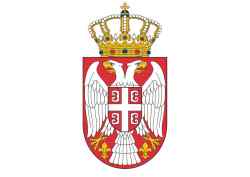 СРЕДЊОРОЧНИ ПЛАН МИНИСТАРСТВА ФИНАНСИЈАЗА ПЕРИОД ОД 2022. ДО 2024. ГОДИНЕБеоград, 2022.	СкраћеницеАП за ПРЈУФ  Акциони план за Програм реформе управљања јавним финансијамаАП Акциони план за спровођење Стратегије за борбу против прања новца и финансирања тероризма (2022-2024) БДП  Бруто домаћи производГГФ  Фонд за добру управуГП  Гранични прелазЕК  Европска комисијаЕРП Програм економских реформиЕУ  Европска унијаИПА  Инструмент за претприступну помоћИФКЈ   Интерна финансијска контрола у јавном секторуИКТ  Инфомационо комуникационе технологијеИР  Интерна ревизијаКТ  Координационо тело за спречавање прања новца и финансирање тероризмаКГИ о ИФКЈ   Консолидовани годишњи извештај о стању ИФКЈКЈС Корисник јавних средставаКГИ  Консолидовани годишњи извештајМФ  Министарство финансијаМУП РС   Министарство унутрашњих послова Републике СрбијеНАЈУ Национална академија за јавну управуНКТ  Национално координационо тело за спречавање и борбу против тероризмаНЦТС Нови компјутеризовани транзитни системНПО сектор  Непрофитни секторОЕБС Организација за европску безбедност и сарадњуПДВ  Порез на додатну вредностПРЈУФ  Програм реформе управљања јавним финансијамаРЈУ  Реформа јавне управеСБПНФТ  Стратегија за борбу против прања новца и финансирања тероризма (2022-2024)СТО  Светска трговинска организацијаСЦО  Светска царинска организацијаУИС  Управа за игре на срећуУСПН  Управа за спречавање прања новцаУЦ   Управа царинаФАТФ  Међудржавно тело за контролу и спречавање прања новцаФУК  Финансијско управаљање и контролаЦИ  Царинска испоставаЦЈХ  Централна јединица за хармонизацијуОсновне информацијеНазив органа: Министарство финансијаСедиште: Кнеза Милоша 20, 1000 БеоградМатични број: 17862146 ПИБ: 108213413Е-mail: kontakt@mfin.gov.rsИнтернет презентација: www.mfin.gov.rs/Надлежности Министарства финансија	Министарство финансија је као орган државне управе образовано и његов делокруг је утврђен Законом о министарствима („Службени гласник РС”, 128/2020).	Министарство финансија обавља послове државне управе који се односе на: републички буџет; утврђивање консолидованог биланса јавних прихода и јавних расхода; систем и политику пореза, такси, накнада и других јавних прихода; основе система доприноса за социјално осигурање и обезбеђивање финансирања обавезног социјалног осигурања; уређење изворних прихода аутономне покрајине и јединица локалне самоуправе; политику јавних расхода; управљање расположивим средствима јавних финансија Републике Србије; координацију система управљања и спровођења програма финансираних из средстава Европске уније; јавни дуг и финансијску имовину Републике Србије; макроекономску и фискалну анализу, квантификацију мера економске политике; финансијске ефекте система утврђивања и обрачуна плата и зарада које се финансирају из буџета Републике Србије, аутономне покрајине и јединица локалне самоуправе и фондова организација обавезног социјалног осигурања; надзор над радом Централног регистра обавезног социјалног осигурања; јавне набавке; спречавање прања новца; игре на срећу; фискалне монополе; девизни систем и кредитне односе са иностранством; факторинг послове; систем финансијских односа са иностранством и међународним финансијским организацијама; припрему, закључивање и примену међународних уговора о избегавању двоструког опорезивања; царински систем, царинску тарифу, мере ванцаринске заштите и слободне зоне; кредитно-монетарни систем; банкарски систем; животна и неживотна осигурања; учествовање у управљању банкама, друштвима за осигурање и другим финансијским институцијама чији је акционар Република Србија, као и организовање и спровођење поступка продаје акција у истим; систем плаћања и платни промет; хартије од вредности и тржиште капитала; систем рачуноводства и ревизије рачуноводствених исказа; књиговодство; приватизацију и санацију банака и других финансијских организација; пријављивање у стечајним поступцима потраживања Републике Србије; анализу фискалних ризика који произлазе из пословања јавних предузећа чији је оснивач Република Србија, привредних друштава која обављају делатност од општег интереса и привредних друштава са већинским државним капиталом; анализу ризика повезаних са буџетима локалних самоуправа и јавно-приватним партнерствима; анализу ризика у вези са последицама елементарних непогодама и њиховим финансијским ефектима на буџет Републике Србије и буџете локалних самоуправа и осталим обавезама Републике Србије; праћење обавеза покривених државним гаранцијама; праћење главних ризика повезаних са финансијским сектором у Републици Србији; оцену и праћење капиталних пројеката; уређивање поступака припреме и регистровања капиталних пројеката по надлежним министарствима и њихово обједињавање; уређивање области дигиталне имовине; уређивање права јавне својине; својинско-правне и друге стварно-правне односе, изузев припреме закона којим се уређује право својине и друга стварна права; експропријацију; заштиту имовине Републике Србије у иностранству; примену Споразума о питањима сукцесије; остваривање алиментационих потраживања из иностранства; пружање правне помоћи поводом стране национализоване имовине обештећене међународним уговорима; буџетску контролу свих средстава буџета Републике Србије, територијалне аутономије и локалне самоуправе и организација обавезног социјалног осигурања и јавних предузећа; хармонизацију и координацију финансијског управљања и контроле и интерне ревизије у јавном сектору; управни надзор у имовинско-правним пословима; другостепени управни поступак у областима из делокруга министарства, у складу са законом; обезбеђивање средстава солидарности, као и друге послове одређене законом.	Пореска управа, као орган управе у саставу Министарства финансија, обавља стручне послове и послове државне управе који се односе на: регистрацију и вођење јединственог регистра пореских обвезника; утврђивање пореза; пореску контролу; редовну и принудну наплату пореза и споредних пореских давања; откривање пореских кривичних дела и њихових извршилаца; примену међународних уговора о избегавању двоструког опорезивања; јединствени порески информациони систем; пореско рачуноводство, као и друге послове одређене законом.	Управа царина, као орган управе у саставу Министарства финансија, обавља послове државне управе и стручне послове који се односе на: царињење робе, царински надзор и друге послове контроле путника и промета робе и услуга са иностранством, као и друге послове одређене законом.Управа за спречавање прања новца, као орган у саставу Министарства финансија, обавља финансијско-информационе послове: прикупља, обрађује, анализира и прослеђује надлежним органима информације, податке и документацију коју прибавља у складу са Законом о спречавању прања новца и финансирања тероризма и врши друге послове који се односе на спречавање и откривање прања новца и финансирања тероризма.Организациона шема Министарства финансија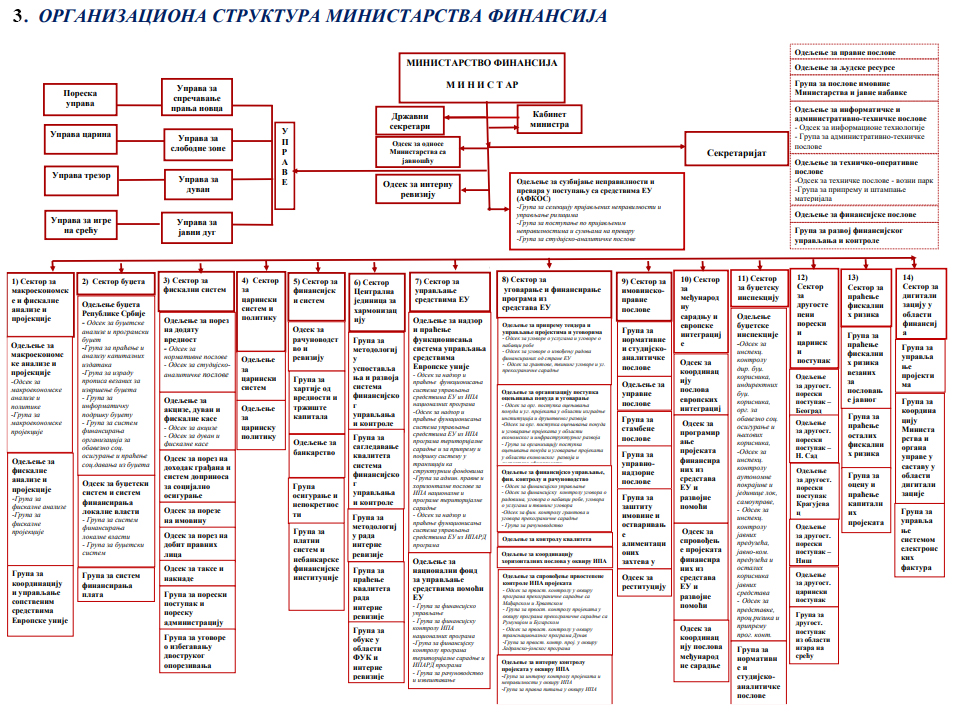 Плански документи од значаја за израду Средњорочног плана	Приликом израде Средњорочног плана узети су у обзир следећи документи: Акциони план за спровођење Програма реформе управљања јавним финансијама за период од 2021. до 2025. године;Акциони план  за период 2021–2023. године за спровођење Стратегије за развој тржишта капитала за период од 2021. до 2026. године;Акциони план за спровођење Стратегије за борбу против прања новца и финансирања тероризма (2022-2024);Акциони план реализације Стратегије развоја слободних зона у Републици Србији за период од 2018. до 2022. године;Стратегија за родну равноправност за период од 2021. до 2030. године;Акциони план за период од 2021. до 2023. године за спровођење Стратегије запошљавања у Републици Србији за период од 2021. до 2026. године;Програм економских реформи 2020-2022 СР 8;Програм економских реформи - ЕРП 2021-2023 СР 10;Стратегија развоја слободних зона до 2022. године;Пословни план за унапређење организације и рада царинске службе Министарства финансија за период 2020-2024. године;Стратегија за сузбијање неправилности и превара у поступању са финансијским средствима Европске уније у Републици Србији за период 2021–2023. године. 	Такође, приликом израде Средњорочног плана, узете су у обзир и мере и активности које су идентификоване кроз процес израде Нацрта Стратегије РЈУ 2021-2030, а за структуру Средњорочног плана коришћен је прилог МФ за област управљања јавним финансијама за Стратегију РЈУ 2021-2030 у којој се дефинишу главни правци деловања у овој области и који детерминишу структуру Програма реформе управљања јавним финансијама за период 2021-2025.Mерe и активности које институција спроводи у складу са документима јавних политика у областима планирања ван делокруга институције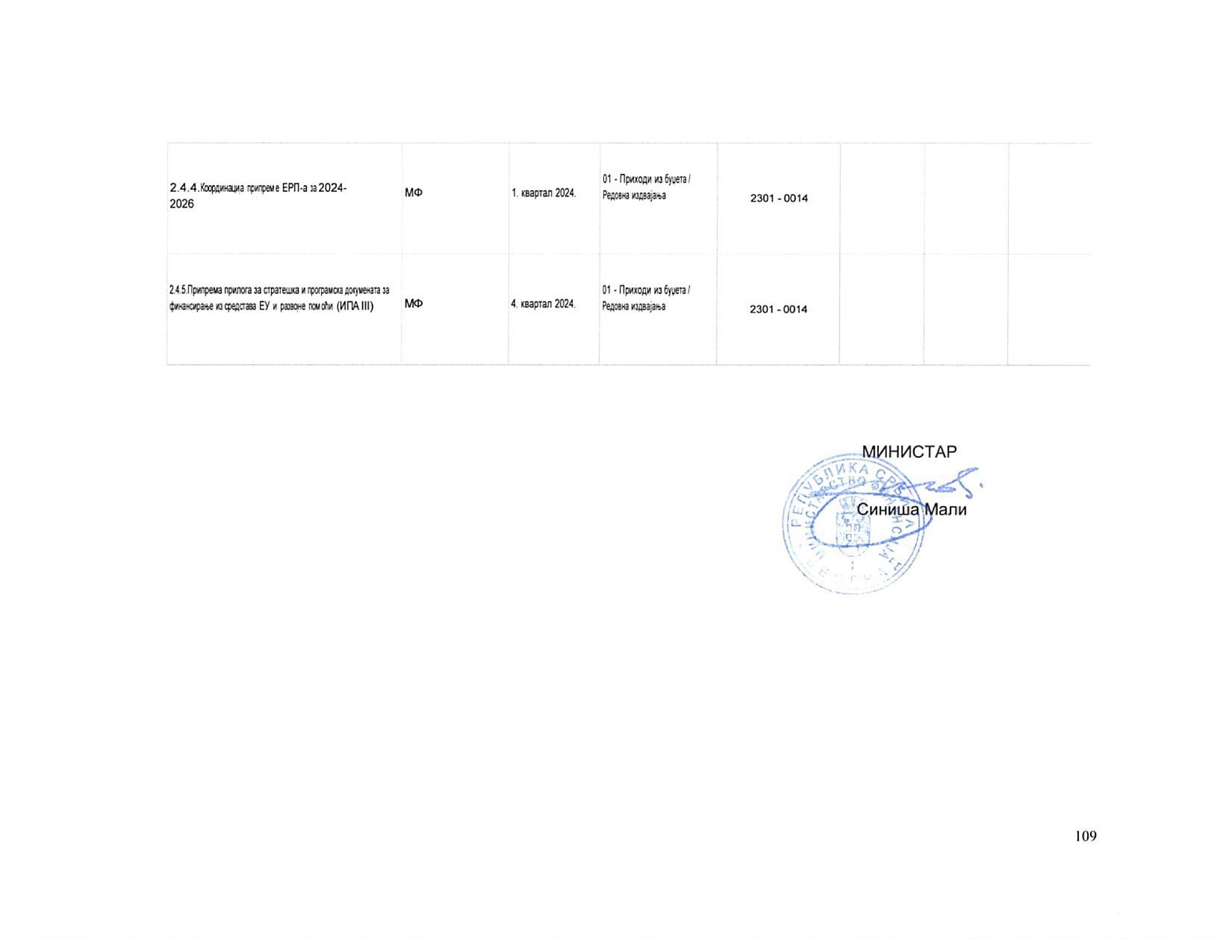 Средњорочни планМИНИСТАРСТВО ФИНАНСИЈА (2022 - 2024)Управе у саставу:МИНИСТАРСТВО ФИНАНСИЈА - ПОРЕСКА УПРАВА МИНИСТАРСТВО ФИНАНСИЈА - УПРАВА ЗА ДУВАН МИНИСТАРСТВО ФИНАНСИЈА - УПРАВА ЗА ИГРЕ НА СРЕЋУ МИНИСТАРСТВО ФИНАНСИЈА - УПРАВА ЗА ЈАВНИ ДУГ МИНИСТАРСТВО ФИНАНСИЈА - УПРАВА ЗА СЛОБОДНЕ ЗОНЕМИНИСТАРСТВО ФИНАНСИЈА - УПРАВА ЗА СПРЕЧАВАЊЕ ПРАЊА НОВЦА МИНИСТАРСТВО ФИНАНСИЈА - УПРАВА ЗА ТРЕЗОРМИНИСТАРСТВО ФИНАНСИЈА - УПРАВА ЦАРИНАОпшти циљ 1. ОСТВАРИВАЊЕ ОДРЖИВОГ БУЏЕТА СА СТАБИЛНИМ ЈАВНИМ ДУГОМ У ОДНОСУ НА БДП УЗ ПОМОЋ БОЉЕГ ФИНАНСИЈСКОГ УПРАВЉАЊА И КОНТРОЛЕ, ПРОЦЕСА РЕВИЗИЈЕ И ПОВЕЗИВАЊA БУЏЕТСКОГ ПЛАНИРАЊА СА ПОЛИТИКАМА ВЛАДЕОпшти циљ 1. ОСТВАРИВАЊЕ ОДРЖИВОГ БУЏЕТА СА СТАБИЛНИМ ЈАВНИМ ДУГОМ У ОДНОСУ НА БДП УЗ ПОМОЋ БОЉЕГ ФИНАНСИЈСКОГ УПРАВЉАЊА И КОНТРОЛЕ, ПРОЦЕСА РЕВИЗИЈЕ И ПОВЕЗИВАЊA БУЏЕТСКОГ ПЛАНИРАЊА СА ПОЛИТИКАМА ВЛАДЕОпшти циљ 1. ОСТВАРИВАЊЕ ОДРЖИВОГ БУЏЕТА СА СТАБИЛНИМ ЈАВНИМ ДУГОМ У ОДНОСУ НА БДП УЗ ПОМОЋ БОЉЕГ ФИНАНСИЈСКОГ УПРАВЉАЊА И КОНТРОЛЕ, ПРОЦЕСА РЕВИЗИЈЕ И ПОВЕЗИВАЊA БУЏЕТСКОГ ПЛАНИРАЊА СА ПОЛИТИКАМА ВЛАДЕОпшти циљ 1. ОСТВАРИВАЊЕ ОДРЖИВОГ БУЏЕТА СА СТАБИЛНИМ ЈАВНИМ ДУГОМ У ОДНОСУ НА БДП УЗ ПОМОЋ БОЉЕГ ФИНАНСИЈСКОГ УПРАВЉАЊА И КОНТРОЛЕ, ПРОЦЕСА РЕВИЗИЈЕ И ПОВЕЗИВАЊA БУЏЕТСКОГ ПЛАНИРАЊА СА ПОЛИТИКАМА ВЛАДЕОпшти циљ 1. ОСТВАРИВАЊЕ ОДРЖИВОГ БУЏЕТА СА СТАБИЛНИМ ЈАВНИМ ДУГОМ У ОДНОСУ НА БДП УЗ ПОМОЋ БОЉЕГ ФИНАНСИЈСКОГ УПРАВЉАЊА И КОНТРОЛЕ, ПРОЦЕСА РЕВИЗИЈЕ И ПОВЕЗИВАЊA БУЏЕТСКОГ ПЛАНИРАЊА СА ПОЛИТИКАМА ВЛАДЕОпшти циљ 1. ОСТВАРИВАЊЕ ОДРЖИВОГ БУЏЕТА СА СТАБИЛНИМ ЈАВНИМ ДУГОМ У ОДНОСУ НА БДП УЗ ПОМОЋ БОЉЕГ ФИНАНСИЈСКОГ УПРАВЉАЊА И КОНТРОЛЕ, ПРОЦЕСА РЕВИЗИЈЕ И ПОВЕЗИВАЊA БУЏЕТСКОГ ПЛАНИРАЊА СА ПОЛИТИКАМА ВЛАДЕОпшти циљ 1. ОСТВАРИВАЊЕ ОДРЖИВОГ БУЏЕТА СА СТАБИЛНИМ ЈАВНИМ ДУГОМ У ОДНОСУ НА БДП УЗ ПОМОЋ БОЉЕГ ФИНАНСИЈСКОГ УПРАВЉАЊА И КОНТРОЛЕ, ПРОЦЕСА РЕВИЗИЈЕ И ПОВЕЗИВАЊA БУЏЕТСКОГ ПЛАНИРАЊА СА ПОЛИТИКАМА ВЛАДЕОпшти циљ 1. ОСТВАРИВАЊЕ ОДРЖИВОГ БУЏЕТА СА СТАБИЛНИМ ЈАВНИМ ДУГОМ У ОДНОСУ НА БДП УЗ ПОМОЋ БОЉЕГ ФИНАНСИЈСКОГ УПРАВЉАЊА И КОНТРОЛЕ, ПРОЦЕСА РЕВИЗИЈЕ И ПОВЕЗИВАЊA БУЏЕТСКОГ ПЛАНИРАЊА СА ПОЛИТИКАМА ВЛАДЕАкциони план за спровођење Програма реформе управљања јавним финансијама за период 2021-2025. годинеАкциони план за спровођење Програма реформе управљања јавним финансијама за период 2021-2025. годинеАкциони план за спровођење Програма реформе управљања јавним финансијама за период 2021-2025. годинеАкциони план за спровођење Програма реформе управљања јавним финансијама за период 2021-2025. годинеАкциони план за спровођење Програма реформе управљања јавним финансијама за период 2021-2025. годинеАкциони план за спровођење Програма реформе управљања јавним финансијама за период 2021-2025. годинеАкциони план за спровођење Програма реформе управљања јавним финансијама за период 2021-2025. годинеАкциони план за спровођење Програма реформе управљања јавним финансијама за период 2021-2025. годинеПоказатељ(и) на нивоу oпштег циљаJединица мереИзвор провереПочетна вредностБазна годинаЦиљана вредност(2022.)Циљана вредност(2023.)Циљана вредност(2024.)Ниво дуга опште државе у БДП-у%Фискална стратегија57,956Реални раст БДП%Фискална стратегија44Буџетски програм који преузима посебан циљ:Буџетски програм који преузима посебан циљ:Буџетски програм који преузима посебан циљ:Буџетски програм који преузима посебан циљ:Буџетски програм који преузима посебан циљ:Буџетски програм који преузима посебан циљ:Буџетски програм који преузима посебан циљ:Буџетски програм који преузима посебан циљ:Показатељ(и) на нивоу посебног циљаJединица мереИзвор провереПочетна вредностБазна годинаЦиљана вредност(2022.)Циљана вредност(2023.)Циљана вредност(2024.)Информације о учинку за пружање јавних услугаПЕФА: 4-А, 3.5-Б+, 3-Б, 2.5-Ц+, 2-Ц, 1.5-Д+, 1-Д, 1-Д*ПЕФА процена за Србију2,52020Мера 1.1.01. Унапређење програмског буџетаМера 1.1.01. Унапређење програмског буџетаМера 1.1.01. Унапређење програмског буџетаМера 1.1.01. Унапређење програмског буџетаМера 1.1.01. Унапређење програмског буџетаМера 1.1.01. Унапређење програмског буџетаАкциони план за спровођење Програма реформе управљања јавним финансијама за период 2021-2025. годинеАкциони план за спровођење Програма реформе управљања јавним финансијама за период 2021-2025. годинеАкциони план за спровођење Програма реформе управљања јавним финансијама за период 2021-2025. годинеАкциони план за спровођење Програма реформе управљања јавним финансијама за период 2021-2025. годинеАкциони план за спровођење Програма реформе управљања јавним финансијама за период 2021-2025. годинеАкциони план за спровођење Програма реформе управљања јавним финансијама за период 2021-2025. годинеОрган (или сектор органа) oдговоран за спровођење (координисање спровођења) мереИзвор финансирањаШифра програмске активности или пројекта у оквиру ког се обезбеђују средстваУкупна процењена финансијска средства по изворима финансирања у 000 дин.Укупна процењена финансијска средства по изворима финансирања у 000 дин.Укупна процењена финансијска средства по изворима финансирања у 000 дин.Орган (или сектор органа) oдговоран за спровођење (координисање спровођења) мереИзвор финансирањаШифра програмске активности или пројекта у оквиру ког се обезбеђују средства2022.2023.2024.МФИзвори финансирања и процењена средства по изворима утврђена на нивоу активности.750150Показатељ(и) на нивоу мереJединица мереИзвор провереПочетна вредностБазна годинаЦиљана вредност(2022.)Циљана вредност(2023.)Циљана вредност(2024.)Израђена анализа примене програмског  буџетаБројИзрађена анализа020201Израђена анализа униформне структуре програмског буџета јединица локалне самоуправеБројИзрађена анализа020201Утврђена униформна програмска структура за организације обавезног социјалног осигурања и њихове корисникеБројЗакон о буџету020201Назив активности:Институција (сектор институције) која спроводи активностРок за спровођењеИзвор финансирањаШифрапрограмске активности или пројекта у оквиру ког се обезбеђују средстваУкупна процењена финансијска средства по изворима у 000 дин.Укупна процењена финансијска средства по изворима у 000 дин.Укупна процењена финансијска средства по изворима у 000 дин.Назив активности:Институција (сектор институције) која спроводи активностРок за спровођењеИзвор финансирањаШифрапрограмске активности или пројекта у оквиру ког се обезбеђују средства2022.2023.2024.1.1.1.01. Анализа примене програмског буџета и употребе показатеља учинкаМФ4. квартал 2022.Директна донаторска подршка донатора НЕМАЧКА АГЕНЦИЈА ЗА ТЕХНИЧКУ САРАДЊУ (ГИЗ))1.1.1.02. Анализа униформне структуре програмског буџета јединица локалне самоуправеМФ4. квартал 2022.Директна донаторска подршка донатора НЕМАЧКА АГЕНЦИЈА ЗА ТЕХНИЧКУ САРАДЊУ (ГИЗ))1.1.1.03. Утврђивање програмске структуре за организације обавезног социјалног осигурања и њихове корисникеМФ4. квартал 2024.01 - Приходи из буџета / Редовна  издвајања      2301 - 0013        6001.1.1.04. Радионице и обуке за све кориснике на свим нивоима властиМФ4. квартал 2024.01 - Приходи из буџета / Редовна  издвајања0615 - 00011501501.1.1.05. Студијска посета у вези унапређења извештаја о учинкуМФ4. квартал 2022.Донаторска средстваМера 1.1.02. Унапређење капацитета у вези припреме и обавеза земаља чланица ЕУ током процеса припреме буџетаМера 1.1.02. Унапређење капацитета у вези припреме и обавеза земаља чланица ЕУ током процеса припреме буџетаМера 1.1.02. Унапређење капацитета у вези припреме и обавеза земаља чланица ЕУ током процеса припреме буџетаМера 1.1.02. Унапређење капацитета у вези припреме и обавеза земаља чланица ЕУ током процеса припреме буџетаМера 1.1.02. Унапређење капацитета у вези припреме и обавеза земаља чланица ЕУ током процеса припреме буџетаМера 1.1.02. Унапређење капацитета у вези припреме и обавеза земаља чланица ЕУ током процеса припреме буџетаАкциони план за спровођење Програма реформе управљања јавним финансијама за период 2021-2025.годинеАкциони план за спровођење Програма реформе управљања јавним финансијама за период 2021-2025.годинеАкциони план за спровођење Програма реформе управљања јавним финансијама за период 2021-2025.годинеАкциони план за спровођење Програма реформе управљања јавним финансијама за период 2021-2025.годинеАкциони план за спровођење Програма реформе управљања јавним финансијама за период 2021-2025.годинеАкциони план за спровођење Програма реформе управљања јавним финансијама за период 2021-2025.годинеОрган (или сектор органа) oдговоран за спровођење (координисање спровођења) мереИзвор финансирањаШифра програмске активности или пројекта у оквиру ког се обезбеђују средстваУкупна процењена финансијска средства по изворима финансирања у000 дин.Укупна процењена финансијска средства по изворима финансирања у000 дин.Укупна процењена финансијска средства по изворима финансирања у000 дин.Орган (или сектор органа) oдговоран за спровођење (координисање спровођења) мереИзвор финансирањаШифра програмске активности или пројекта у оквиру ког се обезбеђују средства2022.2023.2024.МФИзвори финансирања и процењена средства по изворима утврђена на нивоу активности.400400Показатељ(и) на нивоу мереJединица мереИзвор провереПочетна вредностБазна годинаЦиљана вредност(2022.)Циљана вредност(2023.)Циљана вредност(2024.)Израђена анализа процеса припреме буџета земаља чланица ЕУБројИзрађена анализа020201Број студијских посетаБројИзвештај са студијских посета0202021Назив активности:Институција (сектор институције) која спроводи активностРок за спровођењеИзвор финансирањаШифрапрограмске активности или пројекта у оквиру ког се обезбеђују средстваУкупна процењена финансијска средства по изворима у 000 дин.Укупна процењена финансијска средства по изворима у 000 дин.Укупна процењена финансијска средства по изворима у 000 дин.Назив активности:Институција (сектор институције) која спроводи активностРок за спровођењеИзвор финансирањаШифрапрограмске активности или пројекта у оквиру ког се обезбеђују средства2022.2023.2024.1.1.2.01. Анализа процеса припреме буџета земаља чланица ЕУ и обавеза Републике Србије приликом припреме буџетаМФ4. квартал 2023.01 - Приходи из буџета / Редовна  издвајања2301 - 00131.1.2.01. Анализа процеса припреме буџета земаља чланица ЕУ и обавеза Републике Србије приликом припреме буџетаМФ4. квартал 2023.Донаторска средтсва1.1.2.02. Обуке запослених у Министарству финансија и директним буџетским корисницимаМФ4. квартал 2024.01 - Приходи из буџета / Редовна  издвајања2301 - 00134004001.1.2.02. Обуке запослених у Министарству финансија и директним буџетским корисницимаМФ4. квартал 2024.Донаторска средства1.1.2.03. Студијска посетаМФ4. квартал 2024.Донаторска средства360*Мера 1.1.03. Унапређење окружења за ефикасно управљање капиталним пројектимаМера 1.1.03. Унапређење окружења за ефикасно управљање капиталним пројектимаМера 1.1.03. Унапређење окружења за ефикасно управљање капиталним пројектимаМера 1.1.03. Унапређење окружења за ефикасно управљање капиталним пројектимаМера 1.1.03. Унапређење окружења за ефикасно управљање капиталним пројектимаМера 1.1.03. Унапређење окружења за ефикасно управљање капиталним пројектимаАкциони план за спровођење Програма реформе управљања јавним финансијама за период 2021-2025.годинеАкциони план за спровођење Програма реформе управљања јавним финансијама за период 2021-2025.годинеАкциони план за спровођење Програма реформе управљања јавним финансијама за период 2021-2025.годинеАкциони план за спровођење Програма реформе управљања јавним финансијама за период 2021-2025.годинеАкциони план за спровођење Програма реформе управљања јавним финансијама за период 2021-2025.годинеАкциони план за спровођење Програма реформе управљања јавним финансијама за период 2021-2025.годинеОрган (или сектор органа) oдговоран за спровођење (координисање спровођења) мереИзвор финансирањаШифра програмске активности или пројекта у оквиру ког се обезбеђују средстваУкупна процењена финансијска средства по изворима финансирања у000 дин.Укупна процењена финансијска средства по изворима финансирања у000 дин.Укупна процењена финансијска средства по изворима финансирања у000 дин.Орган (или сектор органа) oдговоран за спровођење (координисање спровођења) мереИзвор финансирањаШифра програмске активности или пројекта у оквиру ког се обезбеђују средства2022.2023.2024.МФИзвори финансирања и процењена средства по изворима утврђена на нивоу активности.Показатељ(и) на нивоу мереJединица мереИзвор провереПочетна вредностБазна годинаЦиљана вредност(2022.)Циљана вредност(2023.)Циљана вредност(2024.)Капитални пројекти (изузимајући оне од посебног значаја за РС) који нису прошли предимплементациону фазу сходно методологији, а укључени су у буџет Републике Србије, где су ресорна министарства у својству овлашћених предлагачаБројЗакон о буџету/Извештај за РККИ61202020105Обучени државни службеници из јединица за управљање пројектима на нивоу ресорних министарстава и других институција%Извештај о одржаним радионицама - НАЈУ02020205070Назив активности:Институција (сектор институције) која спроводи активностРок за спровођењеИзвор финансирањаШифрапрограмске активности или пројекта у оквиру ког се обезбеђују средстваУкупна процењена финансијска средства по изворима у 000 дин.Укупна процењена финансијска средства по изворима у 000 дин.Укупна процењена финансијска средства по изворима у 000 дин.Назив активности:Институција (сектор институције) која спроводи активностРок за спровођењеИзвор финансирањаШифрапрограмске активности или пројекта у оквиру ког се обезбеђују средства2022.2023.2024.1.1.3.01. Измене и допуне правног оквира у складу са идентификованим слабостима примене у праксиМФ4. квартал 2022.01 - Приходи из буџета /Редовна  издвајања2301 - 00041.1.3.02. Израда програма обуке за релевантне учеснике у процесу управљања капиталним пројектимаМФ4. квартал 2023.01 - Приходи из буџета /Редовна  издвајања2301 - 00041.1.3.03. Израда извештаја за јавност о статусу капиталних пројеката који се прате у складу са методологијомМФ4. квартал 2024.01 - Приходи из буџета / Редовна  издвајања2301 - 00041.1.3.04. Израда приручника о методологији УКП (дизајн, припрема за штампу, лектура, консултантска подршка за садржај)МФ2. квартал 2023.Донаторска средства1.1.3.04. Израда приручника о методологији УКП (дизајн, припрема за штампу, лектура, консултантска подршка за садржај)МФ2. квартал 2023.01 - Приходи из буџета / Редовна  издвајања2301 - 00041.1.3.04. Израда приручника о методологији УКП (дизајн, припрема за штампу, лектура, консултантска подршка за садржај)МФ2. квартал 2023.Директна донаторска подршка донатора СВЕТСКА БАНКА)Мера 1.1.04. Јачање капацитета Сектора за праћење фискалних ризикаМера 1.1.04. Јачање капацитета Сектора за праћење фискалних ризикаМера 1.1.04. Јачање капацитета Сектора за праћење фискалних ризикаМера 1.1.04. Јачање капацитета Сектора за праћење фискалних ризикаАкциони план за спровођење Програма реформе управљања јавним финансијама за период 2021-2025.годинеАкциони план за спровођење Програма реформе управљања јавним финансијама за период 2021-2025.годинеАкциони план за спровођење Програма реформе управљања јавним финансијама за период 2021-2025.годинеАкциони план за спровођење Програма реформе управљања јавним финансијама за период 2021-2025.годинеОрган (или сектор органа) oдговоран заИзвор финансирањаШифра програмске активности или пројекта уУкупна процењена финансијска средства по изворима финансирања у 000 дин.спровођење (координисање спровођења) мереоквиру ког се обезбеђујусредства2022.2023.2024.МФИзвори финансирања и процењена средства по изворима утврђена на нивоу активности.19.30019.300Показатељ(и) на нивоу мереJединица мереИзвор провереПочетна вредностБазна годинаЦиљанавредност (2022.)Циљанавредност (2023.)Циљанавредност (2024.)Попуњена систематизована радна места у Сектору за праћење фискалних ризика%Информатор о раду Министарства финансија332020809090Обучени запослени у Сектору за праћење фискалних ризикаИзвештај о спроведеним обукама020208090Назив активности:Институција (сектор институције) која спроводи активностРок за спровођењеИзвор финансирањаШифрапрограмске активности или пројекта у оквиру ког се обезбеђују средстваУкупна процењена финансијска средства по изворима у 000 дин.Укупна процењена финансијска средства по изворима у 000 дин.Укупна процењена финансијска средства по изворима у 000 дин.Назив активности:Институција (сектор институције) која спроводи активностРок за спровођењеИзвор финансирањаШифрапрограмске активности или пројекта у оквиру ког се обезбеђују средства2022.2023.2024.1.1.4.01. Обука за запослене Министарства финансијаМФ4. квартал 2023.Директна донаторска подршка (ВШК, SECO)19.30019.300Посебан циљ 1.2. ЕФИКАСНО ПРИКУПЉАЊЕ И УПРАВЉАЊЕ БУЏЕТСКИМ СРЕДСТВИМАПосебан циљ 1.2. ЕФИКАСНО ПРИКУПЉАЊЕ И УПРАВЉАЊЕ БУЏЕТСКИМ СРЕДСТВИМАПосебан циљ 1.2. ЕФИКАСНО ПРИКУПЉАЊЕ И УПРАВЉАЊЕ БУЏЕТСКИМ СРЕДСТВИМАПосебан циљ 1.2. ЕФИКАСНО ПРИКУПЉАЊЕ И УПРАВЉАЊЕ БУЏЕТСКИМ СРЕДСТВИМАПосебан циљ 1.2. ЕФИКАСНО ПРИКУПЉАЊЕ И УПРАВЉАЊЕ БУЏЕТСКИМ СРЕДСТВИМАПосебан циљ 1.2. ЕФИКАСНО ПРИКУПЉАЊЕ И УПРАВЉАЊЕ БУЏЕТСКИМ СРЕДСТВИМАПосебан циљ 1.2. ЕФИКАСНО ПРИКУПЉАЊЕ И УПРАВЉАЊЕ БУЏЕТСКИМ СРЕДСТВИМАПосебан циљ 1.2. ЕФИКАСНО ПРИКУПЉАЊЕ И УПРАВЉАЊЕ БУЏЕТСКИМ СРЕДСТВИМААкциони план за спровођење Програма реформе управљања јавним финансијама за период 2021-2025. годинеАкциони план за спровођење Програма реформе управљања јавним финансијама за период 2021-2025. годинеАкциони план за спровођење Програма реформе управљања јавним финансијама за период 2021-2025. годинеАкциони план за спровођење Програма реформе управљања јавним финансијама за период 2021-2025. годинеАкциони план за спровођење Програма реформе управљања јавним финансијама за период 2021-2025. годинеАкциони план за спровођење Програма реформе управљања јавним финансијама за период 2021-2025. годинеАкциони план за спровођење Програма реформе управљања јавним финансијама за период 2021-2025. годинеАкциони план за спровођење Програма реформе управљања јавним финансијама за период 2021-2025. годинеБуџетски програм који преузима посебан циљ:Буџетски програм који преузима посебан циљ:Буџетски програм који преузима посебан циљ:Буџетски програм који преузима посебан циљ:Буџетски програм који преузима посебан циљ:Буџетски програм који преузима посебан циљ:Буџетски програм који преузима посебан циљ:Буџетски програм који преузима посебан циљ:Показатељ(и) на нивоу посебног циљаJединица мереИзвор провереПочетна вредностБазна годинаЦиљанавредност (2022.)Циљанавредност (2023.)Циљанавредност (2024.)Стварни приходи и расходи буџета опште државе на годишњем нивоу су у опсегу 5% од пројектованих у фискалној стратегији.%Фискална стратегија и макроекономски и фискални подаци (сајт Министарствафинансија)52019555Годишњи трошкови сервисирања јавног дуга (плаћања камата – нето износ) као % БДП%Годишњи извештај о раду Управе за јавни дуг1,920201,9Просечно трајање отвореног поступкаБројГодишњи извештај о јавним набавкама522020484645Мера 1.2.01. Ефикасно прикупљање буџетских прихода који су у надлежности Пореске управеМера 1.2.01. Ефикасно прикупљање буџетских прихода који су у надлежности Пореске управеМера 1.2.01. Ефикасно прикупљање буџетских прихода који су у надлежности Пореске управеМера 1.2.01. Ефикасно прикупљање буџетских прихода који су у надлежности Пореске управеМера 1.2.01. Ефикасно прикупљање буџетских прихода који су у надлежности Пореске управеМера 1.2.01. Ефикасно прикупљање буџетских прихода који су у надлежности Пореске управеАкциони план за спровођење Програма реформе управљања јавним финансијама за период 2021-2025. годинеАкциони план за спровођење Програма реформе управљања јавним финансијама за период 2021-2025. годинеАкциони план за спровођење Програма реформе управљања јавним финансијама за период 2021-2025. годинеАкциони план за спровођење Програма реформе управљања јавним финансијама за период 2021-2025. годинеАкциони план за спровођење Програма реформе управљања јавним финансијама за период 2021-2025. годинеАкциони план за спровођење Програма реформе управљања јавним финансијама за период 2021-2025. годинеОрган (или сектор органа) oдговоран за спровођење (координисање спровођења) мереИзвор финансирањаШифра програмске активности или пројекта у оквиру ког се обезбеђују средстваУкупна процењена финансијска средства по изворима финансирања у 000 дин.Укупна процењена финансијска средства по изворима финансирања у 000 дин.Укупна процењена финансијска средства по изворима финансирања у 000 дин.Орган (или сектор органа) oдговоран за спровођење (координисање спровођења) мереИзвор финансирањаШифра програмске активности или пројекта у оквиру ког се обезбеђују средства2022.2023.2024.МФИзвори финансирања и процењена средства по изворима утврђена на нивоу активности.293.2362.330.0362.150.858Показатељ(и) на нивоу мереJединица мереИзвор провереПочетна вредностБазна годинаЦиљана вредност(2022.)Циљана вредност(2023.)Циљана вредност(2024.)Проценат оствaрене наплате у односу на одобрену буџетску процену (порез на доходак, порез на добит, бруто домаћи ПДВ, бруто акцизе)%Закон о буџету и Извештај   Пореске управе110,92020100100100Назив активности:Институција (сектор институције) која спроводи активностРок за спровођењеИзвор финансирањаШифрапрограмске активности или пројекта у оквиру ког се обезбеђују средстваУкупна процењена финансијска средства по изворима у 000 дин.Укупна процењена финансијска средства по изворима у 000 дин.Укупна процењена финансијска средства по изворима у 000 дин.Назив активности:Институција (сектор институције) која спроводи активностРок за спровођењеИзвор финансирањаШифрапрограмске активности или пројекта у оквиру ког се обезбеђују средства2022.2023.2024.1.2.1.01.  Реинжењеринг пословних процеса основних функцијаМФ-ПУ3. квартал 2023.Зајам (WB, Зајам)133.9581.2.1.01.  Реинжењеринг пословних процеса основних функцијаМФ-ПУ3. квартал 2023.11 - Примања од иностраних задуживања/ Редовна  издвајања2302 - 400222.3341.2.1.02. Увођење новог система фискализацијеМФ-ПУ3. квартал 2022.01 - Приходи из буџета2302 - 50011.2.1.03. Унапређење ИКТ инфраструктуре - COTSМФ-ПУ4. квартал 2024.Зајам (WB, Зајам)586.204535.4991.2.1.03. Унапређење ИКТ инфраструктуре - COTSМФ-ПУ4. квартал 2024.11 - Примања од иностраних задуживања/ Редовна  издвајања2302 - 40021.487.7361.487.7361.2.1.04. Усклађивање законодавног оквира и припрема техничких спецификација за имплементацију система за размену информација према ЕУ стандарду (системи за размену у области индиректног опорезивања и системи за размену у области директног опорезвања), као и испуњавање препорука Глобалног форума за примену међунaродног стандарда за размену информација на захтев и аутоматску разменуМФ-ПУ4. квартал 2024.01 - Приходи из буџета2302 - 70101.2.1.04. Усклађивање законодавног оквира и припрема техничких спецификација за имплементацију система за размену информација према ЕУ стандарду (системи за размену у области индиректног опорезивања и системи за размену у области директног опорезвања), као и испуњавање препорука Глобалног форума за примену међунaродног стандарда за размену информација на захтев и аутоматску разменуМФ-ПУ4. квартал 2024.56 - Финансијска помоћ ЕУ (Донатор: ЕУ)2302 - 7010120.000120.000120.0001.2.1.05. Унапређење функције управљања људским ресурсима кроз развој стратегије људских ресурса и унапређење постојећег информационог система за управљање људским ресурсимаМФ-ПУ4. квартал 2024.Зајам (WB, Зајам)31.65552.7781.2.1.05. Унапређење функције управљања људским ресурсима кроз развој стратегије људских ресурса и унапређење постојећег информационог система за управљање људским ресурсимаМФ-ПУ4. квартал 2024.11 - Примања од иностраних задуживања/ Редовна  издвајања2302 - 40027.62360.9847.6231.2.1.06. Увођење система електронских отпремница – анализа законског и административног оквира, и припрема документација за набавкуМФ4. квартал 2023.Донаторска средства72.000*1.2.1.07. Увођење система електронских отпремница – увођење ИТ системаМФ4. квартал 2024.Донаторска средства180.000*1.2.1.08. Увођење ИТ система за управљање непокретном имовином Министарства финансија и управа у саставуМФ4. квартал 2023.Донаторска средства180.000*Мера 1.2.02. Јачање административних капацитета Управе царинаМера 1.2.02. Јачање административних капацитета Управе царинаМера 1.2.02. Јачање административних капацитета Управе царинаМера 1.2.02. Јачање административних капацитета Управе царинаМера 1.2.02. Јачање административних капацитета Управе царинаМера 1.2.02. Јачање административних капацитета Управе царинаАкциони план за спровођење Програма реформе управљања јавним финансијама за период 2021-2025. годинеАкциони план за спровођење Програма реформе управљања јавним финансијама за период 2021-2025. годинеАкциони план за спровођење Програма реформе управљања јавним финансијама за период 2021-2025. годинеАкциони план за спровођење Програма реформе управљања јавним финансијама за период 2021-2025. годинеАкциони план за спровођење Програма реформе управљања јавним финансијама за период 2021-2025. годинеАкциони план за спровођење Програма реформе управљања јавним финансијама за период 2021-2025. годинеОрган (или сектор органа) oдговоран за спровођење (координисање спровођења) мереИзвор финансирањаШифра програмске активности или пројекта у оквиру ког се обезбеђујусредстваУкупна процењена финансијска средства по изворима финансирања у000 дин.Укупна процењена финансијска средства по изворима финансирања у000 дин.Укупна процењена финансијска средства по изворима финансирања у000 дин.Орган (или сектор органа) oдговоран за спровођење (координисање спровођења) мереИзвор финансирањаШифра програмске активности или пројекта у оквиру ког се обезбеђујусредства2022.2023.2024.МФИзвори финансирања и процењена средства по изворима утврђена на нивоу активности.298.290242.000374.000Показатељ(и) на нивоу мереJединица мереИзвор провереПочетна вредностБазна годинаЦиљанавредност (2022.)Циљанавредност (2023.)Циљанавредност (2024.)Проценат оствaрене наплате царина и ПДВ-а из увоза у односу на одобрену буџетску процену%Закон о буџету и Информатор о раду Управе царина (веб-сајт МФ и веб- сајт Управе царина)102,292020100100100Назив активности:Институција (сектор институције) која спроводи активностРок за спровођењеИзвор финансирањаШифрапрограмске активности или пројекта у оквиру ког се обезбеђују средстваУкупна процењена финансијска средства по изворима у 000 дин.Укупна процењена финансијска средства по изворима у 000 дин.Укупна процењена финансијска средства по изворима у 000 дин.Назив активности:Институција (сектор институције) која спроводи активностРок за спровођењеИзвор финансирањаШифрапрограмске активности или пројекта у оквиру ког се обезбеђују средства2022.2023.2024.1.2.2.01. Побољшање процеса за финансијско обезбеђење царинског дугаМФ-УЦ4. квартал 2024.01 - Приходи из буџета2303 - 501225.6501.2.2.01. Побољшање процеса за финансијско обезбеђење царинског дугаМФ-УЦ4. квартал 2024.Донаторска средства4.203*1.2.2.02. Развој капацитета за пуну примену регулативе ТСС ЕУ и извештавање о приходима ЕУМФ-УЦ4. квартал 2024.01 - Приходи из буџета2303 - 00011.376*1.2.2.02. Развој капацитета за пуну примену регулативе ТСС ЕУ и извештавање о приходима ЕУМФ-УЦ4. квартал 2024.Директна донаторска подршка (ЕУ, ИПА 2015 Пројекат комплементарне техничке помоћи„Подршка Министарству финансија у оквиру секторског реформског уговора”)8.6401.2.2.03. Унапређење капацитета за ефектне накнадне контроле, утврђивање царинске вредности и преференцијалног порекла и сврставања робеМФ-УЦ4. квартал 2024.01 - Приходи из буџета2303 - 00011.2.2.04. Модернизација царинске лабораторијеМФ-УЦ4. квартал 2024.Донаторска средства12.288*1.2.2.05. Припремне активности у циљу унапређења управљања и јавне продаје одузете царинске робе и развојa царинске инфраструктуре складишта посебне наменеМФ-УЦ4. квартал 2024.Донаторска средства23.520*1.2.2.06. Имплементација увозних и извозних аутоматизованих система (АИС- АЕС) и система управљања (ЦДМС)МФ-УЦ4. квартал 2024.01 - Приходи из буџета2303 - 701814.40021.6001.2.2.06. Имплементација увозних и извозних аутоматизованих система (АИС- АЕС) и система управљања (ЦДМС)МФ-УЦ4. квартал 2024.56 - Финансијска помоћ ЕУ (Донатор: ЕУ)2303 - 70181.2.2.06. Имплементација увозних и извозних аутоматизованих система (АИС- АЕС) и система управљања (ЦДМС)МФ-УЦ4. квартал 2024.Директна донаторска подршка (ЕУ, ИПА 2020)249.600220.400374.0001.2.2.07. Увођење интегрисаног система управљања тарифом (ITMS)МФ-УЦ4. квартал 2024.Донаторска средства152.000*152.000*1.2.2.08. Набавка складишта за чување царинских података (data warehouse)МФ-УЦ4. квартал 2024.Донаторска средства100.000*100.000*Мера 1.2.03. Ефикасно управљање јавним дугомМера 1.2.03. Ефикасно управљање јавним дугомМера 1.2.03. Ефикасно управљање јавним дугомМера 1.2.03. Ефикасно управљање јавним дугомМера 1.2.03. Ефикасно управљање јавним дугомМера 1.2.03. Ефикасно управљање јавним дугомАкциони план за спровођење Програма реформе управљања јавним финансијама за период 2021-2025. годинеАкциони план за спровођење Програма реформе управљања јавним финансијама за период 2021-2025. годинеАкциони план за спровођење Програма реформе управљања јавним финансијама за период 2021-2025. годинеАкциони план за спровођење Програма реформе управљања јавним финансијама за период 2021-2025. годинеАкциони план за спровођење Програма реформе управљања јавним финансијама за период 2021-2025. годинеАкциони план за спровођење Програма реформе управљања јавним финансијама за период 2021-2025. годинеОрган (или сектор органа) oдговоран за спровођење (координисање спровођења) мереИзвор финансирањаШифра програмске активности или пројекта у оквиру ког се обезбеђују средстваУкупна процењена финансијска средства по изворима финансирања у 000 дин.Укупна процењена финансијска средства по изворима финансирања у 000 дин.Укупна процењена финансијска средства по изворима финансирања у 000 дин.Орган (или сектор органа) oдговоран за спровођење (координисање спровођења) мереИзвор финансирањаШифра програмске активности или пројекта у оквиру ког се обезбеђују средства2022.2023.2024.МФИзвори финансирања и процењена средства по изворима утврђена на нивоу активности.14.90012.000Показатељ(и) на нивоу мереJединица мереИзвор провереПочетна вредностБазна годинаЦиљана вредност(2022.)Циљана вредност(2023.)Циљана вредност(2024.)Учешће дуга у домаћој валути у укупном јавном дугу - централни ниво властиКвартални извештај стања и структуре јавног дуга30,52020323334Назив активности:Институција (сектор институције) која спроводи активностРок за спровођењеИзвор финансирањаШифрапрограмске активности или пројекта у оквиру ког се обезбеђују средстваУкупна процењена финансијска средства по изворима у 000 дин.Укупна процењена финансијска средства по изворима у 000 дин.Укупна процењена финансијска средства по изворима у 000 дин.Назив активности:Институција (сектор институције) која спроводи активностРок за спровођењеИзвор финансирањаШифрапрограмске активности или пројекта у оквиру ког се обезбеђују средства2022.2023.2024.1.2.3.01. Јачање средњорочне стратегије управљања јавним дугом израдом  модела за управљање ризицимаМФ-УЈД4. квартал 2022.Директна донаторска подршка (ЕУ, ИПА 2015 Пројекат комплементарне техничке помоћи„Подршка Министарству финансија у оквиру секторског реформског уговора”)14.9001.2.3.02. Спровођење пилот пројекта за увођење система примарних дилера и даљи развој домаћег тржишта обвезницаМФ-УЈД4. квартал 2024.Донаторска средства12.0001.2.3.03. Надоградња постојећег информационог система (PDMS) – употребом алата пословне интелигенције, ради унапређења извештавањаМФ-УЈД4. квартал 2024.Донаторска средства1.2.3.04. Надоградња постојећег информационог система (PDMS) развијеним модулом за управљање ризицима.МФ-УЈД4. квартал 2024.Донаторска средства24.000*24.000*Посебан циљ 1.3. УНАПРЕЂЕЊЕ БУЏЕТСКЕ ДИСЦИПЛИНЕ И ТРАНСПАРЕНТНИЈЕ КОРИШЋЕЊЕ ЈАВНИХ СРЕДСТАВАПосебан циљ 1.3. УНАПРЕЂЕЊЕ БУЏЕТСКЕ ДИСЦИПЛИНЕ И ТРАНСПАРЕНТНИЈЕ КОРИШЋЕЊЕ ЈАВНИХ СРЕДСТАВАПосебан циљ 1.3. УНАПРЕЂЕЊЕ БУЏЕТСКЕ ДИСЦИПЛИНЕ И ТРАНСПАРЕНТНИЈЕ КОРИШЋЕЊЕ ЈАВНИХ СРЕДСТАВАПосебан циљ 1.3. УНАПРЕЂЕЊЕ БУЏЕТСКЕ ДИСЦИПЛИНЕ И ТРАНСПАРЕНТНИЈЕ КОРИШЋЕЊЕ ЈАВНИХ СРЕДСТАВАПосебан циљ 1.3. УНАПРЕЂЕЊЕ БУЏЕТСКЕ ДИСЦИПЛИНЕ И ТРАНСПАРЕНТНИЈЕ КОРИШЋЕЊЕ ЈАВНИХ СРЕДСТАВАПосебан циљ 1.3. УНАПРЕЂЕЊЕ БУЏЕТСКЕ ДИСЦИПЛИНЕ И ТРАНСПАРЕНТНИЈЕ КОРИШЋЕЊЕ ЈАВНИХ СРЕДСТАВАПосебан циљ 1.3. УНАПРЕЂЕЊЕ БУЏЕТСКЕ ДИСЦИПЛИНЕ И ТРАНСПАРЕНТНИЈЕ КОРИШЋЕЊЕ ЈАВНИХ СРЕДСТАВАПосебан циљ 1.3. УНАПРЕЂЕЊЕ БУЏЕТСКЕ ДИСЦИПЛИНЕ И ТРАНСПАРЕНТНИЈЕ КОРИШЋЕЊЕ ЈАВНИХ СРЕДСТАВААкциони план за спровођење Програма реформе управљања јавним финансијама за период 2021-2025. годинеАкциони план за спровођење Програма реформе управљања јавним финансијама за период 2021-2025. годинеАкциони план за спровођење Програма реформе управљања јавним финансијама за период 2021-2025. годинеАкциони план за спровођење Програма реформе управљања јавним финансијама за период 2021-2025. годинеАкциони план за спровођење Програма реформе управљања јавним финансијама за период 2021-2025. годинеАкциони план за спровођење Програма реформе управљања јавним финансијама за период 2021-2025. годинеАкциони план за спровођење Програма реформе управљања јавним финансијама за период 2021-2025. годинеАкциони план за спровођење Програма реформе управљања јавним финансијама за период 2021-2025. годинеБуџетски програм који преузима посебан циљ:Буџетски програм који преузима посебан циљ:Буџетски програм који преузима посебан циљ:Буџетски програм који преузима посебан циљ:Буџетски програм који преузима посебан циљ:Буџетски програм који преузима посебан циљ:Буџетски програм који преузима посебан циљ:Буџетски програм који преузима посебан циљ:Показатељ(и) на нивоу посебног циљаJединица мереИзвор провереПочетна вредностБазна годинаЦиљана вредност(2022.)Циљана вредност(2023.)Циљана вредност(2024.)Просечан број незаконитости и неправилности по контроли у односу на укупан број извршених контрола (Показатељ на општем нивоу мери ефикасност буџетске инспекције, потребно је задржати га будући да број незаконитости зависи искључиво од буџетске инспекције, док спровођење мера зависи од других регулаторних органа (судова).БројГодишњи извештај о раду буџетске инспекције22020221Проценат прихваћених и спроведених препорука које субјектима индиректног управљања средствима ЕУ даје ревизорско тело%Годишњи извештај о ревизији02020556065Мера 1.3.01. Јачање система за ефикасније и ефективније управљање средствима ЕУМера 1.3.01. Јачање система за ефикасније и ефективније управљање средствима ЕУМера 1.3.01. Јачање система за ефикасније и ефективније управљање средствима ЕУМера 1.3.01. Јачање система за ефикасније и ефективније управљање средствима ЕУАкциони план за спровођење Програма реформе управљања јавним финансијама за период 2021-2025. годинеАкциони план за спровођење Програма реформе управљања јавним финансијама за период 2021-2025. годинеАкциони план за спровођење Програма реформе управљања јавним финансијама за период 2021-2025. годинеАкциони план за спровођење Програма реформе управљања јавним финансијама за период 2021-2025. годинеОрган (или сектор органа) oдговоран за спровођење (координисање спровођења) мереИзвор финансирањаШифра програмске активности или пројекта у оквиру ког се обезбеђујуУкупна процењена финансијска средства по изворима финансирања у000 дин.средства2022.2023.2024.МФИзвори финансирања и процењена средства по изворима утврђена на нивоу активности.1.650495Показатељ(и) на нивоу мереJединица мереИзвор провереПочетна вредностБазна годинаЦиљанавредност (2022.)Циљанавредност (2023.)Циљанавредност (2024.)Усвојени акти усмерени на политику задржавања кадроваБројСлужбени гласник020201Проценат обучених службеника у погледу управљања, контроле коришћења средстава, управљања ризицима и неправилностима%Извештаји о одржаним обукама9,52020303540Број извршених провера на лицу места код корисника јавних средставаБројИзвештаји о извршеним проверама на лицу места код корисника јавних средстава92020121212Проценат идентификованих неправилности приликом прве/првостепене контроле у односу на укупан број неправилности%Извештаји о идентификованим неправилностима приликом првостепене контроле752020556065Проценат пословних процеса који су подржани ИТ системом%Извештај о функционисању система за електронско управљање радним процесима (MIS)0202050Назив активности:Институција (сектор институције) која спроводи активностРок за спровођењеИзвор финансирањаШифрапрограмске активности или пројекта у оквиру ког се обезбеђују средстваУкупна процењена финансијска средства по изворима у 000 дин.Укупна процењена финансијска средства по изворима у 000 дин.Укупна процењена финансијска средства по изворима у 000 дин.Назив активности:Институција (сектор институције) која спроводи активностРок за спровођењеИзвор финансирањаШифрапрограмске активности или пројекта у оквиру ког се обезбеђују средства2022.2023.2024.1.3.1.01. Израда нових процедура поступања, методолошких смерница те додатних помоћних алата за институције надлежне за управљање и спровођење средстава ЕУ са циљем повећања ефикасности извршених контрола и смањења административног оптерећењаМФ - Сектор за управљање средствима ЕУ4. квартал 2023.Донаторска средства12.000*1.3.1.02. Успостављање и спровођење континуираних стручних обука и обука на лицу места везаних за управљање и надзор система, финансијско управљање, контролу коришћења средстава, управљање ризицима и неправилностимаМФ - Сектор за управљање средствима ЕУ4. квартал 2024.01 - Приходи из буџета2301 - 00011.650495495*1.3.1.02. Успостављање и спровођење континуираних стручних обука и обука на лицу места везаних за управљање и надзор система, финансијско управљање, контролу коришћења средстава, управљање ризицима и неправилностимаМФ - Сектор за управљање средствима ЕУ4. квартал 2024.Донаторска средства1.3.1.03. Осигурање одговарајућег броја службеника и јачање капацитета у погледу ширења опсега и квалитета провера на лицу места и вршења надзорних функција код корисника јавних средставаМФ - Сектор за управљање средствима ЕУ4. квартал 2024.Донаторска средства172*172*1.3.1.04. Унапређење информационог система намењеног подршци пословним процесима за управљање системом и спровођењу уговора и коришћењу средставаМФ - Сектор за управљање средствима ЕУ4. квартал 2024.Донаторска средства35.400*Мера 1.3.02. Повећање ефикасности и ефективности инспекцијске контролеМера 1.3.02. Повећање ефикасности и ефективности инспекцијске контролеМера 1.3.02. Повећање ефикасности и ефективности инспекцијске контролеМера 1.3.02. Повећање ефикасности и ефективности инспекцијске контролеМера 1.3.02. Повећање ефикасности и ефективности инспекцијске контролеМера 1.3.02. Повећање ефикасности и ефективности инспекцијске контролеАкциони план за спровођење Програма реформе управљања јавним финансијама за период 2021-2025.годинеАкциони план за спровођење Програма реформе управљања јавним финансијама за период 2021-2025.годинеАкциони план за спровођење Програма реформе управљања јавним финансијама за период 2021-2025.годинеАкциони план за спровођење Програма реформе управљања јавним финансијама за период 2021-2025.годинеАкциони план за спровођење Програма реформе управљања јавним финансијама за период 2021-2025.годинеАкциони план за спровођење Програма реформе управљања јавним финансијама за период 2021-2025.годинеОрган (или сектор органа) oдговоран за спровођење (координисање спровођења) мереИзвор финансирањаШифра програмске активности или пројекта у оквиру ког се обезбеђују средстваУкупна процењена финансијска средства по изворима финансирања у000 дин.Укупна процењена финансијска средства по изворима финансирања у000 дин.Укупна процењена финансијска средства по изворима финансирања у000 дин.Орган (или сектор органа) oдговоран за спровођење (координисање спровођења) мереИзвор финансирањаШифра програмске активности или пројекта у оквиру ког се обезбеђују средства2022.2023.2024.МФИзвори финансирања и процењена средства по изворима утврђена на нивоу активности.5.101,720.016,20Показатељ(и) на нивоу мереJединица мереИзвор провереПочетна вредностБазна годинаЦиљана вредност(2022.)Циљана вредност(2023.)Циљана вредност(2024.)Проценат планираних контрола у односу на број примљених представки, пријава и захтева за контролу%Годишњи извештај о раду буџетске инспекције (веб-сајт Министарства финансија)122020172025Укупан број извршених инспекцијских контролаБројГодишњи извештај о раду буџетске инспекције (веб-сајт Министарства финансија272020525456Назив активности:Институција (сектор институције) која спроводи активностРок за спровођењеИзвор финансирањаШифрапрограмске активности или пројекта у оквиру ког се обезбеђују средстваУкупна процењена финансијска средства по изворима у 000 дин.Укупна процењена финансијска средства по изворима у 000 дин.Укупна процењена финансијска средства по изворима у 000 дин.Назив активности:Институција (сектор институције) која спроводи активностРок за спровођењеИзвор финансирањаШифрапрограмске активности или пројекта у оквиру ког се обезбеђују средства2022.2023.2024.1.3.2.01. Професионално усавршавање буџетских инспектора и других запослених у буџетској инспекцији континуираном едукацијомМФ - Сектор за буџетску инспекцију4. квартал 2024.01 - Приходи из буџета2301 - 00043.182,73.278,23.376,9*1.3.2.02. Обезбеђивање потребног броја инспектора – 38 у 2025МФ - Сектор за буџетску инспекцију4. квартал 2024.01 - Приходи из буџета2301 - 00041.91916.7381.3.2.03. Доношење закона о буџетској инспекцијиМФ4. квартал 2024.Директна донаторска подршка (ГИЗ, Public Finance Reform - 2030 Agenda)Посебан циљ 1.4. УНАПРЕЂЕЊЕ ПРИМЕНЕ СИСТЕМА ИНТЕРНЕ ФИНАНСИЈСКЕ КОНТРОЛЕ У ЈАВНОМ СЕКТОРУАкциони план за спровођење Програма реформе управљања јавним финансијама за период 2021-2025. годинеБуџетски програм који преузима посебан циљ:Показатељ(и) на нивоу посебног циљаJединица мереИзвор провереПочетна вредностБазна годинаЦиљанавредност (2022.)Циљанавредност (2023.)Циљанавредност (2024.)Идентификован напредак који се односи на ИФКЈ у оквиру ЕК извештаја о напретку Републике Србије за одређену годинуПроцена ЕК савредносном скалом Општe оценe припремљенос ти: 1-Рана фаза припремљенос ти  2-Известан ниво припремљенос ти 3-Умерена припремљенос т 4-Добар ниво припремљенос тиЕК извештај о Србији за одређену годину (поглавље 32)2020Мера 1.4.01. Унапређење система ФУК-а у институцијама јавног сектораМера 1.4.01. Унапређење система ФУК-а у институцијама јавног сектораМера 1.4.01. Унапређење система ФУК-а у институцијама јавног сектораМера 1.4.01. Унапређење система ФУК-а у институцијама јавног сектораМера 1.4.01. Унапређење система ФУК-а у институцијама јавног сектораМера 1.4.01. Унапређење система ФУК-а у институцијама јавног сектораАкциони план за спровођење Програма реформе управљања јавним финансијама за период 2021-2025.годинеАкциони план за спровођење Програма реформе управљања јавним финансијама за период 2021-2025.годинеАкциони план за спровођење Програма реформе управљања јавним финансијама за период 2021-2025.годинеАкциони план за спровођење Програма реформе управљања јавним финансијама за период 2021-2025.годинеАкциони план за спровођење Програма реформе управљања јавним финансијама за период 2021-2025.годинеАкциони план за спровођење Програма реформе управљања јавним финансијама за период 2021-2025.годинеОрган (или сектор органа) oдговоран за спровођење (координисање спровођења) мереИзвор финансирањаШифра програмске активности или пројекта у оквиру ког се обезбеђују средстваУкупна процењена финансијска средства по изворима финансирања у000 дин.Укупна процењена финансијска средства по изворима финансирања у000 дин.Укупна процењена финансијска средства по изворима финансирања у000 дин.Орган (или сектор органа) oдговоран за спровођење (координисање спровођења) мереИзвор финансирањаШифра програмске активности или пројекта у оквиру ког се обезбеђују средства2022.2023.2024.МФИзвори финансирања и процењена средства по изворима утврђена на нивоу активности.14.4008.0246.000Показатељ(и) на нивоу мереJединица мереИзвор провереПочетна вредностБазна годинаЦиљана вредност(2022.)Циљана вредност(2023.)Циљана вредност(2024.)Просечна оцена приоритетне групе КЈС који достављају извештај о стању система ФУК%Консолидовани годишњи извештај о стању интерне финансијске контроле у Републици Србији91,492020929394Проценат приоритетних КЈС   који су сачинили регистар ризика%Консолидовани годишњи извештај о стању интерне финансијске контроле у Републици Србији63,952020687174Просечна оцена приоритетне групе КЈС који ажурирају Регистар ризика (обављају процену ризика и преглед адекватности мера бар једном годишње)БројКонсолидовани годишњи извештај о стању интерне финансијске контроле у Републици Србији3,9120204,24,54,8Просечна оцена приоритетне групе КЈС код које руководиоци доносе одлуке у функцији управљања идентификовани ризицима (у вези реакције на ризик: прихватање, избегавање, умањивање или подела ризика)БројКонсолидовани годишњи извештај о стању интерне финансијске контроле у Републици Србији3,68202044,154,3Просечна оцена приоритетне групе КЈС који извештавају руководство о ризицимаБројКонсолидовани годишњи извештај о стању интерне финансијске контроле у Републици Србији3,68202044,154,3Назив активности:Институција (сектор институције) која спроводи активностРок за спровођењеИзвор финансирањаШифрапрограмске активности или пројекта у оквиру ког се обезбеђују средстваУкупна процењена финансијска средства по изворима у 000 дин.Укупна процењена финансијска средства по изворима у 000 дин.Укупна процењена финансијска средства по изворима у 000 дин.Назив активности:Институција (сектор институције) која спроводи активностРок за спровођењеИзвор финансирањаШифрапрограмске активности или пројекта у оквиру ког се обезбеђују средства2022.2023.2024.1.4.1.01. Сарадња са Сектором буџета у вези са унапређењем управљања учинком организације (веза са Стратегијом РЈУ, мера 4.1.2)МФ - ЦЈХ4. квартал 2024.Донаторска средства1.800*1.800*1.4.1.02. Анализа примене постојећег правног и методолошког оквира и његово унапређење (нпр. приоритизација КЈС у погледу извештавања о интерним контролама, унапређење извештавања, сагледавања квалитета, управљање ризицима, управљање неправилностима, изјава о управљању и сл)МФ - ЦЈХ4. квартал 2024.Донаторска средства3.600*3.600*1.4.1.03. Унапређивање управљања ризицима код приоритетне групе КЈС на централном нивоу171 кроз директну подршку пројектаМФ - Oдабрани КЈС из приоритетне групе4. квартал 2024.Донаторска средства4.000*2.000*1.4.1.04. Израда праткичних методолошких алата/производа знања из финансијског управљања и контроле прилагођених специфичностима појединих значајних група индиректних КЈС на централном нивоу (одабрани ресори)МФ - ЦЈХ4. квартал 2024.Донаторска средства6.0008.0246.0001.4.1.05. Израда анализе кохерентности ИФКЈ регулативе са осталом хоризонталном регулативом уз компаративну анализу система за управљање ЕУ средствима и система за управљање националним средствима са становишта интерних контролаМФ - ЦЈХ4. квартал 2022.Директна донаторска подршка донатора ЕВРОПСКА УНИЈА)8.400Мера 1.4.02. Унапређена функција интерне ревизије у јавном сектору у складу са међународним стандардима и начелимаМера 1.4.02. Унапређена функција интерне ревизије у јавном сектору у складу са међународним стандардима и начелимаМера 1.4.02. Унапређена функција интерне ревизије у јавном сектору у складу са међународним стандардима и начелимаМера 1.4.02. Унапређена функција интерне ревизије у јавном сектору у складу са међународним стандардима и начелимаАкциони план за спровођење Програма реформе управљања јавним финансијама за период 2021-2025.годинеАкциони план за спровођење Програма реформе управљања јавним финансијама за период 2021-2025.годинеАкциони план за спровођење Програма реформе управљања јавним финансијама за период 2021-2025.годинеАкциони план за спровођење Програма реформе управљања јавним финансијама за период 2021-2025.годинеОрган (или сектор органа) oдговоран за спровођење (координисање спровођења) мереИзвор финансирањаШифра програмске активности или пројекта у оквиру ког се обезбеђујуУкупна процењена финансијска средства по изворима финансирања у000 дин.средства2022.2023.2024.МФИзвори финансирања и процењена средства по изворима утврђена на нивоу активности.5.420,82.520Показатељ(и) на нивоу мереJединица мереИзвор провереПочетна вредностБазна годинаЦиљана вредност(2022.)Циљана вредност(2023.)Циљана вредност(2024.)СИГМА показатељ адекватности оперативног оквира за интерну ревизијуБројМониторинг извештај СИГМЕ2017СИГМА показатељ функционисања интерне ревизијеБројМониторинг извештај СИГМЕ2019Назив активности:Институција (сектор институције) која спроводи активностРок за спровођењеИзвор финансирањаШифрапрограмске активности или пројекта у оквиру ког се обезбеђују средстваУкупна процењена финансијска средства по изворима у 000 дин.Укупна процењена финансијска средства по изворима у 000 дин.Укупна процењена финансијска средства по изворима у 000 дин.Назив активности:Институција (сектор институције) која спроводи активностРок за спровођењеИзвор финансирањаШифрапрограмске активности или пројекта у оквиру ког се обезбеђују средства2022.2023.2024.1.4.2.01.  Анализа примене постојећег методолошког оквира и његово унапређење (нпр. за ревизију успешности, ревизију информационе безбедности, саветодавне услуге и сл.)МФ - ЦЈХ4. квартал 2024.Донаторска средства6.000*2.400*1.4.2.02. Припрема и спровођење Програма за континуирано усавршавање интерних ревизораМФ - ЦЈХ4. квартал 2022.Приказано у мери 4.4.41.4.2.03. Припрема и спровођење Програма за континуирано усавршавање интерних ревизораМФ - ЦЈХ4. квартал 2022.Директна донаторска подршка донатора ШВЕДСКА АГЕНЦИЈА ЗА МЕЂУНРОДНИ РАЗВОЈ И САРАДЊУ)1.4.2.03. Припрема и спровођење Програма за континуирано усавршавање интерних ревизораМФ - ЦЈХ4. квартал 2022.Директна донаторска подршка донатора ПРОГРАМ УЈЕДИЊЕНИХ НАЦИЈА ЗА РАЗВОЈ (UNDP))2.900,81.4.2.04. Увођење екстерне оцене квалитета по методи колегијалног прегледа (пилотирање, методологија, правилник, обука и сертфикација евалуатора, доношење и спровођење Програма екстерне оцене квалитета)МФ - ЦЈХ2. квартал 2024.01 - Приходи из буџета2301 - 00042.5202.5201.4.2.04. Увођење екстерне оцене квалитета по методи колегијалног прегледа (пилотирање, методологија, правилник, обука и сертфикација евалуатора, доношење и спровођење Програма екстерне оцене квалитета)МФ - ЦЈХ2. квартал 2024.15 - Неутрошена средства донација из претходних година2301 - 0004Директна донаторска подршка донатора НЕМАЧКА АГЕНЦИЈА ЗА ТЕХНИЧКУ САРАДЊУ (ГИЗ))1.4.2.05. Унапређење постојећег правног оквира у циљу оптимизације организације интерне ревизије и извештавања ИРМФ - ЦЈХ4. квартал 2023.Директна донаторска подршка (ЕУ, ИПА-3)6.000*2.400*1.4.2.05. Унапређење постојећег правног оквира у циљу оптимизације организације интерне ревизије и извештавања ИРМФ - ЦЈХ4. квартал 2023.Директна донаторска подршка донатора НЕМАЧКА АГЕНЦИЈА ЗА ТЕХНИЧКУ САРАДЊУ (ГИЗ))1.4.2.06. Унифицирање вођења и документовање ангажмана интерне ревизије и евидентирање и праћење статуса налаза и датих препорука интерне ревизије кроз примену софтвераМФ - ЦЈХ4. квартал 2024.Приказано у мери 4.3.2Мера 1.4.03. Ојачано праћењe интерне контроле у јавном сектору (ИКЈС)Мера 1.4.03. Ојачано праћењe интерне контроле у јавном сектору (ИКЈС)Мера 1.4.03. Ојачано праћењe интерне контроле у јавном сектору (ИКЈС)Мера 1.4.03. Ојачано праћењe интерне контроле у јавном сектору (ИКЈС)Акциони план за спровођење Програма реформе управљања јавним финансијама за период 2021-2025.годинеАкциони план за спровођење Програма реформе управљања јавним финансијама за период 2021-2025.годинеАкциони план за спровођење Програма реформе управљања јавним финансијама за период 2021-2025.годинеАкциони план за спровођење Програма реформе управљања јавним финансијама за период 2021-2025.годинеОрган (или сектор органа) oдговоран за спровођење (координисање спровођења) мереИзвор финансирањаШифра програмскеактивности или пројекта у оквиру ког се обезбеђујуУкупна процењена финансијска средства по изворима финансирања у000 дин.средства2022.2023.2024.МФИзвори финансирања и процењена средства по изворима утврђена на нивоу активности.600600600Показатељ(и) на нивоу мереJединица мереИзвор провереПочетна вредностБазна годинаЦиљанавредност (2022.)Циљанавредност (2023.)Циљанавредност (2024.)Функционалан ИТ систем за интерну контролуБројКонсолидовани годишњи извештај02020Назив активности:Институција (сектор институције) која спроводи активностРок за спровођењеИзвор финансирањаШифрапрограмске активности или пројекта у оквиру ког се обезбеђују средстваУкупна процењена финансијска средства по изворима у 000 дин.Укупна процењена финансијска средства по изворима у 000 дин.Укупна процењена финансијска средства по изворима у 000 дин.Назив активности:Институција (сектор институције) која спроводи активностРок за спровођењеИзвор финансирањаШифрапрограмске активности или пројекта у оквиру ког се обезбеђују средства2022.2023.2024.1.4.3.01. Пуна примена електронског извештавања путем апликације (функционална апликација, обуке, обавезност кроз прописе, веза са 4.1.5 )МФ - ЦЈХ4. квартал 2024.01 - Приходи из буџета2301 - 00046006006001.4.3.02.  Успостављање јединственог информационог система за интерну контролу у јавном сектору (Набавка и примена софтвера за вођење и документовање ангажмана интерне ревизије и евидентирање и праћење статуса налаза и датих препорука интерне ревизије, препорука из екстерне оцене квалитета интерне ревизије, препорука из сагледавања квалитета система ФУК-а код КЈС и препорука из КГИ, база интерних ревизора, аутоматизација рада ЦЈХ, повезивање са регистрима других институција, база полазника обука, база Аналитичких јединица и контакт особа за ФУК и сл уз могућност дефинисања додатних модула после обављене анализе система)МФ - ЦЈХ4. квартал 2024.01 - Приходи из буџета2301 - 000436.000*12.000*Мера 1.4.04. Модернизација система обучавања из области ИФКЈМера 1.4.04. Модернизација система обучавања из области ИФКЈМера 1.4.04. Модернизација система обучавања из области ИФКЈМера 1.4.04. Модернизација система обучавања из области ИФКЈМера 1.4.04. Модернизација система обучавања из области ИФКЈМера 1.4.04. Модернизација система обучавања из области ИФКЈАкциони план за спровођење Програма реформе управљања јавним финансијама за период 2021-2025. годинеАкциони план за спровођење Програма реформе управљања јавним финансијама за период 2021-2025. годинеАкциони план за спровођење Програма реформе управљања јавним финансијама за период 2021-2025. годинеАкциони план за спровођење Програма реформе управљања јавним финансијама за период 2021-2025. годинеАкциони план за спровођење Програма реформе управљања јавним финансијама за период 2021-2025. годинеАкциони план за спровођење Програма реформе управљања јавним финансијама за период 2021-2025. годинеОрган (или сектор органа) oдговоран за спровођење (координисање спровођења) мереИзвор финансирањаШифра програмске активности или пројекта у оквиру ког се обезбеђују средстваУкупна процењена финансијска средства по изворима финансирања у 000 дин.Укупна процењена финансијска средства по изворима финансирања у 000 дин.Укупна процењена финансијска средства по изворима финансирања у 000 дин.Орган (или сектор органа) oдговоран за спровођење (координисање спровођења) мереИзвор финансирањаШифра програмске активности или пројекта у оквиру ког се обезбеђују средства2022.2023.2024.МФИзвори финансирања и процењена средства по изворима утврђена на нивоу активности.1.8001.800Показатељ(и) на нивоу мереJединица мереИзвор провереПочетна вредностБазна годинаЦиљанавредност (2022.)Циљанавредност (2023.)Циљанавредност (2024.)Број учесника обука из области интерних контрола које је НАЈУ организовалаБројИзвештаји НАЈУ о спроведеним обукама02020200200200Проценат овлашћених интерних ревизора који је прикупио прописан број бодова у оквиру континуираног стручног усавршавања%Консолидовани годишњи извештај58,12020Проценат сертификованих интерних ревизора код приоритетних КЈС%Консолидовани годишњи извештај802020Назив активности:Институција (сектор институције) која спроводи активностРок за спровођењеИзвор финансирањаШифрапрограмске активности или пројекта у оквиру ког се обезбеђују средстваУкупна процењена финансијска средства по изворима у 000 дин.Укупна процењена финансијска средства по изворима у 000 дин.Укупна процењена финансијска средства по изворима у 000 дин.Назив активности:Институција (сектор институције) која спроводи активностРок за спровођењеИзвор финансирањаШифрапрограмске активности или пројекта у оквиру ког се обезбеђују средства2022.2023.2024.1.4.4.01. Израда детаљног заједничког плана спровођења, са предложеним изменама прописа, релевантних материјала и процедуре који ће да подрже пребацивање обукаМФ - ЦЈХ4. квартал 2022.Директна донаторска подршка (ЕУ, ИПА- 2019)1.4.4.02. Припрема, израда и спровођење побољшаног/процеса сертификације интерних ревизораМФ - ЦЈХ4. квартал 2024.Донаторска средства3.600*3.600*1.4.4.03. Mодернизација обука и тренинг материјала из области ИФКЈ (проширење модула е-учења)МФ - ЦЈХ4. квартал 2024.Директна донаторска подршка (ЕУ, ИПА- 2019)1.8001.8001.4.4.03. Mодернизација обука и тренинг материјала из области ИФКЈ (проширење модула е-учења)МФ - ЦЈХ4. квартал 2024.56 - Финансијска помоћ ЕУ (Донатор: ЕУ)0615 - 40011.4.4.03. Mодернизација обука и тренинг материјала из области ИФКЈ (проширење модула е-учења)МФ - ЦЈХ4. квартал 2024.Донаторска средства4.200*4.200*1.4.4.04. Припрема и спровођење обука за интерне ревизоре кроз Програм за континуирано стручно усавршавање интерних ревизора у јавном секторуВеза са мером 4.2.2МФ - ЦЈХ4. квартал 2024.Донаторска средства4.800*4.800*Посебан циљ 1.5. УНАПРЕЂЕНО РАЧУНОВОДСТВО У ЈАВНОМ СЕКТОРУ ПРИМЕНОМ МЕЂУНАРОДНИХ РАЧУНОВОДСТВЕНИХ СТАНДАРДА ЗА ЈАВНИ СЕКТОР (ИПСАС)Посебан циљ 1.5. УНАПРЕЂЕНО РАЧУНОВОДСТВО У ЈАВНОМ СЕКТОРУ ПРИМЕНОМ МЕЂУНАРОДНИХ РАЧУНОВОДСТВЕНИХ СТАНДАРДА ЗА ЈАВНИ СЕКТОР (ИПСАС)Посебан циљ 1.5. УНАПРЕЂЕНО РАЧУНОВОДСТВО У ЈАВНОМ СЕКТОРУ ПРИМЕНОМ МЕЂУНАРОДНИХ РАЧУНОВОДСТВЕНИХ СТАНДАРДА ЗА ЈАВНИ СЕКТОР (ИПСАС)Посебан циљ 1.5. УНАПРЕЂЕНО РАЧУНОВОДСТВО У ЈАВНОМ СЕКТОРУ ПРИМЕНОМ МЕЂУНАРОДНИХ РАЧУНОВОДСТВЕНИХ СТАНДАРДА ЗА ЈАВНИ СЕКТОР (ИПСАС)Посебан циљ 1.5. УНАПРЕЂЕНО РАЧУНОВОДСТВО У ЈАВНОМ СЕКТОРУ ПРИМЕНОМ МЕЂУНАРОДНИХ РАЧУНОВОДСТВЕНИХ СТАНДАРДА ЗА ЈАВНИ СЕКТОР (ИПСАС)Посебан циљ 1.5. УНАПРЕЂЕНО РАЧУНОВОДСТВО У ЈАВНОМ СЕКТОРУ ПРИМЕНОМ МЕЂУНАРОДНИХ РАЧУНОВОДСТВЕНИХ СТАНДАРДА ЗА ЈАВНИ СЕКТОР (ИПСАС)Посебан циљ 1.5. УНАПРЕЂЕНО РАЧУНОВОДСТВО У ЈАВНОМ СЕКТОРУ ПРИМЕНОМ МЕЂУНАРОДНИХ РАЧУНОВОДСТВЕНИХ СТАНДАРДА ЗА ЈАВНИ СЕКТОР (ИПСАС)Посебан циљ 1.5. УНАПРЕЂЕНО РАЧУНОВОДСТВО У ЈАВНОМ СЕКТОРУ ПРИМЕНОМ МЕЂУНАРОДНИХ РАЧУНОВОДСТВЕНИХ СТАНДАРДА ЗА ЈАВНИ СЕКТОР (ИПСАС)Акциони план за спровођење Програма реформе управљања јавним финансијама за период 2021-2025. годинеАкциони план за спровођење Програма реформе управљања јавним финансијама за период 2021-2025. годинеАкциони план за спровођење Програма реформе управљања јавним финансијама за период 2021-2025. годинеАкциони план за спровођење Програма реформе управљања јавним финансијама за период 2021-2025. годинеАкциони план за спровођење Програма реформе управљања јавним финансијама за период 2021-2025. годинеАкциони план за спровођење Програма реформе управљања јавним финансијама за период 2021-2025. годинеАкциони план за спровођење Програма реформе управљања јавним финансијама за период 2021-2025. годинеАкциони план за спровођење Програма реформе управљања јавним финансијама за период 2021-2025. годинеБуџетски програм који преузима посебан циљ:Буџетски програм који преузима посебан циљ:Буџетски програм који преузима посебан циљ:Буџетски програм који преузима посебан циљ:Буџетски програм који преузима посебан циљ:Буџетски програм који преузима посебан циљ:Буџетски програм који преузима посебан циљ:Буџетски програм који преузима посебан циљ:Показатељ(и) на нивоу посебног циљаJединица мереИзвор провереПочетна вредностБазна годинаЦиљанавредност (2022.)Циљанавредност (2023.)Циљанавредност (2024.)Финансијски извештај припремљен и презентован Министарству финансија Републике Србије у складу са захтевима IPSAS за готовинску основуБројСајт МФ Управе за трезор020201Мера 1.5.01. Анализа постојећег стања у рачуноводству у јавном сектору и развој и имплементација Плана унапређења рачуноводства у јавном секторуМера 1.5.01. Анализа постојећег стања у рачуноводству у јавном сектору и развој и имплементација Плана унапређења рачуноводства у јавном секторуМера 1.5.01. Анализа постојећег стања у рачуноводству у јавном сектору и развој и имплементација Плана унапређења рачуноводства у јавном секторуМера 1.5.01. Анализа постојећег стања у рачуноводству у јавном сектору и развој и имплементација Плана унапређења рачуноводства у јавном секторуМера 1.5.01. Анализа постојећег стања у рачуноводству у јавном сектору и развој и имплементација Плана унапређења рачуноводства у јавном секторуМера 1.5.01. Анализа постојећег стања у рачуноводству у јавном сектору и развој и имплементација Плана унапређења рачуноводства у јавном секторуАкциони план за спровођење Програма реформе управљања јавним финансијама за период 2021-2025.годинеАкциони план за спровођење Програма реформе управљања јавним финансијама за период 2021-2025.годинеАкциони план за спровођење Програма реформе управљања јавним финансијама за период 2021-2025.годинеАкциони план за спровођење Програма реформе управљања јавним финансијама за период 2021-2025.годинеАкциони план за спровођење Програма реформе управљања јавним финансијама за период 2021-2025.годинеАкциони план за спровођење Програма реформе управљања јавним финансијама за период 2021-2025.годинеОрган (или сектор органа) oдговоран за спровођење (координисање спровођења) мереИзвор финансирањаШифра програмске активности или пројекта у оквиру ког се обезбеђујусредстваУкупна процењена финансијска средства по изворима финансирања у 000 дин.Укупна процењена финансијска средства по изворима финансирања у 000 дин.Укупна процењена финансијска средства по изворима финансирања у 000 дин.Орган (или сектор органа) oдговоран за спровођење (координисање спровођења) мереИзвор финансирањаШифра програмске активности или пројекта у оквиру ког се обезбеђујусредства2022.2023.2024.МФИзвори финансирања и процењена средства по изворима утврђена на нивоу активности.15.000Показатељ(и) на нивоу мереJединица мереИзвор провереПочетна вредностБазна годинаЦиљана вредност(2022.)Циљана вредност(2023.)Циљана вредност(2024.)Усвојен План унапређења рачуноводства у јавном секторуБројСајт Управе за трезор020201Назив активности:Институција (сектор институције) која спроводи активностРок за спровођењеИзвор финансирањаШифрапрограмске активности или пројекта у оквиру ког се обезбеђују средстваУкупна процењена финансијска средства по изворима у 000 дин.Укупна процењена финансијска средства по изворима у 000 дин.Укупна процењена финансијска средства по изворима у 000 дин.Назив активности:Институција (сектор институције) која спроводи активностРок за спровођењеИзвор финансирањаШифрапрограмске активности или пројекта у оквиру ког се обезбеђују средства2022.2023.2024.1.5.1.01. Реализација Уговора из активности 5.1.3  у циљу омогућавања имплементације Уредбе о примени међународних рачуноводствених стандарда за јавни секторМФ-УТ4. квартал 2022.01 - Приходи из буџета2301 - 500715.000Мера 1.5.02.Унапређење професионалне компетентности рачуновођа у јавном сектору спровођењем адекватних обукаМера 1.5.02.Унапређење професионалне компетентности рачуновођа у јавном сектору спровођењем адекватних обукаМера 1.5.02.Унапређење професионалне компетентности рачуновођа у јавном сектору спровођењем адекватних обукаМера 1.5.02.Унапређење професионалне компетентности рачуновођа у јавном сектору спровођењем адекватних обукаМера 1.5.02.Унапређење професионалне компетентности рачуновођа у јавном сектору спровођењем адекватних обукаМера 1.5.02.Унапређење професионалне компетентности рачуновођа у јавном сектору спровођењем адекватних обукаАкциони план за спровођење Програма реформе управљања јавним финансијама за период 2021-2025.годинеАкциони план за спровођење Програма реформе управљања јавним финансијама за период 2021-2025.годинеАкциони план за спровођење Програма реформе управљања јавним финансијама за период 2021-2025.годинеАкциони план за спровођење Програма реформе управљања јавним финансијама за период 2021-2025.годинеАкциони план за спровођење Програма реформе управљања јавним финансијама за период 2021-2025.годинеАкциони план за спровођење Програма реформе управљања јавним финансијама за период 2021-2025.годинеОрган (или сектор органа) oдговоран за спровођење (координисање спровођења) мереИзвор финансирањаШифра програмскеактивности или пројекта у оквиру ког се обезбеђују средстваУкупна процењена финансијска средства по изворима финансирања у000 дин.Укупна процењена финансијска средства по изворима финансирања у000 дин.Укупна процењена финансијска средства по изворима финансирања у000 дин.Орган (или сектор органа) oдговоран за спровођење (координисање спровођења) мереИзвор финансирањаШифра програмскеактивности или пројекта у оквиру ког се обезбеђују средства2022.2023.2024.МФИзвори финансирања и процењена средства по изворима утврђена на нивоу активности.10.5005.000Показатељ(и) на нивоу мереJединица мереИзвор провереПочетна вредностБазна годинаЦиљана вредност(2022.)Циљана вредност(2023.)Циљана вредност(2024.)Удео запослених рачуновођа у јавном сектору који је прошао обуку „Унапређење рачуноводства у јавном сектору”%Извештај о реализацији програма обуке692020100Институција (секторРок заИзворШифрапрограмске активности илиУкупна процењена финансијска средства по изворима у 000 дин.Назив активности:институције)која спроводи активностспровођењефинансирањапројекта у оквиру ког се обезбеђују средства2022.2023.2024.1.5.2.01. Спровођење обука у циљу унапређења професионалне компетентности рачуновођа у јавном секторуМФ-УТ4. квартал 2022.01 - Приходи из буџета2301 - 50072.0001.5.2.02. Припремне активности за увођење сертификације за професију рачуновођа у јавном секторуМФ-ПУ4. квартал 2024.01 - Приходи из буџета2301 - 50078.5001.5.2.03. Сертификовање 200 рачуновођа у јавном секторуМФ-УТ4. квартал 2024.01 - Приходи из буџета2301 - 50075.00019.000*1.5.2.03. Сертификовање 200 рачуновођа у јавном секторуМФ-УТ4. квартал 2024.Донаторска средстваОрган (или сектор органа) oдговоран за спровођење (координисање спровођења) мереИзвор финансирањаШифра програмске активности или пројекта у оквиру ког се обезбеђујусредстваУкупна процењена финансијска средства по изворима финансирања у000 дин.Укупна процењена финансијска средства по изворима финансирања у000 дин.Укупна процењена финансијска средства по изворима финансирања у000 дин.Орган (или сектор органа) oдговоран за спровођење (координисање спровођења) мереИзвор финансирањаШифра програмске активности или пројекта у оквиру ког се обезбеђујусредства2022.2023.2024.МФИзвори финансирања и процењена средства по изворима утврђена на нивоу активности.5.000Показатељ(и) на нивоу мереJединица мереИзвор провереПочетна вредностБазна годинаЦиљанавредност (2022.)Циљанавредност (2023.)Циљанавредност (2024.)Нацрт Финансијског извештаја припремљен у складу са IPSAS за готовинску основу достављен ВладиБројФинансијски извештај020201Назив активности:Институција (сектор институције) која спроводи активностРок за спровођењеИзвор финансирањаШифрапрограмске активности или пројекта у оквиру ког се обезбеђују средстваУкупна процењена финансијска средства по изворима у 000 дин.Укупна процењена финансијска средства по изворима у 000 дин.Укупна процењена финансијска средства по изворима у 000 дин.Назив активности:Институција (сектор институције) која спроводи активностРок за спровођењеИзвор финансирањаШифрапрограмске активности или пројекта у оквиру ког се обезбеђују средства2022.2023.2024.1.5.3.01. Измена релевантне националне регулативе ради њеног међусобног усаглашавања и усаглашавања  са захтевима IPSAS за готовинску основу и ЕSА 2010МФ-УТ2. квартал 2022.01 - Приходи из буџета / Редовна  издвајања2301 - 50071.5.3.02. Доношење Рачуноводствене политике за финансијско извештавање у складу са IPSAS за готовинску основуМФ-УТ2. квартал 2022.01 - Приходи из буџета2301 - 50075.0001.5.3.03. Припрема Финансијског извештаја заснованог на готовинској основи у складу са IPSASМФ-УТ2. квартал 2024.01 - Приходи из буџета / Редовна  издвајања2301 - 5007Посебан циљ 1.6. ЈАЧАЊЕ СПОЉНОГ НАДЗОРА НАД ЈАВНИМ ФИНАНСИЈАМАПосебан циљ 1.6. ЈАЧАЊЕ СПОЉНОГ НАДЗОРА НАД ЈАВНИМ ФИНАНСИЈАМАПосебан циљ 1.6. ЈАЧАЊЕ СПОЉНОГ НАДЗОРА НАД ЈАВНИМ ФИНАНСИЈАМАПосебан циљ 1.6. ЈАЧАЊЕ СПОЉНОГ НАДЗОРА НАД ЈАВНИМ ФИНАНСИЈАМАПосебан циљ 1.6. ЈАЧАЊЕ СПОЉНОГ НАДЗОРА НАД ЈАВНИМ ФИНАНСИЈАМАПосебан циљ 1.6. ЈАЧАЊЕ СПОЉНОГ НАДЗОРА НАД ЈАВНИМ ФИНАНСИЈАМАПосебан циљ 1.6. ЈАЧАЊЕ СПОЉНОГ НАДЗОРА НАД ЈАВНИМ ФИНАНСИЈАМАПосебан циљ 1.6. ЈАЧАЊЕ СПОЉНОГ НАДЗОРА НАД ЈАВНИМ ФИНАНСИЈАМААкциони план за спровођење Програма реформе управљања јавним финансијама за период 2021-2025. годинеАкциони план за спровођење Програма реформе управљања јавним финансијама за период 2021-2025. годинеАкциони план за спровођење Програма реформе управљања јавним финансијама за период 2021-2025. годинеАкциони план за спровођење Програма реформе управљања јавним финансијама за период 2021-2025. годинеАкциони план за спровођење Програма реформе управљања јавним финансијама за период 2021-2025. годинеАкциони план за спровођење Програма реформе управљања јавним финансијама за период 2021-2025. годинеАкциони план за спровођење Програма реформе управљања јавним финансијама за период 2021-2025. годинеАкциони план за спровођење Програма реформе управљања јавним финансијама за период 2021-2025. годинеБуџетски програм који преузима посебан циљ:Буџетски програм који преузима посебан циљ:Буџетски програм који преузима посебан циљ:Буџетски програм који преузима посебан циљ:Буџетски програм који преузима посебан циљ:Буџетски програм који преузима посебан циљ:Буџетски програм који преузима посебан циљ:Буџетски програм који преузима посебан циљ:Показатељ(и) на нивоу посебног циљаJединица мереИзвор провереПочетна вредностБазна годинаЦиљана вредност(2022.)Циљана вредност(2023.)Циљана вредност(2024.)Број разматраних извештаја о ревизијиБројИзвештаји Одбора/Записници са седница Одбора1942020215225235Орган (или сектор органа) oдговоран за спровођење (координисање спровођења) мереИзвор финансирањаШифра програмске активности или пројекта у оквиру ког се обезбеђујусредстваУкупна процењена финансијскасредства по изворима финансирања у 000 дин.	2022	2023	2024МФИзвори финансирања и процењена средства по изворима утврђена на нивоу активности.Показатељ(и) на нивоу мереJединица мереИзвор провереПочетна вредностБазна годинаЦиљанавредност (2022.)Циљанавредност (2023.)Циљанавредност (2024.)Број извештаја о ревизијиБројИзвештај о раду ДРИ (веб-сајт ДРИ)2542020270280290Број запосленихБројИзвештај о раду ДРИ (веб-сајт ДРИ)3312020374388402Број следећих области обухваћених ревизијама сврсисходности пословања: социјална заштита, опште јавне услуге, одбрана, јавни ред и безбедност, економски послови, заштита животне средине, послови становања и заједнице, здравство, рекреација, спорт, култура и вера, образовање.БројИзвештај о раду ДРИ (веб-сајт ДРИ)72020889Број прегледа ради контроле квалитета и уверавања у квалитетБројИзвештај о раду ДРИ (веб-сајт ДРИ)202020283236Удео ревизија пословања (правилности и сврсисходности) у годишњем Програму ревизије ДРИ%Извештај о раду ДРИ (веб-сајт ДРИ)402020464952Назив активности:Институција (сектор институције) која спроводиактивностРок за спровођењеИзвор финансирањаШифра програмске активности или пројекта у оквируког се обезбеђујуУкупна процењена финансијска средства по изворима у 000 дин.Укупна процењена финансијска средства по изворима у 000 дин.Укупна процењена финансијска средства по изворима у 000 дин.Назив активности:Институција (сектор институције) која спроводиактивностРок за спровођењеИзвор финансирањаШифра програмске активности или пројекта у оквируког се обезбеђују2022.2023.2024..Извор финансирања и средства утврђена на нивоу мереМера 1.6.02. Обезбеђивање ефикасног скупштинског надзора над јавним финансијамаАкциони план за спровођење Програма реформе управљања јавним финансијама за период 2021-2025. годинеМера 1.6.02. Обезбеђивање ефикасног скупштинског надзора над јавним финансијамаАкциони план за спровођење Програма реформе управљања јавним финансијама за период 2021-2025. годинеМера 1.6.02. Обезбеђивање ефикасног скупштинског надзора над јавним финансијамаАкциони план за спровођење Програма реформе управљања јавним финансијама за период 2021-2025. годинеМера 1.6.02. Обезбеђивање ефикасног скупштинског надзора над јавним финансијамаАкциони план за спровођење Програма реформе управљања јавним финансијама за период 2021-2025. годинеОрган (или сектор органа) oдговоран за спровођење (координисање спровођења) мереИзвор финансирањаШифра програмске активности или пројекта у оквиру ког се обезбеђују средстваУкупна процењена финансијскасредства по изворима финансирања у 000 дин.	2022	2023	2024МФИзвори финансирања и процењена средства по изворима утврђена на нивоу активности.Показатељ(и) на нивоу мереJединица мереИзвор провереПочетна вредностБазна годинаЦиљанавредност (2022.)Циљанавредност (2023.)Циљанавредност (2024.)Разматрање годишњег извештаја о раду ДРИ са усвајањем предлога закључкаБројИзвештај Одбора/Записник са седнице Одбора.12020111Одржавање седнице/састанка Одбора за разматрање препорука за измене закона у присуству ДРИ и Министарства финансија%Записник са седнице/састанка12020111Назив активности:Институција (сектор институције) која спроводиактивностИнституција (сектор институције) која спроводиактивностРок за спровођењеРок за спровођењеИзвор финансирањаИзвор финансирањаШифрапрограмске активности или пројекта у оквиру ког се обезбеђују средстваШифрапрограмске активности или пројекта у оквиру ког се обезбеђују средстваУкупна процењена финансијска средства по изворима у 000 дин.Укупна процењена финансијска средства по изворима у 000 дин.Укупна процењена финансијска средства по изворима у 000 дин.Назив активности:Институција (сектор институције) која спроводиактивностИнституција (сектор институције) која спроводиактивностРок за спровођењеРок за спровођењеИзвор финансирањаИзвор финансирањаШифрапрограмске активности или пројекта у оквиру ког се обезбеђују средстваШифрапрограмске активности или пројекта у оквиру ког се обезбеђују средства2022.2023.2024...Извор финансирања и средства утврђена на нивоу мереИзвор финансирања и средства утврђена на нивоу мереОпшти циљ 2. Активирање тржишта капитала у функцији економског раста, запошљавања и квалитетнијег живота грађанаОпшти циљ 2. Активирање тржишта капитала у функцији економског раста, запошљавања и квалитетнијег живота грађанаОпшти циљ 2. Активирање тржишта капитала у функцији економског раста, запошљавања и квалитетнијег живота грађанаОпшти циљ 2. Активирање тржишта капитала у функцији економског раста, запошљавања и квалитетнијег живота грађанаОпшти циљ 2. Активирање тржишта капитала у функцији економског раста, запошљавања и квалитетнијег живота грађанаОпшти циљ 2. Активирање тржишта капитала у функцији економског раста, запошљавања и квалитетнијег живота грађанаОпшти циљ 2. Активирање тржишта капитала у функцији економског раста, запошљавања и квалитетнијег живота грађанаОпшти циљ 2. Активирање тржишта капитала у функцији економског раста, запошљавања и квалитетнијег живота грађанаОпшти циљ 2. Активирање тржишта капитала у функцији економског раста, запошљавања и квалитетнијег живота грађанаОпшти циљ 2. Активирање тржишта капитала у функцији економског раста, запошљавања и квалитетнијег живота грађанаОпшти циљ 2. Активирање тржишта капитала у функцији економског раста, запошљавања и квалитетнијег живота грађанаОпшти циљ 2. Активирање тржишта капитала у функцији економског раста, запошљавања и квалитетнијег живота грађанаАКЦИОНИ ПЛАН ЗА ПЕРИОД 2021–2023. ГОДИНЕ ЗА СПРОВОЂЕЊЕ СТРАТЕГИЈЕ ЗА РАЗВОЈ ТРЖИШТА КАПИТАЛА ЗА ПЕРИОД ОД 2021. ДО 2026. ГОДИНЕАКЦИОНИ ПЛАН ЗА ПЕРИОД 2021–2023. ГОДИНЕ ЗА СПРОВОЂЕЊЕ СТРАТЕГИЈЕ ЗА РАЗВОЈ ТРЖИШТА КАПИТАЛА ЗА ПЕРИОД ОД 2021. ДО 2026. ГОДИНЕАКЦИОНИ ПЛАН ЗА ПЕРИОД 2021–2023. ГОДИНЕ ЗА СПРОВОЂЕЊЕ СТРАТЕГИЈЕ ЗА РАЗВОЈ ТРЖИШТА КАПИТАЛА ЗА ПЕРИОД ОД 2021. ДО 2026. ГОДИНЕАКЦИОНИ ПЛАН ЗА ПЕРИОД 2021–2023. ГОДИНЕ ЗА СПРОВОЂЕЊЕ СТРАТЕГИЈЕ ЗА РАЗВОЈ ТРЖИШТА КАПИТАЛА ЗА ПЕРИОД ОД 2021. ДО 2026. ГОДИНЕАКЦИОНИ ПЛАН ЗА ПЕРИОД 2021–2023. ГОДИНЕ ЗА СПРОВОЂЕЊЕ СТРАТЕГИЈЕ ЗА РАЗВОЈ ТРЖИШТА КАПИТАЛА ЗА ПЕРИОД ОД 2021. ДО 2026. ГОДИНЕАКЦИОНИ ПЛАН ЗА ПЕРИОД 2021–2023. ГОДИНЕ ЗА СПРОВОЂЕЊЕ СТРАТЕГИЈЕ ЗА РАЗВОЈ ТРЖИШТА КАПИТАЛА ЗА ПЕРИОД ОД 2021. ДО 2026. ГОДИНЕАКЦИОНИ ПЛАН ЗА ПЕРИОД 2021–2023. ГОДИНЕ ЗА СПРОВОЂЕЊЕ СТРАТЕГИЈЕ ЗА РАЗВОЈ ТРЖИШТА КАПИТАЛА ЗА ПЕРИОД ОД 2021. ДО 2026. ГОДИНЕАКЦИОНИ ПЛАН ЗА ПЕРИОД 2021–2023. ГОДИНЕ ЗА СПРОВОЂЕЊЕ СТРАТЕГИЈЕ ЗА РАЗВОЈ ТРЖИШТА КАПИТАЛА ЗА ПЕРИОД ОД 2021. ДО 2026. ГОДИНЕАКЦИОНИ ПЛАН ЗА ПЕРИОД 2021–2023. ГОДИНЕ ЗА СПРОВОЂЕЊЕ СТРАТЕГИЈЕ ЗА РАЗВОЈ ТРЖИШТА КАПИТАЛА ЗА ПЕРИОД ОД 2021. ДО 2026. ГОДИНЕАКЦИОНИ ПЛАН ЗА ПЕРИОД 2021–2023. ГОДИНЕ ЗА СПРОВОЂЕЊЕ СТРАТЕГИЈЕ ЗА РАЗВОЈ ТРЖИШТА КАПИТАЛА ЗА ПЕРИОД ОД 2021. ДО 2026. ГОДИНЕАКЦИОНИ ПЛАН ЗА ПЕРИОД 2021–2023. ГОДИНЕ ЗА СПРОВОЂЕЊЕ СТРАТЕГИЈЕ ЗА РАЗВОЈ ТРЖИШТА КАПИТАЛА ЗА ПЕРИОД ОД 2021. ДО 2026. ГОДИНЕАКЦИОНИ ПЛАН ЗА ПЕРИОД 2021–2023. ГОДИНЕ ЗА СПРОВОЂЕЊЕ СТРАТЕГИЈЕ ЗА РАЗВОЈ ТРЖИШТА КАПИТАЛА ЗА ПЕРИОД ОД 2021. ДО 2026. ГОДИНЕПоказатељ(и) на нивоу oпштег циљаПоказатељ(и) на нивоу oпштег циљаJединица мереJединица мереИзвор провереИзвор провереПочетна вредностПочетна вредностБазна годинаЦиљана вредност(2022.)Циљана вредност(2023.)Циљана вредност(2024.)Учешће тржишне капитализације* у бруто домаћем производу; циљана вредност у 2023. години је 10,5%%РЗС о БДП и ББ оТржишној капитализацији9,5120209,5110,5Посебан циљ 2.1. Унапређен институционални оквир и законска регулатива као предуслов за привлачење домаћих и међународних, индивидуалних и институционалних инвеститора, и боље, транспарентније и ефикасније тржиште капиталаПосебан циљ 2.1. Унапређен институционални оквир и законска регулатива као предуслов за привлачење домаћих и међународних, индивидуалних и институционалних инвеститора, и боље, транспарентније и ефикасније тржиште капиталаПосебан циљ 2.1. Унапређен институционални оквир и законска регулатива као предуслов за привлачење домаћих и међународних, индивидуалних и институционалних инвеститора, и боље, транспарентније и ефикасније тржиште капиталаПосебан циљ 2.1. Унапређен институционални оквир и законска регулатива као предуслов за привлачење домаћих и међународних, индивидуалних и институционалних инвеститора, и боље, транспарентније и ефикасније тржиште капиталаПосебан циљ 2.1. Унапређен институционални оквир и законска регулатива као предуслов за привлачење домаћих и међународних, индивидуалних и институционалних инвеститора, и боље, транспарентније и ефикасније тржиште капиталаПосебан циљ 2.1. Унапређен институционални оквир и законска регулатива као предуслов за привлачење домаћих и међународних, индивидуалних и институционалних инвеститора, и боље, транспарентније и ефикасније тржиште капиталаПосебан циљ 2.1. Унапређен институционални оквир и законска регулатива као предуслов за привлачење домаћих и међународних, индивидуалних и институционалних инвеститора, и боље, транспарентније и ефикасније тржиште капиталаПосебан циљ 2.1. Унапређен институционални оквир и законска регулатива као предуслов за привлачење домаћих и међународних, индивидуалних и институционалних инвеститора, и боље, транспарентније и ефикасније тржиште капиталаАКЦИОНИ ПЛАН ЗА ПЕРИОД 2021–2023. ГОДИНЕ ЗА СПРОВОЂЕЊЕ СТРАТЕГИЈЕ ЗА РАЗВОЈ ТРЖИШТА КАПИТАЛА ЗА ПЕРИОД ОД 2021. ДО 2026.ГОДИНЕАКЦИОНИ ПЛАН ЗА ПЕРИОД 2021–2023. ГОДИНЕ ЗА СПРОВОЂЕЊЕ СТРАТЕГИЈЕ ЗА РАЗВОЈ ТРЖИШТА КАПИТАЛА ЗА ПЕРИОД ОД 2021. ДО 2026.ГОДИНЕАКЦИОНИ ПЛАН ЗА ПЕРИОД 2021–2023. ГОДИНЕ ЗА СПРОВОЂЕЊЕ СТРАТЕГИЈЕ ЗА РАЗВОЈ ТРЖИШТА КАПИТАЛА ЗА ПЕРИОД ОД 2021. ДО 2026.ГОДИНЕАКЦИОНИ ПЛАН ЗА ПЕРИОД 2021–2023. ГОДИНЕ ЗА СПРОВОЂЕЊЕ СТРАТЕГИЈЕ ЗА РАЗВОЈ ТРЖИШТА КАПИТАЛА ЗА ПЕРИОД ОД 2021. ДО 2026.ГОДИНЕАКЦИОНИ ПЛАН ЗА ПЕРИОД 2021–2023. ГОДИНЕ ЗА СПРОВОЂЕЊЕ СТРАТЕГИЈЕ ЗА РАЗВОЈ ТРЖИШТА КАПИТАЛА ЗА ПЕРИОД ОД 2021. ДО 2026.ГОДИНЕАКЦИОНИ ПЛАН ЗА ПЕРИОД 2021–2023. ГОДИНЕ ЗА СПРОВОЂЕЊЕ СТРАТЕГИЈЕ ЗА РАЗВОЈ ТРЖИШТА КАПИТАЛА ЗА ПЕРИОД ОД 2021. ДО 2026.ГОДИНЕАКЦИОНИ ПЛАН ЗА ПЕРИОД 2021–2023. ГОДИНЕ ЗА СПРОВОЂЕЊЕ СТРАТЕГИЈЕ ЗА РАЗВОЈ ТРЖИШТА КАПИТАЛА ЗА ПЕРИОД ОД 2021. ДО 2026.ГОДИНЕАКЦИОНИ ПЛАН ЗА ПЕРИОД 2021–2023. ГОДИНЕ ЗА СПРОВОЂЕЊЕ СТРАТЕГИЈЕ ЗА РАЗВОЈ ТРЖИШТА КАПИТАЛА ЗА ПЕРИОД ОД 2021. ДО 2026.ГОДИНЕБуџетски програм који преузима посебан циљ:Буџетски програм који преузима посебан циљ:Буџетски програм који преузима посебан циљ:Буџетски програм који преузима посебан циљ:Буџетски програм који преузима посебан циљ:Буџетски програм који преузима посебан циљ:Буџетски програм који преузима посебан циљ:Буџетски програм који преузима посебан циљ:Показатељ(и) на нивоу посебног циљаJединица мереИзвор провереПочетна вредностБазна годинаЦиљана вредност(2022.)Циљана вредност(2023.)Циљана вредност(2024.)1)Пораст броја учесника на тржишту капитала – правна лица%Берза256202010152)Пораст броја учесника на тржишту капитала – физичка лица%Берза7,16202011,5Мера 2.1.01. Унапређење регулаторног оквира за даљи развој тржишта капиталаМера 2.1.01. Унапређење регулаторног оквира за даљи развој тржишта капиталаМера 2.1.01. Унапређење регулаторног оквира за даљи развој тржишта капиталаМера 2.1.01. Унапређење регулаторног оквира за даљи развој тржишта капиталаМера 2.1.01. Унапређење регулаторног оквира за даљи развој тржишта капиталаМера 2.1.01. Унапређење регулаторног оквира за даљи развој тржишта капиталаАКЦИОНИ ПЛАН ЗА ПЕРИОД 2021–2023. ГОДИНЕ ЗА СПРОВОЂЕЊЕ СТРАТЕГИЈЕ ЗА РАЗВОЈ ТРЖИШТА КАПИТАЛА ЗА ПЕРИОД ОД 2021. ДО 2026. ГОДИНЕАКЦИОНИ ПЛАН ЗА ПЕРИОД 2021–2023. ГОДИНЕ ЗА СПРОВОЂЕЊЕ СТРАТЕГИЈЕ ЗА РАЗВОЈ ТРЖИШТА КАПИТАЛА ЗА ПЕРИОД ОД 2021. ДО 2026. ГОДИНЕАКЦИОНИ ПЛАН ЗА ПЕРИОД 2021–2023. ГОДИНЕ ЗА СПРОВОЂЕЊЕ СТРАТЕГИЈЕ ЗА РАЗВОЈ ТРЖИШТА КАПИТАЛА ЗА ПЕРИОД ОД 2021. ДО 2026. ГОДИНЕАКЦИОНИ ПЛАН ЗА ПЕРИОД 2021–2023. ГОДИНЕ ЗА СПРОВОЂЕЊЕ СТРАТЕГИЈЕ ЗА РАЗВОЈ ТРЖИШТА КАПИТАЛА ЗА ПЕРИОД ОД 2021. ДО 2026. ГОДИНЕАКЦИОНИ ПЛАН ЗА ПЕРИОД 2021–2023. ГОДИНЕ ЗА СПРОВОЂЕЊЕ СТРАТЕГИЈЕ ЗА РАЗВОЈ ТРЖИШТА КАПИТАЛА ЗА ПЕРИОД ОД 2021. ДО 2026. ГОДИНЕАКЦИОНИ ПЛАН ЗА ПЕРИОД 2021–2023. ГОДИНЕ ЗА СПРОВОЂЕЊЕ СТРАТЕГИЈЕ ЗА РАЗВОЈ ТРЖИШТА КАПИТАЛА ЗА ПЕРИОД ОД 2021. ДО 2026. ГОДИНЕШифра програмскеУкупна процењена финансијскаУкупна процењена финансијскаУкупна процењена финансијскаОрган (или сектор органа) oдговоран за спровођење (координисање спровођења) мереИзвор финансирањаактивности или пројекта у оквиру ког се обезбеђујусредства по изворима финансирања у000 дин.средства по изворима финансирања у000 дин.средства по изворима финансирања у000 дин.Орган (или сектор органа) oдговоран за спровођење (координисање спровођења) мереИзвор финансирањаактивности или пројекта у оквиру ког се обезбеђују2022.2023.2024.средства2022.2023.2024.МФИзвори финансирања и процењена средства по изворима утврђена на нивоу активности.13.818Показатељ(и) на нивоу мереJединица мереИзвор провереПочетна вредностБазна годинаЦиљана вредност(2022.)Циљана вредност(2023.)Циљана вредност(2024.)Број донетих и измењених прописаБројИзвештај надлежног органа020205Назив активности:Институција (сектор институције) која спроводи активностРок за спровођењеИзвор финансирањаШифрапрограмске активности или пројекта у оквиру ког се обезбеђују средстваУкупна процењена финансијска средства по изворима у 000 дин.Укупна процењена финансијска средства по изворима у 000 дин.Укупна процењена финансијска средства по изворима у 000 дин.Назив активности:Институција (сектор институције) која спроводи активностРок за спровођењеИзвор финансирањаШифрапрограмске активности или пројекта у оквиру ког се обезбеђују средства2022.2023.2024.2.1.1.01. Измене и допуне Закона о факторингуМФ - Сектор за финансијски систем4. квартал 2022.01 - Приходи из буџета2301 - 00041.0092.1.1.02. Израда анализе ефеката увођења мултилатералног поравнања у Републици СрбијиМФ - Сектор за финанијски систем4. квартал 2022.Директна донаторска подршка донатора СВЕТСКА БАНКА)11.8002.1.1.03. Усклађивање свих осталих закона на које утичу изменеМФ - Сектор за финанијски систем4. квартал 2022.01 - Приходи из буџета2301 - 00041.009Мера 2.1.02. Унапређење институционалног оквираМера 2.1.02. Унапређење институционалног оквираМера 2.1.02. Унапређење институционалног оквираМера 2.1.02. Унапређење институционалног оквираМера 2.1.02. Унапређење институционалног оквираМера 2.1.02. Унапређење институционалног оквираАКЦИОНИ ПЛАН ЗА ПЕРИОД 2021–2023. ГОДИНЕ ЗА СПРОВОЂЕЊЕ СТРАТЕГИЈЕ ЗА РАЗВОЈ ТРЖИШТА КАПИТАЛА ЗА ПЕРИОД ОД 2021. ДО 2026. ГОДИНЕАКЦИОНИ ПЛАН ЗА ПЕРИОД 2021–2023. ГОДИНЕ ЗА СПРОВОЂЕЊЕ СТРАТЕГИЈЕ ЗА РАЗВОЈ ТРЖИШТА КАПИТАЛА ЗА ПЕРИОД ОД 2021. ДО 2026. ГОДИНЕАКЦИОНИ ПЛАН ЗА ПЕРИОД 2021–2023. ГОДИНЕ ЗА СПРОВОЂЕЊЕ СТРАТЕГИЈЕ ЗА РАЗВОЈ ТРЖИШТА КАПИТАЛА ЗА ПЕРИОД ОД 2021. ДО 2026. ГОДИНЕАКЦИОНИ ПЛАН ЗА ПЕРИОД 2021–2023. ГОДИНЕ ЗА СПРОВОЂЕЊЕ СТРАТЕГИЈЕ ЗА РАЗВОЈ ТРЖИШТА КАПИТАЛА ЗА ПЕРИОД ОД 2021. ДО 2026. ГОДИНЕАКЦИОНИ ПЛАН ЗА ПЕРИОД 2021–2023. ГОДИНЕ ЗА СПРОВОЂЕЊЕ СТРАТЕГИЈЕ ЗА РАЗВОЈ ТРЖИШТА КАПИТАЛА ЗА ПЕРИОД ОД 2021. ДО 2026. ГОДИНЕАКЦИОНИ ПЛАН ЗА ПЕРИОД 2021–2023. ГОДИНЕ ЗА СПРОВОЂЕЊЕ СТРАТЕГИЈЕ ЗА РАЗВОЈ ТРЖИШТА КАПИТАЛА ЗА ПЕРИОД ОД 2021. ДО 2026. ГОДИНЕШифра програмскеУкупна процењена финансијскаУкупна процењена финансијскаУкупна процењена финансијскаОрган (или сектор органа) oдговоран за спровођење (координисање спровођења) мереИзвор финансирањаактивности или пројекта у оквиру ког се обезбеђујусредства по изворима финансирања у000 дин.средства по изворима финансирања у000 дин.средства по изворима финансирања у000 дин.Орган (или сектор органа) oдговоран за спровођење (координисање спровођења) мереИзвор финансирањаактивности или пројекта у оквиру ког се обезбеђују2022.2023.2024.средства2022.2023.2024.МФИзвори финансирања и процењена средства по изворима утврђена на нивоу активности.30.509Показатељ(и) на нивоу мереJединица мереИзвор провереПочетна вредностБазна годинаЦиљана вредност(2022.)Циљана вредност(2023.)Циљана вредност(2024.)Удео власничких хартија од вредности у поседу физичких лица у промету%ББ/ЦРХОВ2,420202,42,4Удео власничких хартија од вредности у поседу иностраних физичких лица%ББ/ЦРХОВ0,1120200,110,11Удео власничких хартија од вредности у поседу домаћих правних лица%ББ/ЦРХОВ83,6202081,681,6Удео власничких хартија од вредности у поседу иностраних правних лица%BB/CRHOV14,4202016,416,4Удео власничких хартија од вредности у поседу финансијских институција (банака) које су чланови ЦРХоВ**однос номиналне вредности власничких финансијских инструмената у поседу акционара у односу на укупну вредност власничких финансијских инструмената у поседу акционара%ББ/ЦРХОВ0,2520200,40,6Назив активности:Институција (сектор институције) која спроводи активностРок за спровођењеИзвор финансирањаШифрапрограмске активности или пројекта у оквиру ког се обезбеђују средстваУкупна процењена финансијска средства по изворима у 000 дин.Укупна процењена финансијска средства по изворима у 000 дин.Укупна процењена финансијска средства по изворима у 000 дин.Назив активности:Институција (сектор институције) која спроводи активностРок за спровођењеИзвор финансирањаШифрапрограмске активности или пројекта у оквиру ког се обезбеђују средства2022.2023.2024.2.1.2.01. Свеобухватна анализа пореских прописа и поступака, извештавања, дуплирања пореза, порез на репо и осигуране зајмове, одступања у третману сличних финансијских производаМФ - Сектор за финанијски систем4. квартал 2022.Зајам (WB, Зајам)29.5002.1.2.02. Усвајање свих релевантних подзаконских аката у циљу ефикасне имплементације закона у области тржишта капиталаМФ - Сектор за финанијски систем4. квартал 2022.01 - Приходи из буџета /Редовна    издвајања2301 - 00041.009Посебан циљ 2.2. Измењена структура и проширен спектар услуга на домаћем тржишту капиталаПосебан циљ 2.2. Измењена структура и проширен спектар услуга на домаћем тржишту капиталаПосебан циљ 2.2. Измењена структура и проширен спектар услуга на домаћем тржишту капиталаПосебан циљ 2.2. Измењена структура и проширен спектар услуга на домаћем тржишту капиталаПосебан циљ 2.2. Измењена структура и проширен спектар услуга на домаћем тржишту капиталаПосебан циљ 2.2. Измењена структура и проширен спектар услуга на домаћем тржишту капиталаПосебан циљ 2.2. Измењена структура и проширен спектар услуга на домаћем тржишту капиталаПосебан циљ 2.2. Измењена структура и проширен спектар услуга на домаћем тржишту капиталаАКЦИОНИ ПЛАН ЗА ПЕРИОД 2021–2023. ГОДИНЕ ЗА СПРОВОЂЕЊЕ СТРАТЕГИЈЕ ЗА РАЗВОЈ ТРЖИШТА КАПИТАЛА ЗА ПЕРИОД ОД 2021. ДО 2026. ГОДИНЕАКЦИОНИ ПЛАН ЗА ПЕРИОД 2021–2023. ГОДИНЕ ЗА СПРОВОЂЕЊЕ СТРАТЕГИЈЕ ЗА РАЗВОЈ ТРЖИШТА КАПИТАЛА ЗА ПЕРИОД ОД 2021. ДО 2026. ГОДИНЕАКЦИОНИ ПЛАН ЗА ПЕРИОД 2021–2023. ГОДИНЕ ЗА СПРОВОЂЕЊЕ СТРАТЕГИЈЕ ЗА РАЗВОЈ ТРЖИШТА КАПИТАЛА ЗА ПЕРИОД ОД 2021. ДО 2026. ГОДИНЕАКЦИОНИ ПЛАН ЗА ПЕРИОД 2021–2023. ГОДИНЕ ЗА СПРОВОЂЕЊЕ СТРАТЕГИЈЕ ЗА РАЗВОЈ ТРЖИШТА КАПИТАЛА ЗА ПЕРИОД ОД 2021. ДО 2026. ГОДИНЕАКЦИОНИ ПЛАН ЗА ПЕРИОД 2021–2023. ГОДИНЕ ЗА СПРОВОЂЕЊЕ СТРАТЕГИЈЕ ЗА РАЗВОЈ ТРЖИШТА КАПИТАЛА ЗА ПЕРИОД ОД 2021. ДО 2026. ГОДИНЕАКЦИОНИ ПЛАН ЗА ПЕРИОД 2021–2023. ГОДИНЕ ЗА СПРОВОЂЕЊЕ СТРАТЕГИЈЕ ЗА РАЗВОЈ ТРЖИШТА КАПИТАЛА ЗА ПЕРИОД ОД 2021. ДО 2026. ГОДИНЕАКЦИОНИ ПЛАН ЗА ПЕРИОД 2021–2023. ГОДИНЕ ЗА СПРОВОЂЕЊЕ СТРАТЕГИЈЕ ЗА РАЗВОЈ ТРЖИШТА КАПИТАЛА ЗА ПЕРИОД ОД 2021. ДО 2026. ГОДИНЕАКЦИОНИ ПЛАН ЗА ПЕРИОД 2021–2023. ГОДИНЕ ЗА СПРОВОЂЕЊЕ СТРАТЕГИЈЕ ЗА РАЗВОЈ ТРЖИШТА КАПИТАЛА ЗА ПЕРИОД ОД 2021. ДО 2026. ГОДИНЕБуџетски програм који преузима посебан циљ:Буџетски програм који преузима посебан циљ:Буџетски програм који преузима посебан циљ:Буџетски програм који преузима посебан циљ:Буџетски програм који преузима посебан циљ:Буџетски програм који преузима посебан циљ:Буџетски програм који преузима посебан циљ:Буџетски програм који преузима посебан циљ:Показатељ(и) на нивоу посебног циљаJединица мереИзвор провереПочетна вредностБазна годинаЦиљанавредност (2022.)Циљанавредност (2023.)Циљанавредност (2024.)Број ново емитованих хартија од вредности које се котирају на берзи – дужничке хартије од вредностиБројББ, ЦРХоВ,Министарство финансија15202045Број ново емитованих хартија од вредности које се котирају на берзи – власничке хартије од вредностиБројББ, ЦРХоВ,Министарство финансија3202023Увођење нових категорија производа и услуга на тржиште капиталаБројББ0202012Повећана тржишна капитализацијаРСДББ523.400.000.0002020900.000.000.000990.000.000.000Мера 2.2.01. Увођење нових инвестиционих производа и издавалаца на домаће тржиште капиталаМера 2.2.01. Увођење нових инвестиционих производа и издавалаца на домаће тржиште капиталаМера 2.2.01. Увођење нових инвестиционих производа и издавалаца на домаће тржиште капиталаМера 2.2.01. Увођење нових инвестиционих производа и издавалаца на домаће тржиште капиталаМера 2.2.01. Увођење нових инвестиционих производа и издавалаца на домаће тржиште капиталаМера 2.2.01. Увођење нових инвестиционих производа и издавалаца на домаће тржиште капиталаАКЦИОНИ ПЛАН ЗА ПЕРИОД 2021–2023. ГОДИНЕ ЗА СПРОВОЂЕЊЕ СТРАТЕГИЈЕ ЗА РАЗВОЈ ТРЖИШТА КАПИТАЛА ЗА ПЕРИОД ОД 2021. ДО 2026. ГОДИНЕАКЦИОНИ ПЛАН ЗА ПЕРИОД 2021–2023. ГОДИНЕ ЗА СПРОВОЂЕЊЕ СТРАТЕГИЈЕ ЗА РАЗВОЈ ТРЖИШТА КАПИТАЛА ЗА ПЕРИОД ОД 2021. ДО 2026. ГОДИНЕАКЦИОНИ ПЛАН ЗА ПЕРИОД 2021–2023. ГОДИНЕ ЗА СПРОВОЂЕЊЕ СТРАТЕГИЈЕ ЗА РАЗВОЈ ТРЖИШТА КАПИТАЛА ЗА ПЕРИОД ОД 2021. ДО 2026. ГОДИНЕАКЦИОНИ ПЛАН ЗА ПЕРИОД 2021–2023. ГОДИНЕ ЗА СПРОВОЂЕЊЕ СТРАТЕГИЈЕ ЗА РАЗВОЈ ТРЖИШТА КАПИТАЛА ЗА ПЕРИОД ОД 2021. ДО 2026. ГОДИНЕАКЦИОНИ ПЛАН ЗА ПЕРИОД 2021–2023. ГОДИНЕ ЗА СПРОВОЂЕЊЕ СТРАТЕГИЈЕ ЗА РАЗВОЈ ТРЖИШТА КАПИТАЛА ЗА ПЕРИОД ОД 2021. ДО 2026. ГОДИНЕАКЦИОНИ ПЛАН ЗА ПЕРИОД 2021–2023. ГОДИНЕ ЗА СПРОВОЂЕЊЕ СТРАТЕГИЈЕ ЗА РАЗВОЈ ТРЖИШТА КАПИТАЛА ЗА ПЕРИОД ОД 2021. ДО 2026. ГОДИНЕШифра програмскеУкупна процењена финансијскаУкупна процењена финансијскаУкупна процењена финансијскаОрган (или сектор органа) oдговоран за спровођење (координисање спровођења) мереИзвор финансирањаактивности или пројекта у оквиру ког се обезбеђујусредства по изворима финансирања у000 дин.средства по изворима финансирања у000 дин.средства по изворима финансирања у000 дин.Орган (или сектор органа) oдговоран за спровођење (координисање спровођења) мереИзвор финансирањаактивности или пројекта у оквиру ког се обезбеђују2022.2023.2024.средства2022.2023.2024.МФИзвори финансирања и процењена средства по изворима утврђена на нивоу активности.89.390604.750Показатељ(и) на нивоу мереJединица мереИзвор провереПочетна вредностБазна годинаЦиљана вредност(2022.)Циљана вредност(2023.)Циљана вредност(2024.)Број новолистираних хартија од вредности које се котирају на берзи (дужничке хартије од вредности) и вредност нових емисијаБројББ, Министарство финансија15202014Број новолистираних хартија од вредности које се котирају на берзи (власничке хартије од вредности) и вредност нових емисијаБројББ, Министарство финансија3202012Назив активности:Институција (сектор институције) која спроводи активностРок за спровођењеИзвор финансирањаШифрапрограмске активности или пројекта у оквиру ког се обезбеђују средстваУкупна процењена финансијска средства по изворима у 000 дин.Укупна процењена финансијска средства по изворима у 000 дин.Укупна процењена финансијска средства по изворима у 000 дин.Назив активности:Институција (сектор институције) која спроводи активностРок за спровођењеИзвор финансирањаШифрапрограмске активности или пројекта у оквиру ког се обезбеђују средства2022.2023.2024.2.2.1.01. Анализа ефеката спровођења ИПО ГО програма ББ у циљу сагледавања научених лекција које су резултирале у неуспеху овог програмаМФ - Сектор за финанијски систем2. квартал 2022.Директна донаторска подршка донатора СВЕТСКА БАНКА)18.0002.2.1.02. Успостављање иницијативе за едукацију емитената хартија од вредности  у Републици Србији у циљу повећања броја емисија (свих врста финансијских инструмената)МФ - Сектор за финанијски систем4. квартал 2022.Зајам (WB, Зајам)5.9002.2.1.03. Свеобухватна анализа и тржишно поређење трошкова и административног процеса за издавање, одржавање и трговање свим хартијама од вредности које су фокус стратегије, у циљу развоја јединствене трошковне политике на нивоу свих учесника и институцијаМФ - Сектор за финанијски систем4. квартал 2022.Директна донаторска подршка донатора СВЕТСКА БАНКА)21.2402.2.1.04. Анализа најбоље праксе и правног оквира за увођење инструмента покривених обвезница у Републици СрбијиМФ - Сектор за финанијски систем4. квартал 2023.Директна донаторска подршка донатора СВЕТСКА БАНКА)11.80011.8002.2.1.05. Анализа изазова и препрека за издавање муниципалних обвезница и зелених муниципалних обвезница у циљу развоја програма подршке за њихову емисијуМФ - Сектор за финанијски систем4. квартал 2022.Директна донаторска подршка донатора СВЕТСКА БАНКА)29.5002.2.1.06. Имплементација програма за издавање корпоративних, муниципалних обвезница и зелених муниципалних обвезницаМФ - Сектор за финанијски систем4. квартал 2023.Директна донаторска подршка донатора СВЕТСКА БАНКА)590.0002.2.1.07. Анализа комплетног портфолија привредних друштава у државном власништву, у циљу припреме за учествовање у тржишту капиталаМФ - Сектор за финанијски систем4. квартал 2022.Директна донаторска подршка донатора СВЕТСКА БАНКА)2.2.1.08. Спровођење иницијативе за подршку емисији инвестиционих токенаМФ - Сектор за финанијски систем4. квартал 2023.01 - Приходи из буџета / Редовна  издвајања2301 - 00042.9502.950Мера 2.2.02. Привлачење нових инвеститораМера 2.2.02. Привлачење нових инвеститораМера 2.2.02. Привлачење нових инвеститораМера 2.2.02. Привлачење нових инвеститораМера 2.2.02. Привлачење нових инвеститораМера 2.2.02. Привлачење нових инвеститораАКЦИОНИ ПЛАН ЗА ПЕРИОД 2021–2023. ГОДИНЕ ЗА СПРОВОЂЕЊЕ СТРАТЕГИЈЕ ЗА РАЗВОЈ ТРЖИШТА КАПИТАЛА ЗА ПЕРИОД ОД 2021. ДО 2026. ГОДИНЕАКЦИОНИ ПЛАН ЗА ПЕРИОД 2021–2023. ГОДИНЕ ЗА СПРОВОЂЕЊЕ СТРАТЕГИЈЕ ЗА РАЗВОЈ ТРЖИШТА КАПИТАЛА ЗА ПЕРИОД ОД 2021. ДО 2026. ГОДИНЕАКЦИОНИ ПЛАН ЗА ПЕРИОД 2021–2023. ГОДИНЕ ЗА СПРОВОЂЕЊЕ СТРАТЕГИЈЕ ЗА РАЗВОЈ ТРЖИШТА КАПИТАЛА ЗА ПЕРИОД ОД 2021. ДО 2026. ГОДИНЕАКЦИОНИ ПЛАН ЗА ПЕРИОД 2021–2023. ГОДИНЕ ЗА СПРОВОЂЕЊЕ СТРАТЕГИЈЕ ЗА РАЗВОЈ ТРЖИШТА КАПИТАЛА ЗА ПЕРИОД ОД 2021. ДО 2026. ГОДИНЕАКЦИОНИ ПЛАН ЗА ПЕРИОД 2021–2023. ГОДИНЕ ЗА СПРОВОЂЕЊЕ СТРАТЕГИЈЕ ЗА РАЗВОЈ ТРЖИШТА КАПИТАЛА ЗА ПЕРИОД ОД 2021. ДО 2026. ГОДИНЕАКЦИОНИ ПЛАН ЗА ПЕРИОД 2021–2023. ГОДИНЕ ЗА СПРОВОЂЕЊЕ СТРАТЕГИЈЕ ЗА РАЗВОЈ ТРЖИШТА КАПИТАЛА ЗА ПЕРИОД ОД 2021. ДО 2026. ГОДИНЕШифра програмскеУкупна процењена финансијскаУкупна процењена финансијскаУкупна процењена финансијскаОрган (или сектор органа) oдговоран за спровођење (координисање спровођења) мереИзвор финансирањаактивности или пројекта у оквиру ког се обезбеђујусредства по изворима финансирања у000 дин.средства по изворима финансирања у000 дин.средства по изворима финансирања у000 дин.Орган (или сектор органа) oдговоран за спровођење (координисање спровођења) мереИзвор финансирањаактивности или пројекта у оквиру ког се обезбеђују2022.2023.2024.средства2022.2023.2024.МФИзвори финансирања и процењена средства по изворима утврђена на нивоу активности.265.500Показатељ(и) на нивоу мереJединица мереИзвор провереПочетна вредностБазна годинаЦиљана вредност(2022.)Циљана вредност(2023.)Циљана вредност(2024.)Број домаћих институционалних инвеститора** (без друштава за управљање) у власничке хартије од вредности**институционални инвеститори укључују инвестициона друштва, банке, осигуравајућа друштва, пензијске фондовеБројББ, НБС, КХоВ8120208283Број иностраних институционалних инвеститора (без друштава за управљање) у власничке хартије од вредностиБројББ, НБС, КХоВ7920208282Број домаћих институционалних инвеститора (без друштава за управљање) у дужничке хартије од вредностиБројББ, НБС, КХоВ1402020123123Број иностраних институционалних инвеститора(без друштава за управљање)  у дужничке хартије од вредностиББ, НБС, КХоВ3720203132Број посета јединственој веб платформиБројМинистарство финансијаНазив активности:Институција (сектор институције) која спроводи активностРок за спровођењеИзвор финансирањаШифрапрограмске активности или пројекта у оквиру ког се обезбеђују средстваУкупна процењена финансијска средства по изворима у 000 дин.Укупна процењена финансијска средства по изворима у 000 дин.Укупна процењена финансијска средства по изворима у 000 дин.Назив активности:Институција (сектор институције) која спроводи активностРок за спровођењеИзвор финансирањаШифрапрограмске активности или пројекта у оквиру ког се обезбеђују средства2022.2023.2024.2.2.2.01. Креирање јединствене веб платформе која ће објединити све релевантне информације, процесе и процедуре, податке и трошкове на једноставан и транспарентан начин. Уз коришћење принципа три клика, циљ ове мере је да се олакша приступ свим релевантним информацијама потенцијалним учесницима на страни понуде и потражњеМФ - Сектор за финанијски систем4. квартал 2022.Зајам (WB, Зајам)236.0002.2.2.02. Повезивање са барем једним реномираним међународним депозитаром хартија од вредности (Euroclear, Clearstream, SIX SIS) у циљу повећања броја инвеститора у државне хартије од вредностиМФ - Сектор за финанијски систем4. квартал 2022.01 - Приходи из буџета2301 - 00042.2.2.03. Анализа ограничавајућих фактора за учешће пензијских фондова и осигуравајућих друштава на тржишту капитала, у циљу активирања инвестиционог потенцијала тих друштаваМФ - Сектор за финанијски систем4. квартал 2022.Зајам (WB, Зајам)29.5002.2.2.04. Успостављање система примарних дилера и израда одговарајућег надзорног оквира у фазама од 2022. (пилот) до 2025. године (пуна имплементација)МФ - Сектор за финанијски систем4. квартал 2023.Директна донаторска подршка донатора СВЕТСКА БАНКА)Буџетски програм који преузима посебан циљ:Буџетски програм који преузима посебан циљ:Буџетски програм који преузима посебан циљ:Буџетски програм који преузима посебан циљ:Буџетски програм који преузима посебан циљ:Буџетски програм који преузима посебан циљ:Буџетски програм који преузима посебан циљ:Буџетски програм који преузима посебан циљ:Показатељ(и) на нивоу посебног циљаJединица мереИзвор провереПочетна вредностБазна годинаЦиљана вредност(2022.)Циљана вредност(2023.)Циљана вредност(2024.)Већи проценат учешћа физичких лица у промету%ББ2,420202,52,5Већи број чланова инвестиционих фондоваБројНБС, КХоВ17.682202028,0732,28Мера 2.3.01. Јачање технолошких и људских капацитета институцијаМера 2.3.01. Јачање технолошких и људских капацитета институцијаМера 2.3.01. Јачање технолошких и људских капацитета институцијаМера 2.3.01. Јачање технолошких и људских капацитета институцијаМера 2.3.01. Јачање технолошких и људских капацитета институцијаМера 2.3.01. Јачање технолошких и људских капацитета институцијаАКЦИОНИ ПЛАН ЗА ПЕРИОД 2021–2023. ГОДИНЕ ЗА СПРОВОЂЕЊЕ СТРАТЕГИЈЕ ЗА РАЗВОЈ ТРЖИШТА КАПИТАЛА ЗА ПЕРИОД ОД 2021. ДО 2026. ГОДИНЕАКЦИОНИ ПЛАН ЗА ПЕРИОД 2021–2023. ГОДИНЕ ЗА СПРОВОЂЕЊЕ СТРАТЕГИЈЕ ЗА РАЗВОЈ ТРЖИШТА КАПИТАЛА ЗА ПЕРИОД ОД 2021. ДО 2026. ГОДИНЕАКЦИОНИ ПЛАН ЗА ПЕРИОД 2021–2023. ГОДИНЕ ЗА СПРОВОЂЕЊЕ СТРАТЕГИЈЕ ЗА РАЗВОЈ ТРЖИШТА КАПИТАЛА ЗА ПЕРИОД ОД 2021. ДО 2026. ГОДИНЕАКЦИОНИ ПЛАН ЗА ПЕРИОД 2021–2023. ГОДИНЕ ЗА СПРОВОЂЕЊЕ СТРАТЕГИЈЕ ЗА РАЗВОЈ ТРЖИШТА КАПИТАЛА ЗА ПЕРИОД ОД 2021. ДО 2026. ГОДИНЕАКЦИОНИ ПЛАН ЗА ПЕРИОД 2021–2023. ГОДИНЕ ЗА СПРОВОЂЕЊЕ СТРАТЕГИЈЕ ЗА РАЗВОЈ ТРЖИШТА КАПИТАЛА ЗА ПЕРИОД ОД 2021. ДО 2026. ГОДИНЕАКЦИОНИ ПЛАН ЗА ПЕРИОД 2021–2023. ГОДИНЕ ЗА СПРОВОЂЕЊЕ СТРАТЕГИЈЕ ЗА РАЗВОЈ ТРЖИШТА КАПИТАЛА ЗА ПЕРИОД ОД 2021. ДО 2026. ГОДИНЕШифра програмскеУкупна процењена финансијскаУкупна процењена финансијскаУкупна процењена финансијскаОрган (или сектор органа) oдговоран заспровођење (координисање спровођења) мереИзвор финансирањаактивности или пројекта уоквиру ког се обезбеђујусредства по изворима финансирања у 000 дин.средства по изворима финансирања у 000 дин.средства по изворима финансирања у 000 дин.Орган (или сектор органа) oдговоран заспровођење (координисање спровођења) мереИзвор финансирањаактивности или пројекта уоквиру ког се обезбеђују2022.2023.2024.средства2022.2023.2024.МФИзвори финансирања и процењена средства по изворима утврђена на нивоу активности.40.800Показатељ(и) на нивоу мереJединица мереИзвор провереПочетна вредностБазна годинаЦиљанавредност (2022.)Циљанавредност (2023.)Циљанавредност (2024.)Развијен нови софтвер ЦРХоВ0 - не, 1- даЦРХОВ020201Успостављена посебна јединица за праћење реализације стратегије у оквиру Министарства финансија0 - не, 1- даМфин020201Број новозапослених у посебној јединици Министарства финансијаБројМфин02020615Назив активности:Институција (сектор институције) која спроводи активностРок за спровођењеИзвор финансирањаШифрапрограмске активности или пројекта у оквиру ког се обезбеђују средстваУкупна процењена финансијска средства по изворима у 000 дин.Укупна процењена финансијска средства по изворима у 000 дин.Укупна процењена финансијска средства по изворима у 000 дин.Назив активности:Институција (сектор институције) која спроводи активностРок за спровођењеИзвор финансирањаШифрапрограмске активности или пројекта у оквиру ког се обезбеђују средства2022.2023.2024.2.3.1.01. Успостављање посебне јединице  за тржиште капитала у циљу праћења реализације стратегије, спровођења не- регулаторних активности, координације међуинституционалне сарадње, вођења веб платформе, и пружања централизоване подршке учесницима на тржиштуМФ - Сектор за финанијски систем4. квартал 2022.Зајам (WB, Зајам)29.0002.3.1.02. Обезбеђивање свеобухватног програма техничке подршке за релевантне институције у циљу довођења квалитетног кадра, спровођења додатних аналитичких активности, подршке у изради релевантних интерних аката, и другоМФ - Сектор за финанијски систем4. квартал 2022.Зајам (WB, Зајам)11.800Мера 2.3.02. Промоција могућности учешћа на тржишту капитала и едукација свих потенцијалних учесника на тржиштуМера 2.3.02. Промоција могућности учешћа на тржишту капитала и едукација свих потенцијалних учесника на тржиштуМера 2.3.02. Промоција могућности учешћа на тржишту капитала и едукација свих потенцијалних учесника на тржиштуМера 2.3.02. Промоција могућности учешћа на тржишту капитала и едукација свих потенцијалних учесника на тржиштуМера 2.3.02. Промоција могућности учешћа на тржишту капитала и едукација свих потенцијалних учесника на тржиштуМера 2.3.02. Промоција могућности учешћа на тржишту капитала и едукација свих потенцијалних учесника на тржиштуАКЦИОНИ ПЛАН ЗА ПЕРИОД 2021–2023. ГОДИНЕ ЗА СПРОВОЂЕЊЕ СТРАТЕГИЈЕ ЗА РАЗВОЈ ТРЖИШТА КАПИТАЛА ЗА ПЕРИОД ОД 2021. ДО 2026. ГОДИНЕАКЦИОНИ ПЛАН ЗА ПЕРИОД 2021–2023. ГОДИНЕ ЗА СПРОВОЂЕЊЕ СТРАТЕГИЈЕ ЗА РАЗВОЈ ТРЖИШТА КАПИТАЛА ЗА ПЕРИОД ОД 2021. ДО 2026. ГОДИНЕАКЦИОНИ ПЛАН ЗА ПЕРИОД 2021–2023. ГОДИНЕ ЗА СПРОВОЂЕЊЕ СТРАТЕГИЈЕ ЗА РАЗВОЈ ТРЖИШТА КАПИТАЛА ЗА ПЕРИОД ОД 2021. ДО 2026. ГОДИНЕАКЦИОНИ ПЛАН ЗА ПЕРИОД 2021–2023. ГОДИНЕ ЗА СПРОВОЂЕЊЕ СТРАТЕГИЈЕ ЗА РАЗВОЈ ТРЖИШТА КАПИТАЛА ЗА ПЕРИОД ОД 2021. ДО 2026. ГОДИНЕАКЦИОНИ ПЛАН ЗА ПЕРИОД 2021–2023. ГОДИНЕ ЗА СПРОВОЂЕЊЕ СТРАТЕГИЈЕ ЗА РАЗВОЈ ТРЖИШТА КАПИТАЛА ЗА ПЕРИОД ОД 2021. ДО 2026. ГОДИНЕАКЦИОНИ ПЛАН ЗА ПЕРИОД 2021–2023. ГОДИНЕ ЗА СПРОВОЂЕЊЕ СТРАТЕГИЈЕ ЗА РАЗВОЈ ТРЖИШТА КАПИТАЛА ЗА ПЕРИОД ОД 2021. ДО 2026. ГОДИНЕШифра програмскеУкупна процењена финансијскаУкупна процењена финансијскаУкупна процењена финансијскаОрган (или сектор органа) oдговоран заспровођење (координисање спровођења) мереИзвор финансирањаактивности или пројекта уоквиру ког се обезбеђујусредства по изворима финансирања у 000 дин.средства по изворима финансирања у 000 дин.средства по изворима финансирања у 000 дин.Орган (или сектор органа) oдговоран заспровођење (координисање спровођења) мереИзвор финансирањаактивности или пројекта уоквиру ког се обезбеђују2022.2023.2024.средства2022.2023.2024.МФИзвори финансирања и процењена средства по изворима утврђена на нивоу активности.11.80023.600Показатељ(и) на нивоу мереJединица мереИзвор провереПочетна вредностБазна годинаЦиљанавредност (2022.)Циљанавредност (2023.)Циљанавредност (2024.)Број одржаних едукативних и информативних догађајаБројМфин0202022Назив активности:Институција (сектор институције) која спроводи активностРок за спровођењеИзвор финансирањаШифрапрограмске активности или пројекта у оквиру ког се обезбеђују средстваУкупна процењена финансијска средства по изворима у 000 дин.Укупна процењена финансијска средства по изворима у 000 дин.Укупна процењена финансијска средства по изворима у 000 дин.Назив активности:Институција (сектор институције) која спроводи активностРок за спровођењеИзвор финансирањаШифрапрограмске активности или пројекта у оквиру ког се обезбеђују средства2022.2023.2024.2.3.2.01. Успостављање платформе за индустријски дијалог у виду центра за иновације при Министарству финансија, у сврху идентификације препрека за активније учешће привреде на тржишту капитала, са полу-годишњим догађајима посвећеним јединственим сегментима привредеМФ - Сектор за финанијски системМФ - Сектор за финанијски систем4. квартал 2022.4. квартал 2022.01 - Приходи из буџета01 - Приходи из буџета2301 - 00042301 - 00042.3.2.02. Организација локалних догађаја усмерених ка промоцији тржишта капитала најмање на полугодишњем нивоу, као и у случају посебних дешавања на тржишту (активност ће се спроводити до краја периода важења Стратегије)МФ - Сектор за финанијски системМФ - Сектор за финанијски систем4. квартал 2023.4. квартал 2023.Директна донаторска подршка донатора СВЕТСКА БАНКА)Директна донаторска подршка донатора СВЕТСКА БАНКА)11.80011.8002.3.2.03. Организација промоције домаћег тржишта капитала и издаваоца финансијских инструмената, укључујући и Републику Србију, у водећим глобалним финансијским центрима и региону (енг.„National Road Show”); активност ће се спроводити до краја периода важења СтратегијеМФ - Сектор за финанијски системМФ - Сектор за финанијски систем4. квартал 2023.4. квартал 2023.01 - Приходи из буџета01 - Приходи из буџета2301 - 00042301 - 00042.3.2.04. Организација догађаја за ученике средњих школа са циљем унапређења њиховог знања из области финансија, економије и тржишта капиталаМФ - Сектор за финанијски системМФ - Сектор за финанијски систем4. квартал 2023.4. квартал 2023.Директна донаторска подршка донатора СВЕТСКА БАНКА)Директна донаторска подршка донатора СВЕТСКА БАНКА)11.800Општи циљ 3. У потпуности заштитити привреду и финансијски систем државе од опасности које узрокују прање новца, финансирање тероризма и финансирање ширења оружја за масовно уништење, чиме се кроз активну сарадњу јавног и приватног сектора и приступ заснован на анализи и процени ризика јачају систем и интегритет институција финансијског и нефинансијског сектора и доприноси безбедности, сигурности ивладавини праваОпшти циљ 3. У потпуности заштитити привреду и финансијски систем државе од опасности које узрокују прање новца, финансирање тероризма и финансирање ширења оружја за масовно уништење, чиме се кроз активну сарадњу јавног и приватног сектора и приступ заснован на анализи и процени ризика јачају систем и интегритет институција финансијског и нефинансијског сектора и доприноси безбедности, сигурности ивладавини праваОпшти циљ 3. У потпуности заштитити привреду и финансијски систем државе од опасности које узрокују прање новца, финансирање тероризма и финансирање ширења оружја за масовно уништење, чиме се кроз активну сарадњу јавног и приватног сектора и приступ заснован на анализи и процени ризика јачају систем и интегритет институција финансијског и нефинансијског сектора и доприноси безбедности, сигурности ивладавини праваОпшти циљ 3. У потпуности заштитити привреду и финансијски систем државе од опасности које узрокују прање новца, финансирање тероризма и финансирање ширења оружја за масовно уништење, чиме се кроз активну сарадњу јавног и приватног сектора и приступ заснован на анализи и процени ризика јачају систем и интегритет институција финансијског и нефинансијског сектора и доприноси безбедности, сигурности ивладавини праваОпшти циљ 3. У потпуности заштитити привреду и финансијски систем државе од опасности које узрокују прање новца, финансирање тероризма и финансирање ширења оружја за масовно уништење, чиме се кроз активну сарадњу јавног и приватног сектора и приступ заснован на анализи и процени ризика јачају систем и интегритет институција финансијског и нефинансијског сектора и доприноси безбедности, сигурности ивладавини праваОпшти циљ 3. У потпуности заштитити привреду и финансијски систем државе од опасности које узрокују прање новца, финансирање тероризма и финансирање ширења оружја за масовно уништење, чиме се кроз активну сарадњу јавног и приватног сектора и приступ заснован на анализи и процени ризика јачају систем и интегритет институција финансијског и нефинансијског сектора и доприноси безбедности, сигурности ивладавини праваОпшти циљ 3. У потпуности заштитити привреду и финансијски систем државе од опасности које узрокују прање новца, финансирање тероризма и финансирање ширења оружја за масовно уништење, чиме се кроз активну сарадњу јавног и приватног сектора и приступ заснован на анализи и процени ризика јачају систем и интегритет институција финансијског и нефинансијског сектора и доприноси безбедности, сигурности ивладавини праваОпшти циљ 3. У потпуности заштитити привреду и финансијски систем државе од опасности које узрокују прање новца, финансирање тероризма и финансирање ширења оружја за масовно уништење, чиме се кроз активну сарадњу јавног и приватног сектора и приступ заснован на анализи и процени ризика јачају систем и интегритет институција финансијског и нефинансијског сектора и доприноси безбедности, сигурности ивладавини праваОпшти циљ 3. У потпуности заштитити привреду и финансијски систем државе од опасности које узрокују прање новца, финансирање тероризма и финансирање ширења оружја за масовно уништење, чиме се кроз активну сарадњу јавног и приватног сектора и приступ заснован на анализи и процени ризика јачају систем и интегритет институција финансијског и нефинансијског сектора и доприноси безбедности, сигурности ивладавини праваОпшти циљ 3. У потпуности заштитити привреду и финансијски систем државе од опасности које узрокују прање новца, финансирање тероризма и финансирање ширења оружја за масовно уништење, чиме се кроз активну сарадњу јавног и приватног сектора и приступ заснован на анализи и процени ризика јачају систем и интегритет институција финансијског и нефинансијског сектора и доприноси безбедности, сигурности ивладавини праваОпшти циљ 3. У потпуности заштитити привреду и финансијски систем државе од опасности које узрокују прање новца, финансирање тероризма и финансирање ширења оружја за масовно уништење, чиме се кроз активну сарадњу јавног и приватног сектора и приступ заснован на анализи и процени ризика јачају систем и интегритет институција финансијског и нефинансијског сектора и доприноси безбедности, сигурности ивладавини праваОпшти циљ 3. У потпуности заштитити привреду и финансијски систем државе од опасности које узрокују прање новца, финансирање тероризма и финансирање ширења оружја за масовно уништење, чиме се кроз активну сарадњу јавног и приватног сектора и приступ заснован на анализи и процени ризика јачају систем и интегритет институција финансијског и нефинансијског сектора и доприноси безбедности, сигурности ивладавини праваАкциони план за спровођење Стратегије за борбу против прања новца и финансирања тероризма (2022-2024)С-41-1-АП-01-ОЦ 1 Заштита привреде и финансијског система од прања новца и финансирање тероризмаАкциони план за спровођење Стратегије за борбу против прања новца и финансирања тероризма (2022-2024)С-41-1-АП-01-ОЦ 1 Заштита привреде и финансијског система од прања новца и финансирање тероризмаАкциони план за спровођење Стратегије за борбу против прања новца и финансирања тероризма (2022-2024)С-41-1-АП-01-ОЦ 1 Заштита привреде и финансијског система од прања новца и финансирање тероризмаАкциони план за спровођење Стратегије за борбу против прања новца и финансирања тероризма (2022-2024)С-41-1-АП-01-ОЦ 1 Заштита привреде и финансијског система од прања новца и финансирање тероризмаАкциони план за спровођење Стратегије за борбу против прања новца и финансирања тероризма (2022-2024)С-41-1-АП-01-ОЦ 1 Заштита привреде и финансијског система од прања новца и финансирање тероризмаАкциони план за спровођење Стратегије за борбу против прања новца и финансирања тероризма (2022-2024)С-41-1-АП-01-ОЦ 1 Заштита привреде и финансијског система од прања новца и финансирање тероризмаАкциони план за спровођење Стратегије за борбу против прања новца и финансирања тероризма (2022-2024)С-41-1-АП-01-ОЦ 1 Заштита привреде и финансијског система од прања новца и финансирање тероризмаАкциони план за спровођење Стратегије за борбу против прања новца и финансирања тероризма (2022-2024)С-41-1-АП-01-ОЦ 1 Заштита привреде и финансијског система од прања новца и финансирање тероризмаАкциони план за спровођење Стратегије за борбу против прања новца и финансирања тероризма (2022-2024)С-41-1-АП-01-ОЦ 1 Заштита привреде и финансијског система од прања новца и финансирање тероризмаАкциони план за спровођење Стратегије за борбу против прања новца и финансирања тероризма (2022-2024)С-41-1-АП-01-ОЦ 1 Заштита привреде и финансијског система од прања новца и финансирање тероризмаАкциони план за спровођење Стратегије за борбу против прања новца и финансирања тероризма (2022-2024)С-41-1-АП-01-ОЦ 1 Заштита привреде и финансијског система од прања новца и финансирање тероризмаАкциони план за спровођење Стратегије за борбу против прања новца и финансирања тероризма (2022-2024)С-41-1-АП-01-ОЦ 1 Заштита привреде и финансијског система од прања новца и финансирање тероризмаПоказатељ(и) на нивоу oпштег циљаПоказатељ(и) на нивоу oпштег циљаJединица мереJединица мереИзвор провереИзвор провереПочетна вредностПочетна вредностБазна годинаЦиљана вредност(2022.)Циљана вредност(2023.)Циљана вредност(2024.)Оцена усклађености система за борбу против прања новца, финансирања тероризма и ширења оружја за масовно уништење у Републици Србији са међународним стандардима (ФАТФ) на нивоу делотворностиа) низак ниво делотворности- 0 б) умерен ниво делотворности- 1 в) значајан ниво делотворности- 2 г) висок ниво делотворности- 3Извештај о евалуацији Републике Србије од стране Комитета Манивал Савета Европе2021Оцена усклађености система за борбу против прања новца, финансирања тероризма и ширења оружја за масовно уништење у Републици Србији са међународним стандардима (ФАТФ) на техничком нивоуа) неусклађен- 0 б) делимично усклађен-1 г) у великој мери усклађен-3 в)усклађен-2Извештај о евалуацији Републике Србије од стране Комитета Манивал Савета Европе2021Посебан циљ 3.1. Допринос смањењу ризика од прања новца, финансирања тероризма и ширења оружја за масовно уништење кроз континуирано унапређење стратешког, законодавног и институционалног оквира, координацију и сарадњу свих учесника у систему борбе против прања новца и финансирања тероризма и међународну сарадњуПосебан циљ 3.1. Допринос смањењу ризика од прања новца, финансирања тероризма и ширења оружја за масовно уништење кроз континуирано унапређење стратешког, законодавног и институционалног оквира, координацију и сарадњу свих учесника у систему борбе против прања новца и финансирања тероризма и међународну сарадњуПосебан циљ 3.1. Допринос смањењу ризика од прања новца, финансирања тероризма и ширења оружја за масовно уништење кроз континуирано унапређење стратешког, законодавног и институционалног оквира, координацију и сарадњу свих учесника у систему борбе против прања новца и финансирања тероризма и међународну сарадњуПосебан циљ 3.1. Допринос смањењу ризика од прања новца, финансирања тероризма и ширења оружја за масовно уништење кроз континуирано унапређење стратешког, законодавног и институционалног оквира, координацију и сарадњу свих учесника у систему борбе против прања новца и финансирања тероризма и међународну сарадњуПосебан циљ 3.1. Допринос смањењу ризика од прања новца, финансирања тероризма и ширења оружја за масовно уништење кроз континуирано унапређење стратешког, законодавног и институционалног оквира, координацију и сарадњу свих учесника у систему борбе против прања новца и финансирања тероризма и међународну сарадњуПосебан циљ 3.1. Допринос смањењу ризика од прања новца, финансирања тероризма и ширења оружја за масовно уништење кроз континуирано унапређење стратешког, законодавног и институционалног оквира, координацију и сарадњу свих учесника у систему борбе против прања новца и финансирања тероризма и међународну сарадњуПосебан циљ 3.1. Допринос смањењу ризика од прања новца, финансирања тероризма и ширења оружја за масовно уништење кроз континуирано унапређење стратешког, законодавног и институционалног оквира, координацију и сарадњу свих учесника у систему борбе против прања новца и финансирања тероризма и међународну сарадњуПосебан циљ 3.1. Допринос смањењу ризика од прања новца, финансирања тероризма и ширења оружја за масовно уништење кроз континуирано унапређење стратешког, законодавног и институционалног оквира, координацију и сарадњу свих учесника у систему борбе против прања новца и финансирања тероризма и међународну сарадњуУтврђен средњорочним планомУтврђен средњорочним планомУтврђен средњорочним планомУтврђен средњорочним планомУтврђен средњорочним планомУтврђен средњорочним планомУтврђен средњорочним планомУтврђен средњорочним планомБуџетски програм који преузима посебан циљ:Буџетски програм који преузима посебан циљ:Буџетски програм који преузима посебан циљ:Буџетски програм који преузима посебан циљ:Буџетски програм који преузима посебан циљ:Буџетски програм који преузима посебан циљ:Буџетски програм који преузима посебан циљ:Буџетски програм који преузима посебан циљ:Показатељ(и) на нивоу посебног циљаJединица мереИзвор провереПочетна вредностБазна годинаЦиљана вредност(2022.)Циљана вредност(2023.)Циљана вредност(2024.)Ажурирана национална процена ризика0 - не, 1- даИзвештај о националној процени ризика,Извештај Манивала120211Одржавање напретка на релевантним непосредним резултатима у складу са Методологијом FATF0 - не, 1- даИзвештаји о раду координационих тела, надзорних органа, извештаји о раду других институција, Извештај Манивала12021111Мера 3.1.01. Допринос одржавању и унапређењу свеобухватног разумевања ризика од прања новца и финансирања тероризма у Републици СрбијиМера 3.1.01. Допринос одржавању и унапређењу свеобухватног разумевања ризика од прања новца и финансирања тероризма у Републици СрбијиМера 3.1.01. Допринос одржавању и унапређењу свеобухватног разумевања ризика од прања новца и финансирања тероризма у Републици СрбијиМера 3.1.01. Допринос одржавању и унапређењу свеобухватног разумевања ризика од прања новца и финансирања тероризма у Републици СрбијиМера 3.1.01. Допринос одржавању и унапређењу свеобухватног разумевања ризика од прања новца и финансирања тероризма у Републици СрбијиМера 3.1.01. Допринос одржавању и унапређењу свеобухватног разумевања ризика од прања новца и финансирања тероризма у Републици СрбијиУтврђен средњорочним планомУтврђен средњорочним планомУтврђен средњорочним планомУтврђен средњорочним планомУтврђен средњорочним планомУтврђен средњорочним планомОрган (или сектор органа) oдговоран за спровођење (координисање спровођења) мереИзвор финансирањаШифра програмске активности или пројекта у оквиру ког се обезбеђујусредстваУкупна процењена финансијскасредства по изворима финансирања у 000 дин.Укупна процењена финансијскасредства по изворима финансирања у 000 дин.Укупна процењена финансијскасредства по изворима финансирања у 000 дин.Орган (или сектор органа) oдговоран за спровођење (координисање спровођења) мереИзвор финансирањаШифра програмске активности или пројекта у оквиру ког се обезбеђујусредства2022.2023.2024.МФИзвори финансирања и процењена средства по изворима утврђена на нивоу активности.Показатељ(и) на нивоу мереJединица мереИзвор провереПочетна вредностБазна годинаЦиљанавредност (2022.)Циљанавредност (2023.)Циљанавредност (2024.)Учешће УСПН у ажурирању националне процене ризика и изради плана активности за ублажавање ризика0 - не, 1- даИзвештај о ажурираној националној процени ризика; План рада, билтени и годишњи извештаји; Извештаји надлежних органа; Извештаји са обука и представљања резултата процене ризика020211УСПН спроводи план активности за ублажавање ризика у складу са ажурираном националном проценом ризика0 - не, 1- даУнесене релевантне активности у нови национални Акциони план; План рада, билтени и годишњи извештаји; Извештаји надлежних органа; Извештаји са обука и представљања резултата процене ризика12021111Назив активности:Институција (сектор институције) која спроводи активностРок за спровођењеИзвор финансирањаШифрапрограмске активности или пројекта у оквиру ког се обезбеђују средстваУкупна процењена финансијска средства по изворима у 000 дин.Укупна процењена финансијска средства по изворима у 000 дин.Укупна процењена финансијска средства по изворима у 000 дин.Назив активности:Институција (сектор институције) која спроводи активностРок за спровођењеИзвор финансирањаШифрапрограмске активности или пројекта у оквиру ког се обезбеђују средства2022.2023.2024.3.1.1.01. Учешће у представљању резултата националне процене ризика свим учесницима у систему и подстицање учесника да примене одговарајуће закључке и смернице у свом раду, са циљем смањења утврђених ризикаМФ-УСПН4. квартал 2022.01 - Приходи из буџета2301 - 00113.1.1.02. Коришћење софтверске апликације за статистичко праћење предмета прања новца и финансирања тероризмаМФ-УСПН4. квартал 2024.01 - Приходи из буџета2301 - 0011Орган (или сектор органа) oдговоран за спровођење (координисање спровођења) мереИзвор финансирањаШифра програмскеактивности или пројекта у оквиру ког се обезбеђују средстваУкупна процењена финансијска средства по изворима финансирања у 000 дин.Укупна процењена финансијска средства по изворима финансирања у 000 дин.Укупна процењена финансијска средства по изворима финансирања у 000 дин.Орган (или сектор органа) oдговоран за спровођење (координисање спровођења) мереИзвор финансирањаШифра програмскеактивности или пројекта у оквиру ког се обезбеђују средства2022.2023.2024.МФИзвори финансирања и процењена средства по изворима утврђена на нивоу активности.Показатељ(и) на нивоу мереJединица мереИзвор провереПочетна вредностБазна годинаЦиљанавредност (2022.)Циљанавредност (2023.)Циљанавредност (2024.)Одржавање континуитета у сагледавању претњи и рањивости, односно континуирано преиспитивање ризика(1- да, 0 -не)Извештај Координационог тела сагледавајући број анализа (нпр. претњи, рањивости);Национална процена ризика (документ)12021111Назив активности:Институција (сектор институције) која спроводи активностРок за спровођењеИзвор финансирањаШифрапрограмске активности или пројекта у оквиру ког се обезбеђују средстваУкупна процењена финансијска средства по изворима у 000 дин.Укупна процењена финансијска средства по изворима у 000 дин.Укупна процењена финансијска средства по изворима у 000 дин.Назив активности:Институција (сектор институције) која спроводи активностРок за спровођењеИзвор финансирањаШифрапрограмске активности или пројекта у оквиру ког се обезбеђују средства2022.2023.2024.3.1.2.01. Учешће у изради посебне процене ризика од ПН/ФТ за сектор некретнина и представљању резултатаМФ-УСПН - Управа за спречавање прања новца2. квартал 2023.01 - Приходи из буџета2301 - 00113.1.2.02. Учешће у анализи студија случајева и идентификовање типологија и трендова прања новца и финансирања тероризмаМФ-УСПН - Управа за спречавање прања новца4. квартал 2022.01 - Приходи из буџета2301 - 00113.1.2.03. Анализирати и пратити ризике, са становишта надзора, у вези са увођењем нових производа и нових технологија у финансијском и нефинансијском секторуМФ-УСПН - Управа за спречавање прања новца4. квартал 2024.01 - Приходи из буџета2301 - 00113.1.2.04. Учешће у вршењу анализе правног оквира којим се регулише пренос физички преносивих средстава плаћања (Закон о спречавању прања новца и финансирања тероризма и Закон о девизном пословању)МФ-УСПН4. квартал 2022.01 - Приходи из буџета2301 - 0011Мера 3.1.03. Учешће у разради механизама координације и сарадње између органа надлежних за надзор, финансијско-обавештајне послове, истраге, поступке за прање новца и финансирање тероризма и одузимање имовине и унапређење међународне сарадњеМера 3.1.03. Учешће у разради механизама координације и сарадње између органа надлежних за надзор, финансијско-обавештајне послове, истраге, поступке за прање новца и финансирање тероризма и одузимање имовине и унапређење међународне сарадњеМера 3.1.03. Учешће у разради механизама координације и сарадње између органа надлежних за надзор, финансијско-обавештајне послове, истраге, поступке за прање новца и финансирање тероризма и одузимање имовине и унапређење међународне сарадњеМера 3.1.03. Учешће у разради механизама координације и сарадње између органа надлежних за надзор, финансијско-обавештајне послове, истраге, поступке за прање новца и финансирање тероризма и одузимање имовине и унапређење међународне сарадњеМера 3.1.03. Учешће у разради механизама координације и сарадње између органа надлежних за надзор, финансијско-обавештајне послове, истраге, поступке за прање новца и финансирање тероризма и одузимање имовине и унапређење међународне сарадњеМера 3.1.03. Учешће у разради механизама координације и сарадње између органа надлежних за надзор, финансијско-обавештајне послове, истраге, поступке за прање новца и финансирање тероризма и одузимање имовине и унапређење међународне сарадњеУтврђен средњорочним планомУтврђен средњорочним планомУтврђен средњорочним планомУтврђен средњорочним планомУтврђен средњорочним планомУтврђен средњорочним планомОрган (или сектор органа) oдговоран за спровођење (координисање спровођења) мереИзвор финансирањаШифра програмске активности или пројекта у оквиру ког се обезбеђујусредстваУкупна процењена финансијска средства по изворима финансирања у 000 дин.Укупна процењена финансијска средства по изворима финансирања у 000 дин.Укупна процењена финансијска средства по изворима финансирања у 000 дин.Орган (или сектор органа) oдговоран за спровођење (координисање спровођења) мереИзвор финансирањаШифра програмске активности или пројекта у оквиру ког се обезбеђујусредства2022.2023.2024.МФИзвори финансирања и процењена средства по изворима утврђена на нивоу активности.Показатељ(и) на нивоу мереJединица мереИзвор провереПочетна вредностБазна годинаЦиљана вредност(2022.)Циљана вредност(2023.)Циљана вредност(2024.)Напредак у делотворности и техничкој усклађености са релевантним међународним стандардима, на годишњем нивоу0 - не, 1- даИзвештај Манивала, Извештаји о раду надлежних органа, Координационог тела12021111Назив активности:Институција (сектор институције) која спроводи активностРок за спровођењеИзвор финансирањаШифрапрограмске активности или пројекта у оквиру ког се обезбеђују средстваУкупна процењена финансијска средства по изворима у 000 дин.Укупна процењена финансијска средства по изворима у 000 дин.Укупна процењена финансијска средства по изворима у 000 дин.Назив активности:Институција (сектор институције) која спроводи активностРок за спровођењеИзвор финансирањаШифрапрограмске активности или пројекта у оквиру ког се обезбеђују средства2022.2023.2024.3.1.3.01. Сагледати потребу за потписивањем меморандума са надзорним органима других земаља у области спречавања прања новца и финансирања тероризмаМФ-УСПН4. квартал 2024.01 - Приходи из буџета / Редовна  издвајања2301 - 00113.1.3.02. Континуирано унапређење сарадње и размене информација о пријавама САР између надзорних органа и УСПН (Сектор за аналитику и спречавање финансирања тероризма)МФ-УСПН4. квартал 2024.01 - Приходи из буџета / Редовна  издвајања2301 - 0011Орган (или сектор органа) oдговоран за спровођење (координисање спровођења) мереИзвор финансирањаШифра програмскеактивности или пројекта у оквиру ког се обезбеђују средстваУкупна процењена финансијска средства по изворима финансирања у 000 дин.Укупна процењена финансијска средства по изворима финансирања у 000 дин.Укупна процењена финансијска средства по изворима финансирања у 000 дин.Орган (или сектор органа) oдговоран за спровођење (координисање спровођења) мереИзвор финансирањаШифра програмскеактивности или пројекта у оквиру ког се обезбеђују средства2022.2023.2024.МФИзвори финансирања и процењена средства по изворима утврђена на нивоу активности.Показатељ(и) на нивоу мереJединица мереИзвор провереПочетна вредностБазна годинаЦиљанавредност (2022.)Циљанавредност (2023.)Циљанавредност (2024.)Оцена укупне техничке усклађености система за борбу против прања  новца  и финансирања тероризма  у Републици Србији са међународним стандардимаа)неусклађен-0 б)делимично усклађен- 1 г) у великој мери усклађен- 3 в) усклађен-2Извештај надлежних органа и Манивала о напретку Србије2021Назив активности:Институција (сектор институције) која спроводи активностРок за спровођењеИзвор финансирањаШифрапрограмске активности или пројекта у оквиру ког се обезбеђују средстваУкупна процењена финансијска средства по изворима у 000 дин.Укупна процењена финансијска средства по изворима у 000 дин.Укупна процењена финансијска средства по изворима у 000 дин.Назив активности:Институција (сектор институције) која спроводи активностРок за спровођењеИзвор финансирањаШифрапрограмске активности или пројекта у оквиру ког се обезбеђују средства2022.2023.2024.3.1.4.01. Праћење испуњености међународних стандарда у области борбе против ПН/ФТ/ФШОМУ из делокруга рада УСПН(континуирано)МФ-УСПН4. квартал 2024.01 - Приходи из буџета /Редовна  издвајања2301 - 00113.1.4.02. Подршка КТ у редовном праћењу и анализирању активности у области спречавања ПН/ФТ/ФШОМУ на међународном нивоу (FATF, Европска унија) (континуирано)МФ-УСПН4. квартал 2024.01 - Приходи из буџета /Редовна  издвајања2301 - 0011Посебан циљ 3.2. Допринос спречавању уношења у финансијски и нефинансијски систем имовине за коју се сумња да је стечена кривичним делом или која је намењена финансирању тероризма или ширењу оружја за масовно уништење, односно допринети унапређењу откривањатакве имовине уколико је већ у системуПосебан циљ 3.2. Допринос спречавању уношења у финансијски и нефинансијски систем имовине за коју се сумња да је стечена кривичним делом или која је намењена финансирању тероризма или ширењу оружја за масовно уништење, односно допринети унапређењу откривањатакве имовине уколико је већ у системуПосебан циљ 3.2. Допринос спречавању уношења у финансијски и нефинансијски систем имовине за коју се сумња да је стечена кривичним делом или која је намењена финансирању тероризма или ширењу оружја за масовно уништење, односно допринети унапређењу откривањатакве имовине уколико је већ у системуПосебан циљ 3.2. Допринос спречавању уношења у финансијски и нефинансијски систем имовине за коју се сумња да је стечена кривичним делом или која је намењена финансирању тероризма или ширењу оружја за масовно уништење, односно допринети унапређењу откривањатакве имовине уколико је већ у системуПосебан циљ 3.2. Допринос спречавању уношења у финансијски и нефинансијски систем имовине за коју се сумња да је стечена кривичним делом или која је намењена финансирању тероризма или ширењу оружја за масовно уништење, односно допринети унапређењу откривањатакве имовине уколико је већ у системуПосебан циљ 3.2. Допринос спречавању уношења у финансијски и нефинансијски систем имовине за коју се сумња да је стечена кривичним делом или која је намењена финансирању тероризма или ширењу оружја за масовно уништење, односно допринети унапређењу откривањатакве имовине уколико је већ у системуПосебан циљ 3.2. Допринос спречавању уношења у финансијски и нефинансијски систем имовине за коју се сумња да је стечена кривичним делом или која је намењена финансирању тероризма или ширењу оружја за масовно уништење, односно допринети унапређењу откривањатакве имовине уколико је већ у системуПосебан циљ 3.2. Допринос спречавању уношења у финансијски и нефинансијски систем имовине за коју се сумња да је стечена кривичним делом или која је намењена финансирању тероризма или ширењу оружја за масовно уништење, односно допринети унапређењу откривањатакве имовине уколико је већ у системуУтврђен средњорочним планомУтврђен средњорочним планомУтврђен средњорочним планомУтврђен средњорочним планомУтврђен средњорочним планомУтврђен средњорочним планомУтврђен средњорочним планомУтврђен средњорочним планомБуџетски програм који преузима посебан циљ:Буџетски програм који преузима посебан циљ:Буџетски програм који преузима посебан циљ:Буџетски програм који преузима посебан циљ:Буџетски програм који преузима посебан циљ:Буџетски програм који преузима посебан циљ:Буџетски програм који преузима посебан циљ:Буџетски програм који преузима посебан циљ:Показатељ(и) на нивоу посебног циљаJединица мереИзвор провереПочетна вредностБазна годинаЦиљана вредност(2022.)Циљана вредност(2023.)Циљана вредност(2024.)Оцена техничке усклађености система са међународним стандардима релевантним препорукамаа) неусклађен- 0 б) делимично усклађен-1 г) у великој мери усклађен-3 в)усклађен-2Извештај надлежних органа и Манивала о напретку Србије22019Напредак на непосредним резултатима 3, 4 и 6 по Методологији ФАТФ на годишњем нивоу0 - не, 1- даИзвештај надлежних органа и Манивала о напретку Србије12019111Мера 3.2.01. Унапређење ефикасности праћења и квалитета пријава сумњивих активности које достављају обвезнициМера 3.2.01. Унапређење ефикасности праћења и квалитета пријава сумњивих активности које достављају обвезнициМера 3.2.01. Унапређење ефикасности праћења и квалитета пријава сумњивих активности које достављају обвезнициМера 3.2.01. Унапређење ефикасности праћења и квалитета пријава сумњивих активности које достављају обвезнициМера 3.2.01. Унапређење ефикасности праћења и квалитета пријава сумњивих активности које достављају обвезнициМера 3.2.01. Унапређење ефикасности праћења и квалитета пријава сумњивих активности које достављају обвезнициУтврђен средњорочним планомУтврђен средњорочним планомУтврђен средњорочним планомУтврђен средњорочним планомУтврђен средњорочним планомУтврђен средњорочним планомОрган (или сектор органа) oдговоран за спровођење (координисање спровођења) мереИзвор финансирањаШифра програмскеактивности или пројекта у оквиру ког се обезбеђују средстваУкупна процењена финансијска средства по изворима финансирања у 000 дин.Укупна процењена финансијска средства по изворима финансирања у 000 дин.Укупна процењена финансијска средства по изворима финансирања у 000 дин.Орган (или сектор органа) oдговоран за спровођење (координисање спровођења) мереИзвор финансирањаШифра програмскеактивности или пројекта у оквиру ког се обезбеђују средства2022.2023.2024.МФИзвори финансирања и процењена средства по изворима утврђена на нивоу активности.Показатељ(и) на нивоу мереJединица мереИзвор провереПочетна вредностБазна годинаЦиљана вредност(2022.)Циљана вредност(2023.)Циљана вредност(2024.)Напредак на непосредном резултату 6 по Методологији ФАТФ на годишњем нивоу0 - не, 1- даИзвештај надлежних органа и Манивала о напретку Србије12019111Назив активности:Институција (сектор институције) која спроводи активностРок за спровођењеИзвор финансирањаШифрапрограмске активности или пројекта у оквиру ког се обезбеђују средстваУкупна процењена финансијска средства по изворима у 000 дин.Укупна процењена финансијска средства по изворима у 000 дин.Укупна процењена финансијска средства по изворима у 000 дин.Назив активности:Институција (сектор институције) која спроводи активностРок за спровођењеИзвор финансирањаШифрапрограмске активности или пројекта у оквиру ког се обезбеђују средства2022.2023.2024.3.2.1.01. Донети нове, односно унапредити постојеће препоруке за обавештавање Управе о сумњивим активностимаМФ4. квартал 2024.01 - Приходи из буџета /Редовна  издвајања2301 - 00113.2.1.02. Циљане обуке ради подизања квалитета извештаја о сумњивим активностима, а у складу са резултатима националне процена ризикаМФ-УСПН4. квартал 2024.01 - Приходи из буџета /Редовна  издвајања2301 - 0011Мера 3.2.02. Допринос спречавању злоупотребе финансијског и нефинансијског сектора за сврхе прања новца, финансирања тероризма и ширења оружја за масовно уништење кроз мере познавања и праћења странке код обвезникаМера 3.2.02. Допринос спречавању злоупотребе финансијског и нефинансијског сектора за сврхе прања новца, финансирања тероризма и ширења оружја за масовно уништење кроз мере познавања и праћења странке код обвезникаМера 3.2.02. Допринос спречавању злоупотребе финансијског и нефинансијског сектора за сврхе прања новца, финансирања тероризма и ширења оружја за масовно уништење кроз мере познавања и праћења странке код обвезникаМера 3.2.02. Допринос спречавању злоупотребе финансијског и нефинансијског сектора за сврхе прања новца, финансирања тероризма и ширења оружја за масовно уништење кроз мере познавања и праћења странке код обвезникаМера 3.2.02. Допринос спречавању злоупотребе финансијског и нефинансијског сектора за сврхе прања новца, финансирања тероризма и ширења оружја за масовно уништење кроз мере познавања и праћења странке код обвезникаМера 3.2.02. Допринос спречавању злоупотребе финансијског и нефинансијског сектора за сврхе прања новца, финансирања тероризма и ширења оружја за масовно уништење кроз мере познавања и праћења странке код обвезникаУтврђен средњорочним планомУтврђен средњорочним планомУтврђен средњорочним планомУтврђен средњорочним планомУтврђен средњорочним планомУтврђен средњорочним планомОрган (или сектор органа) oдговоран за спровођење (координисање спровођења) мереИзвор финансирањаШифра програмскеактивности или пројекта у оквиру ког се обезбеђују средстваУкупна процењена финансијска средства по изворима финансирања у000 дин.Укупна процењена финансијска средства по изворима финансирања у000 дин.Укупна процењена финансијска средства по изворима финансирања у000 дин.Орган (или сектор органа) oдговоран за спровођење (координисање спровођења) мереИзвор финансирањаШифра програмскеактивности или пројекта у оквиру ког се обезбеђују средства2022.2023.2024.МФИзвори финансирања и процењена средства по изворима утврђена на нивоу активности.Показатељ(и) на нивоу мереJединица мереИзвор провереПочетна вредностБазна годинаЦиљана вредност(2022.)Циљана вредност(2023.)Циљана вредност(2024.)Унапређен систем у складу са препознатим ризицима у оквиру ове мере на годишњем нивоу0 - не, 1- даИзвештаји надлежних институција; Извештај Координационог тела12019111Назив активности:Институција (сектор институције) која спроводи активностРок за спровођењеИзвор финансирањаШифрапрограмске активности или пројекта у оквиру ког се обезбеђују средстваУкупна процењена финансијска средства по изворима у 000 дин.Укупна процењена финансијска средства по изворима у 000 дин.Укупна процењена финансијска средства по изворима у 000 дин.Назив активности:Институција (сектор институције) која спроводи активностРок за спровођењеИзвор финансирањаШифрапрограмске активности или пројекта у оквиру ког се обезбеђују средства2022.2023.2024.3.2.2.01. Ажурирати акта (смернице, одлуке и др.) за процену ризика, односно примену Закона о спречавању прања новца и финансирања тероризма у складу са резултатима националне процене ризикаМФ-УСПН2. квартал 2022.01 - Приходи из буџета /Редовна  издвајања2301 - 00113.2.2.02. Израдити индикаторе за препознавање лица и трансакција за које постоји сумња да се ради о прању новца у складу са резултатима националних процена ризикаМФ-УСПН2. квартал 2022.01 - Приходи из буџета /Редовна  издвајања2301 - 00113.2.2.03. Донети, односно‚ по потреби, унапредити упитнике у вези са применом Закона о спречавању прања новца и финансирања тероризма и Закона о ограничавању располагања имовине у циљу спречавања тероризма и ширења оружја за масовно уништење у складу са резултатима националне процене ризикаМФ-УСПН4. квартал 2022.01 - Приходи из буџета /Редовна  издвајања2301 - 00113.2.2.04. Учествовање у измени Шифри плаћања образаца платних налога за извршење трансакција у динаримаМФ-УСПН2. квартал 2023.01 - Приходи из буџета /Редовна  издвајања2301 - 00113.2.2.05. Праћење примене Закона о спречавању прања новца и финансирања тероризма при утврђивању и провери идентитета странке коришћењем средстава електронске комуникацијеМФ-УСПН4. квартал 2024.01 - Приходи из буџета /Редовна  издвајања2301 - 0011Мера 3.2.03. Допринос унапређењу рада надзорних органа по Закону о спречавању прања новца и финансирања тероризма у складу са ризицима утврђеним у националној процени ризикаМера 3.2.03. Допринос унапређењу рада надзорних органа по Закону о спречавању прања новца и финансирања тероризма у складу са ризицима утврђеним у националној процени ризикаМера 3.2.03. Допринос унапређењу рада надзорних органа по Закону о спречавању прања новца и финансирања тероризма у складу са ризицима утврђеним у националној процени ризикаМера 3.2.03. Допринос унапређењу рада надзорних органа по Закону о спречавању прања новца и финансирања тероризма у складу са ризицима утврђеним у националној процени ризикаМера 3.2.03. Допринос унапређењу рада надзорних органа по Закону о спречавању прања новца и финансирања тероризма у складу са ризицима утврђеним у националној процени ризикаМера 3.2.03. Допринос унапређењу рада надзорних органа по Закону о спречавању прања новца и финансирања тероризма у складу са ризицима утврђеним у националној процени ризикаУтврђен средњорочним планомУтврђен средњорочним планомУтврђен средњорочним планомУтврђен средњорочним планомУтврђен средњорочним планомУтврђен средњорочним планомОрган (или сектор органа) oдговоран за спровођење (координисање спровођења) мереИзвор финансирањаШифра програмскеактивности или пројекта у оквиру ког се обезбеђују средстваУкупна процењена финансијска средства по изворима финансирања у 000 дин.Укупна процењена финансијска средства по изворима финансирања у 000 дин.Укупна процењена финансијска средства по изворима финансирања у 000 дин.Орган (или сектор органа) oдговоран за спровођење (координисање спровођења) мереИзвор финансирањаШифра програмскеактивности или пројекта у оквиру ког се обезбеђују средства2022.2023.2024.МФИзвори финансирања и процењена средства по изворима утврђена на нивоу активности.Показатељ(и) на нивоу мереJединица мереИзвор провереПочетна вредностБазна годинаЦиљана вредност(2022.)Циљана вредност(2023.)Циљана вредност(2024.)Задржан континуитет и унапређено спровођење надзора заснованог на процени ризика0 - не, 1- даИзвештаји надзорних органа; Извештај Манивала12019111Назив активности:Институција (сектор институције) која спроводи активностРок за спровођењеИзвор финансирањаШифрапрограмске активности или пројекта у оквиру ког се обезбеђују средстваУкупна процењена финансијска средства по изворима у 000 дин.Укупна процењена финансијска средства по изворима у 000 дин.Укупна процењена финансијска средства по изворима у 000 дин.Назив активности:Институција (сектор институције) која спроводи активностРок за спровођењеИзвор финансирањаШифрапрограмске активности или пројекта у оквиру ког се обезбеђују средства2022.2023.2024.3.2.3.01. Унапредити методологију надзора и матрице за процену ризика у складу са налазима ажуриране националне процене ризикаМФ-УСПН3. квартал 2022.01 - Приходи из буџета2301 - 00113.2.3.02. Анализа капацитета (кадровских, техничких и финансијских) УСПН и професионални развој запосленихМФ-УСПН4. квартал 2024.01 - Приходи из буџета / Редовна  издвајања2301 - 00113.2.3.03. Унапредити капацитете, по потреби, у складу са анализом из активности 3.2.3.2МФ-УСПН2. квартал 2023.01 - Приходи из буџета / Редовна  издвајања2301 - 00113.2.3.04 Стручно усавршавање кадрова у надзорним органима у вези са одредбама Закона о спречавању прања новца и финансирања тероризма и Закона о ограничавању располагања имовином у циљу спречавања тероризма и ширења оружја за масовно уништење и резултатима националних процена ризика (континуирано)МФ-УСПН4. квартал 2024.01 - Приходи из буџета / Редовна  издвајања2301 - 0011Посебан циљ 3.3. Допринос у уочавању и отклањању претње од финансирања тероризма и кажњавању извршиоца кривичног делаПосебан циљ 3.3. Допринос у уочавању и отклањању претње од финансирања тероризма и кажњавању извршиоца кривичног делаПосебан циљ 3.3. Допринос у уочавању и отклањању претње од финансирања тероризма и кажњавању извршиоца кривичног делаПосебан циљ 3.3. Допринос у уочавању и отклањању претње од финансирања тероризма и кажњавању извршиоца кривичног делаПосебан циљ 3.3. Допринос у уочавању и отклањању претње од финансирања тероризма и кажњавању извршиоца кривичног делаПосебан циљ 3.3. Допринос у уочавању и отклањању претње од финансирања тероризма и кажњавању извршиоца кривичног делаПосебан циљ 3.3. Допринос у уочавању и отклањању претње од финансирања тероризма и кажњавању извршиоца кривичног делаПосебан циљ 3.3. Допринос у уочавању и отклањању претње од финансирања тероризма и кажњавању извршиоца кривичног делаУтврђен средњорочним планомУтврђен средњорочним планомУтврђен средњорочним планомУтврђен средњорочним планомУтврђен средњорочним планомУтврђен средњорочним планомУтврђен средњорочним планомУтврђен средњорочним планомБуџетски програм који преузима посебан циљ:Буџетски програм који преузима посебан циљ:Буџетски програм који преузима посебан циљ:Буџетски програм који преузима посебан циљ:Буџетски програм који преузима посебан циљ:Буџетски програм који преузима посебан циљ:Буџетски програм који преузима посебан циљ:Буџетски програм који преузима посебан циљ:Показатељ(и) на нивоу посебног циљаJединица мереИзвор провереПочетна вредностБазна годинаЦиљана вредност(2022.)Циљана вредност(2023.)Циљана вредност(2024.)Напредак на остваривању непосредних резултата 9-11 по Методологији ФАТФ0 - не, 1- даИзвештаји надлежних органа; Извештај Манивала12019111Мера 3.3.01. Учешће у унапређењу оквира за спречавање злоупотребе непрофитног сектора у сврхе финансирања тероризма кроз активну сарадњу између јавног и непрофитног сектораМера 3.3.01. Учешће у унапређењу оквира за спречавање злоупотребе непрофитног сектора у сврхе финансирања тероризма кроз активну сарадњу између јавног и непрофитног сектораМера 3.3.01. Учешће у унапређењу оквира за спречавање злоупотребе непрофитног сектора у сврхе финансирања тероризма кроз активну сарадњу између јавног и непрофитног сектораМера 3.3.01. Учешће у унапређењу оквира за спречавање злоупотребе непрофитног сектора у сврхе финансирања тероризма кроз активну сарадњу између јавног и непрофитног сектораМера 3.3.01. Учешће у унапређењу оквира за спречавање злоупотребе непрофитног сектора у сврхе финансирања тероризма кроз активну сарадњу између јавног и непрофитног сектораМера 3.3.01. Учешће у унапређењу оквира за спречавање злоупотребе непрофитног сектора у сврхе финансирања тероризма кроз активну сарадњу између јавног и непрофитног сектораУтврђен средњорочним планомУтврђен средњорочним планомУтврђен средњорочним планомУтврђен средњорочним планомУтврђен средњорочним планомУтврђен средњорочним планомШифра програмскеУкупна процењена финансијскаУкупна процењена финансијскаУкупна процењена финансијскаОрган (или сектор органа) oдговоран заспровођење (координисање спровођења) мереИзвор финансирањаактивности или пројекта уоквиру ког се обезбеђујусредства по изворима финансирања у 000 дин.средства по изворима финансирања у 000 дин.средства по изворима финансирања у 000 дин.Орган (или сектор органа) oдговоран заспровођење (координисање спровођења) мереИзвор финансирањаактивности или пројекта уоквиру ког се обезбеђују2022.2023.2024.средства2022.2023.2024.МФИзвори финансирања и процењена средства по изворима утврђена на нивоу активности.Показатељ(и) на нивоу мереJединица мереИзвор провереПочетна вредностБазна годинаЦиљана вредност(2022.)Циљана вредност(2023.)Циљана вредност(2024.)Оцена усклађености са међународним стандардима, на годишњем нивоуа)неусклађен-0 б)делимично усклађен- 1 г) у великој мери усклађен- 3 в) усклађен-2Извештај надлежних органа; Извештај о евалуацији Републике Србије од стране Манивала22019333Назив активности:Институција (сектор институције) која спроводи активностРок за спровођењеИзвор финансирањаШифрапрограмске активности или пројекта у оквиру ког се обезбеђују средстваУкупна процењена финансијска средства по изворима у 000 дин.Укупна процењена финансијска средства по изворима у 000 дин.Укупна процењена финансијска средства по изворима у 000 дин.Назив активности:Институција (сектор институције) која спроводи активностРок за спровођењеИзвор финансирањаШифрапрограмске активности или пројекта у оквиру ког се обезбеђују средства2022.2023.2024.3.3.1.01. Учешће у анализи прописа везане за рад надлежних органа у вези са уписом и брисањем из регистра, евиденцијом и сарадњом са непрофитним организацијама, у партиципативном процесуМФ-УЦ4. квартал 2024.01 - Приходи из буџета / Редовна  издвајања2301 - 00113.3.1.02. Учешће у изради посебне анализе активности непрофитног сектора, у партиципативном процесу, у циљу смањења рањивости од финансирања тероризмаМФ-УСПН4. квартал 2023.01 - Приходи из буџета / Редовна  издвајања2301 - 0011Мера 3.3.02. Учествовати у унапређењу и ефикасној примени нормативног оквира који се односи на спречавање финансирања тероризмаМера 3.3.02. Учествовати у унапређењу и ефикасној примени нормативног оквира који се односи на спречавање финансирања тероризмаМера 3.3.02. Учествовати у унапређењу и ефикасној примени нормативног оквира који се односи на спречавање финансирања тероризмаМера 3.3.02. Учествовати у унапређењу и ефикасној примени нормативног оквира који се односи на спречавање финансирања тероризмаМера 3.3.02. Учествовати у унапређењу и ефикасној примени нормативног оквира који се односи на спречавање финансирања тероризмаМера 3.3.02. Учествовати у унапређењу и ефикасној примени нормативног оквира који се односи на спречавање финансирања тероризмаУтврђен средњорочним планомУтврђен средњорочним планомУтврђен средњорочним планомУтврђен средњорочним планомУтврђен средњорочним планомУтврђен средњорочним планомОрган (или сектор органа) oдговоран за спровођење (координисање спровођења) мереИзвор финансирањаШифра програмскеактивности или пројекта у оквиру ког се обезбеђују средстваУкупна процењена финансијска средства по изворима финансирања у 000 дин.Укупна процењена финансијска средства по изворима финансирања у 000 дин.Укупна процењена финансијска средства по изворима финансирања у 000 дин.Орган (или сектор органа) oдговоран за спровођење (координисање спровођења) мереИзвор финансирањаШифра програмскеактивности или пројекта у оквиру ког се обезбеђују средства2022.2023.2024.МФИзвори финансирања и процењена средства по изворима утврђена на нивоу активности.Показатељ(и) на нивоу мереJединица мереИзвор провереПочетна вредностБазна годинаЦиљана вредност(2022.)Циљана вредност(2023.)Циљана вредност(2024.)Оцена усклађености са релевантним међународним стандардима, на годишњем нивоуа) неусклађен-0 б)делимично усклађен- 1 г) у великој мери усклађен- 3 в) усклађен-2Извештај надлежних органа; Извештај о евалуацији Републике Србије од стране Комитета Манивал22019333Назив активности:Институција (сектор институције) која спроводи активностИнституција (сектор институције) која спроводи активностРок за спровођењеРок за спровођењеИзвор финансирањаИзвор финансирањаШифрапрограмске активности или пројекта у оквиру ког се обезбеђују средстваШифрапрограмске активности или пројекта у оквиру ког се обезбеђују средстваУкупна процењена финансијска средства по изворима у 000 дин.Укупна процењена финансијска средства по изворима у 000 дин.Укупна процењена финансијска средства по изворима у 000 дин.Назив активности:Институција (сектор институције) која спроводи активностИнституција (сектор институције) која спроводи активностРок за спровођењеРок за спровођењеИзвор финансирањаИзвор финансирањаШифрапрограмске активности или пројекта у оквиру ког се обезбеђују средстваШифрапрограмске активности или пројекта у оквиру ког се обезбеђују средства2022.2023.2024.3.3.2.01. Учешће у анализи усклађености и међусобне усаглашености Закона о ограничавању располагања имовином у циљу спречавања тероризма и ширења оружја за масовно уништење и Закона о међународним мерама ограничењаМФМФ4. квартал 2022.4. квартал 2022.01 - Приходи из буџета01 - Приходи из буџета2301 - 00112301 - 00113.3.2.02. Унапредити веб апликацију за претрагу означених лица и наставити њену промоцијуМФ-УСПНМФ-УСПН4. квартал 2024.4. квартал 2024.01 - Приходи из буџета /Редовна  издвајања01 - Приходи из буџета /Редовна  издвајања2301 - 00112301 - 0011Општи циљ 4. ДОПРИНОС ДАЉЕМ ПОБОЉШАЊУ РАДА ЈАВНЕ УПРАВЕ И КВАЛИТЕТА КРЕИРАЊА ЈАВНИХ ПОЛИТИКА У СКЛАДУ СА ЕВРОПСКИМ ПРИНЦИПИМА ЈАВНЕ УПРАВЕОпшти циљ 4. ДОПРИНОС ДАЉЕМ ПОБОЉШАЊУ РАДА ЈАВНЕ УПРАВЕ И КВАЛИТЕТА КРЕИРАЊА ЈАВНИХ ПОЛИТИКА У СКЛАДУ СА ЕВРОПСКИМ ПРИНЦИПИМА ЈАВНЕ УПРАВЕОпшти циљ 4. ДОПРИНОС ДАЉЕМ ПОБОЉШАЊУ РАДА ЈАВНЕ УПРАВЕ И КВАЛИТЕТА КРЕИРАЊА ЈАВНИХ ПОЛИТИКА У СКЛАДУ СА ЕВРОПСКИМ ПРИНЦИПИМА ЈАВНЕ УПРАВЕОпшти циљ 4. ДОПРИНОС ДАЉЕМ ПОБОЉШАЊУ РАДА ЈАВНЕ УПРАВЕ И КВАЛИТЕТА КРЕИРАЊА ЈАВНИХ ПОЛИТИКА У СКЛАДУ СА ЕВРОПСКИМ ПРИНЦИПИМА ЈАВНЕ УПРАВЕОпшти циљ 4. ДОПРИНОС ДАЉЕМ ПОБОЉШАЊУ РАДА ЈАВНЕ УПРАВЕ И КВАЛИТЕТА КРЕИРАЊА ЈАВНИХ ПОЛИТИКА У СКЛАДУ СА ЕВРОПСКИМ ПРИНЦИПИМА ЈАВНЕ УПРАВЕОпшти циљ 4. ДОПРИНОС ДАЉЕМ ПОБОЉШАЊУ РАДА ЈАВНЕ УПРАВЕ И КВАЛИТЕТА КРЕИРАЊА ЈАВНИХ ПОЛИТИКА У СКЛАДУ СА ЕВРОПСКИМ ПРИНЦИПИМА ЈАВНЕ УПРАВЕОпшти циљ 4. ДОПРИНОС ДАЉЕМ ПОБОЉШАЊУ РАДА ЈАВНЕ УПРАВЕ И КВАЛИТЕТА КРЕИРАЊА ЈАВНИХ ПОЛИТИКА У СКЛАДУ СА ЕВРОПСКИМ ПРИНЦИПИМА ЈАВНЕ УПРАВЕОпшти циљ 4. ДОПРИНОС ДАЉЕМ ПОБОЉШАЊУ РАДА ЈАВНЕ УПРАВЕ И КВАЛИТЕТА КРЕИРАЊА ЈАВНИХ ПОЛИТИКА У СКЛАДУ СА ЕВРОПСКИМ ПРИНЦИПИМА ЈАВНЕ УПРАВЕОпшти циљ 4. ДОПРИНОС ДАЉЕМ ПОБОЉШАЊУ РАДА ЈАВНЕ УПРАВЕ И КВАЛИТЕТА КРЕИРАЊА ЈАВНИХ ПОЛИТИКА У СКЛАДУ СА ЕВРОПСКИМ ПРИНЦИПИМА ЈАВНЕ УПРАВЕОпшти циљ 4. ДОПРИНОС ДАЉЕМ ПОБОЉШАЊУ РАДА ЈАВНЕ УПРАВЕ И КВАЛИТЕТА КРЕИРАЊА ЈАВНИХ ПОЛИТИКА У СКЛАДУ СА ЕВРОПСКИМ ПРИНЦИПИМА ЈАВНЕ УПРАВЕОпшти циљ 4. ДОПРИНОС ДАЉЕМ ПОБОЉШАЊУ РАДА ЈАВНЕ УПРАВЕ И КВАЛИТЕТА КРЕИРАЊА ЈАВНИХ ПОЛИТИКА У СКЛАДУ СА ЕВРОПСКИМ ПРИНЦИПИМА ЈАВНЕ УПРАВЕОпшти циљ 4. ДОПРИНОС ДАЉЕМ ПОБОЉШАЊУ РАДА ЈАВНЕ УПРАВЕ И КВАЛИТЕТА КРЕИРАЊА ЈАВНИХ ПОЛИТИКА У СКЛАДУ СА ЕВРОПСКИМ ПРИНЦИПИМА ЈАВНЕ УПРАВЕУтврђен средњорочним планомУтврђен средњорочним планомУтврђен средњорочним планомУтврђен средњорочним планомУтврђен средњорочним планомУтврђен средњорочним планомУтврђен средњорочним планомУтврђен средњорочним планомУтврђен средњорочним планомУтврђен средњорочним планомУтврђен средњорочним планомУтврђен средњорочним планомПоказатељ(и) на нивоу oпштег циљаПоказатељ(и) на нивоу oпштег циљаJединица мереJединица мереИзвор провереИзвор провереПочетна вредностПочетна вредностБазна годинаЦиљана вредност(2022.)Циљана вредност(2023.)Циљана вредност(2024.)Посебан циљ 4.1. ДОПРИНОС УНАПРЕЂЕНОМ НИВОУ ОДГОВОРНОСТИ И ТРАНСПАРЕНТНОСТИ НА СВИМ НИВОИМА ВЛАСТИПосебан циљ 4.1. ДОПРИНОС УНАПРЕЂЕНОМ НИВОУ ОДГОВОРНОСТИ И ТРАНСПАРЕНТНОСТИ НА СВИМ НИВОИМА ВЛАСТИПосебан циљ 4.1. ДОПРИНОС УНАПРЕЂЕНОМ НИВОУ ОДГОВОРНОСТИ И ТРАНСПАРЕНТНОСТИ НА СВИМ НИВОИМА ВЛАСТИПосебан циљ 4.1. ДОПРИНОС УНАПРЕЂЕНОМ НИВОУ ОДГОВОРНОСТИ И ТРАНСПАРЕНТНОСТИ НА СВИМ НИВОИМА ВЛАСТИПосебан циљ 4.1. ДОПРИНОС УНАПРЕЂЕНОМ НИВОУ ОДГОВОРНОСТИ И ТРАНСПАРЕНТНОСТИ НА СВИМ НИВОИМА ВЛАСТИПосебан циљ 4.1. ДОПРИНОС УНАПРЕЂЕНОМ НИВОУ ОДГОВОРНОСТИ И ТРАНСПАРЕНТНОСТИ НА СВИМ НИВОИМА ВЛАСТИПосебан циљ 4.1. ДОПРИНОС УНАПРЕЂЕНОМ НИВОУ ОДГОВОРНОСТИ И ТРАНСПАРЕНТНОСТИ НА СВИМ НИВОИМА ВЛАСТИПосебан циљ 4.1. ДОПРИНОС УНАПРЕЂЕНОМ НИВОУ ОДГОВОРНОСТИ И ТРАНСПАРЕНТНОСТИ НА СВИМ НИВОИМА ВЛАСТИУтврђен средњорочним планомУтврђен средњорочним планомУтврђен средњорочним планомУтврђен средњорочним планомУтврђен средњорочним планомУтврђен средњорочним планомУтврђен средњорочним планомУтврђен средњорочним планомБуџетски програм који преузима посебан циљ:Буџетски програм који преузима посебан циљ:Буџетски програм који преузима посебан циљ:Буџетски програм који преузима посебан циљ:Буџетски програм који преузима посебан циљ:Буџетски програм који преузима посебан циљ:Буџетски програм који преузима посебан циљ:Буџетски програм који преузима посебан циљ:Показатељ(и) на нивоу посебног циљаJединица мереИзвор провереПочетна вредностБазна годинаЦиљанавредност (2022)Циљанавредност (2023)Циљанавредност (2024)Мера 4.1.01. Допринос успостављању системских решења за управљачку одговорност у органима јавне управеМера 4.1.01. Допринос успостављању системских решења за управљачку одговорност у органима јавне управеМера 4.1.01. Допринос успостављању системских решења за управљачку одговорност у органима јавне управеМера 4.1.01. Допринос успостављању системских решења за управљачку одговорност у органима јавне управеМера 4.1.01. Допринос успостављању системских решења за управљачку одговорност у органима јавне управеМера 4.1.01. Допринос успостављању системских решења за управљачку одговорност у органима јавне управеОрган (или сектор органа) oдговоран за спровођење (координисање спровођења) мереИзвор финансирањаШифра програмскеактивности или пројекта у оквиру ког се обезбеђују средстваУкупна процењена финансијскасредства по изворима финансирања у 000 дин.Укупна процењена финансијскасредства по изворима финансирања у 000 дин.Укупна процењена финансијскасредства по изворима финансирања у 000 дин.Орган (или сектор органа) oдговоран за спровођење (координисање спровођења) мереИзвор финансирањаШифра програмскеактивности или пројекта у оквиру ког се обезбеђују средства2022.2023.2024.МФИзвори финансирања и процењена средства по изворима утврђена на нивоу активности.Показатељ(и) на нивоу мереJединица мереИзвор провереПочетна вредностБазна годинаЦиљана вредност (.)Циљана вредност (.)Циљана вредност (.)Назив активности:Институција (сектор институције) која спроводи активностРок за спровођењеИзвор финансирањаШифрапрограмске активности или пројекта у оквиру ког се обезбеђују средстваУкупна процењена финансијска средства по изворима у 000 дин.Укупна процењена финансијска средства по изворима у 000 дин.Укупна процењена финансијска средства по изворима у 000 дин.Назив активности:Институција (сектор институције) која спроводи активностРок за спровођењеИзвор финансирањаШифрапрограмске активности или пројекта у оквиру ког се обезбеђују средства2022.2023.2024.4.1.1.01. Израда приручника за примену принципа управљачке одговорности - практично упутство за руководиоце са фокусом на основна питања руковођења у контексту јавне управе; управљање ресурсима; планирање; управљање учинком и извештавање.МФ - ЦЈХ3. квартал 2023.Директна донаторска подршка (ЕУ, ИПА-3)4.1.1.02. Израда модула обуке на тему Примена принципа управљачке одговорности за руководиоцеМФ - ЦЈХ3. квартал 2023.Директна донаторска подршка (ЕУ, ИПА-3)Мера 4.1.02. Допринос унапређењу вертикалног и хоризонталног система контроле и праћења рада у јавној управи (Успостављање механизма за управљање према учинку органа јавне управе)Мера 4.1.02. Допринос унапређењу вертикалног и хоризонталног система контроле и праћења рада у јавној управи (Успостављање механизма за управљање према учинку органа јавне управе)Мера 4.1.02. Допринос унапређењу вертикалног и хоризонталног система контроле и праћења рада у јавној управи (Успостављање механизма за управљање према учинку органа јавне управе)Мера 4.1.02. Допринос унапређењу вертикалног и хоризонталног система контроле и праћења рада у јавној управи (Успостављање механизма за управљање према учинку органа јавне управе)Мера 4.1.02. Допринос унапређењу вертикалног и хоризонталног система контроле и праћења рада у јавној управи (Успостављање механизма за управљање према учинку органа јавне управе)Мера 4.1.02. Допринос унапређењу вертикалног и хоризонталног система контроле и праћења рада у јавној управи (Успостављање механизма за управљање према учинку органа јавне управе)Утврђен средњорочним планомУтврђен средњорочним планомУтврђен средњорочним планомУтврђен средњорочним планомУтврђен средњорочним планомУтврђен средњорочним планомШифра програмскеУкупна процењена финансијскаУкупна процењена финансијскаУкупна процењена финансијскаОрган (или сектор органа) oдговоран за спровођење (координисање спровођења) мереИзвор финансирањаактивности или пројекта у оквиру ког се обезбеђујусредства по изворима финансирања у 000 дин.средства по изворима финансирања у 000 дин.средства по изворима финансирања у 000 дин.средства2022.2023.2024.МФИзвори финансирања и процењена средства по изворима утврђена на нивоу активности.9.053.869.353.86Показатељ(и) на нивоу мереJединица мереИзвор провереПочетна вредностБазна годинаЦиљана вредност (.)Циљана вредност (.)Циљана вредност (.)Назив активности:Институција (сектор институције) која спроводи активностРок за спровођењеИзвор финансирањаШифрапрограмске активности или пројекта у оквиру ког се обезбеђују средстваУкупна процењена финансијскасредства по изворима у 000 дин.Укупна процењена финансијскасредства по изворима у 000 дин.Укупна процењена финансијскасредства по изворима у 000 дин.Назив активности:Институција (сектор институције) која спроводи активностРок за спровођењеИзвор финансирањаШифрапрограмске активности или пројекта у оквиру ког се обезбеђују средства2022.2023.2024.4.1.2.01. Спровођење пилот пројекта са фокусом на унапређење управљања учинком, испитивање и утврђивање адекватног механизма за прикупљање и обраду релевантних података за мерење и извештавање о учинку, односно утврђивања потребних капацитета и описа послова за ове задатке у одабраном броју органа јавне управе.МФ - ЦЈХ2. квартал 2023.Директна донаторска подршка (ЕУ, Пројекат комплементарне подршке (продужетак))9.053,869.053,864.1.2.02. Израда Смерница са јединственом методологијом за управљање  учинком - контролу рада, надзор и интерно и екстерно извештавање о резултатима рада из надлежности органа јавне управе на основу научених лекција из спроведеног пилот пројекта из претходне активности (6. 2.1.)МФ - ЦЈХ4. квартал 2023.Директна донаторска подршка (ЕУ, ИПА-3)4.1.2.03. Израда модула обуке на тему примене јединствене методологије за управљање учинком - контролу рада, надзор и интерно и екстерно извештавање о резултатима рада из надлежности органа јавне управе у оквиру програма обуке за руководиоце и запосленеМФ - ЦЈХ4. квартал 2023.Директна донаторска подршка (ЕУ, ИПА-3)4.1.2.04. Усаглашавање правног оквира у области финансијског управљања и контроле у складу са активношћу из претходне активности (6.2.6.)МФ - ЦЈХ4. квартал 2023.Директна донаторска подршка (ЕУ, Пројекат комплементарне подршке (продужетак))300Посебан циљ 4.2. ДОПРИНОС УНАПРЕЂЕНОМ НИВОУ ОДГОВОРНОСТИ И ТРАНСПАРЕНТНОСТИ НА СВИМ НИВОИМА ВЛАСТИПосебан циљ 4.2. ДОПРИНОС УНАПРЕЂЕНОМ НИВОУ ОДГОВОРНОСТИ И ТРАНСПАРЕНТНОСТИ НА СВИМ НИВОИМА ВЛАСТИПосебан циљ 4.2. ДОПРИНОС УНАПРЕЂЕНОМ НИВОУ ОДГОВОРНОСТИ И ТРАНСПАРЕНТНОСТИ НА СВИМ НИВОИМА ВЛАСТИПосебан циљ 4.2. ДОПРИНОС УНАПРЕЂЕНОМ НИВОУ ОДГОВОРНОСТИ И ТРАНСПАРЕНТНОСТИ НА СВИМ НИВОИМА ВЛАСТИПосебан циљ 4.2. ДОПРИНОС УНАПРЕЂЕНОМ НИВОУ ОДГОВОРНОСТИ И ТРАНСПАРЕНТНОСТИ НА СВИМ НИВОИМА ВЛАСТИПосебан циљ 4.2. ДОПРИНОС УНАПРЕЂЕНОМ НИВОУ ОДГОВОРНОСТИ И ТРАНСПАРЕНТНОСТИ НА СВИМ НИВОИМА ВЛАСТИПосебан циљ 4.2. ДОПРИНОС УНАПРЕЂЕНОМ НИВОУ ОДГОВОРНОСТИ И ТРАНСПАРЕНТНОСТИ НА СВИМ НИВОИМА ВЛАСТИПосебан циљ 4.2. ДОПРИНОС УНАПРЕЂЕНОМ НИВОУ ОДГОВОРНОСТИ И ТРАНСПАРЕНТНОСТИ НА СВИМ НИВОИМА ВЛАСТИУтврђен средњорочним планомУтврђен средњорочним планомУтврђен средњорочним планомУтврђен средњорочним планомУтврђен средњорочним планомУтврђен средњорочним планомУтврђен средњорочним планомУтврђен средњорочним планомБуџетски програм који преузима посебан циљ:Буџетски програм који преузима посебан циљ:Буџетски програм који преузима посебан циљ:Буџетски програм који преузима посебан циљ:Буџетски програм који преузима посебан циљ:Буџетски програм који преузима посебан циљ:Буџетски програм који преузима посебан циљ:Буџетски програм који преузима посебан циљ:Показатељ(и) на нивоу посебног циљаJединица мереИзвор провереПочетна вредностБазна годинаЦиљана вредност(2022)Циљана вредност(2023)Циљана вредност(2024)Орган (или сектор органа) oдговоран за спровођење (координисање спровођења) мереИзвор финансирањаШифра програмскеактивности или пројекта у оквиру ког се обезбеђују средстваУкупна процењена финансијска средства по изворима финансирања у 000 дин.Укупна процењена финансијска средства по изворима финансирања у 000 дин.Укупна процењена финансијска средства по изворима финансирања у 000 дин.Орган (или сектор органа) oдговоран за спровођење (координисање спровођења) мереИзвор финансирањаШифра програмскеактивности или пројекта у оквиру ког се обезбеђују средства2022.2023.2024.МФИзвори финансирања и процењена средства по изворима утврђена на нивоу активности.570Показатељ(и) на нивоу мереJединица мереИзвор провереПочетна вредностБазна годинаЦиљана вредност(2022)Циљана вредност(2023)Циљана вредност(2024)Назив активности:Институција (сектор институције) која спроводи активностРок за спровођењеИзвор финансирањаШифрапрограмске активности или пројекта у оквиру ког се обезбеђују средстваУкупна процењена финансијскасредства по изворима у 000 дин.Укупна процењена финансијскасредства по изворима у 000 дин.Укупна процењена финансијскасредства по изворима у 000 дин.Назив активности:Институција (сектор институције) која спроводи активностРок за спровођењеИзвор финансирањаШифрапрограмске активности или пројекта у оквиру ког се обезбеђују средства2022.2023.2024.4.2.1.01. Промоција процеса и резултата трансформације Пореске управе као теме за сегменте континуиране свеобухватне медијске промоцијеМФ-ПУ4. квартал 2022.Директна донаторска подршка (ЕУ, Пројекат видљивости и комуницирања РЈУ)4.2.1.02. Промовисање примене интерне финансијске контроле у јавном сектору - корист за грађане, путем медијских брифинга, прилога у националним и локалним медијима и постова на друштвеним медијима.МФ - ЦЈХМФ - ЦЈХ4. квартал 2022.4. квартал 2022.Директна донаторска подршка (ЕУ, Пројекат видљивости и комуницирања РЈУ)Директна донаторска подршка (ЕУ, Пројекат видљивости и комуницирања РЈУ)4.2.1.03. Промоција Грађанског водича кроз Буџет Републике Србије, путем гостовања представника МФ у медијима, постова на друштвеним медијима, промотивних видео формата.МФМФ4. квартал 2022.4. квартал 2022.Директна донаторска подршка (ЕУ, Пројекат видљивости и комуницирања РЈУ)Директна донаторска подршка (ЕУ, Пројекат видљивости и комуницирања РЈУ)570Општи циљ 5. Допринос општој друштвеној користи и економском напретку кроз развој слободних зонаОпшти циљ 5. Допринос општој друштвеној користи и економском напретку кроз развој слободних зонаОпшти циљ 5. Допринос општој друштвеној користи и економском напретку кроз развој слободних зонаОпшти циљ 5. Допринос општој друштвеној користи и економском напретку кроз развој слободних зонаОпшти циљ 5. Допринос општој друштвеној користи и економском напретку кроз развој слободних зонаОпшти циљ 5. Допринос општој друштвеној користи и економском напретку кроз развој слободних зонаОпшти циљ 5. Допринос општој друштвеној користи и економском напретку кроз развој слободних зонаОпшти циљ 5. Допринос општој друштвеној користи и економском напретку кроз развој слободних зонаОпшти циљ 5. Допринос општој друштвеној користи и економском напретку кроз развој слободних зонаОпшти циљ 5. Допринос општој друштвеној користи и економском напретку кроз развој слободних зонаОпшти циљ 5. Допринос општој друштвеној користи и економском напретку кроз развој слободних зонаОпшти циљ 5. Допринос општој друштвеној користи и економском напретку кроз развој слободних зонаАкциони план реализације Стратегије развоја слободних зона у Републици Србији за период од 2018. до 2022. године  Акциони план реализације Стратегије развоја слободних зона у Републици Србији за период од 2018. до 2022. године  Акциони план реализације Стратегије развоја слободних зона у Републици Србији за период од 2018. до 2022. године  Акциони план реализације Стратегије развоја слободних зона у Републици Србији за период од 2018. до 2022. године  Акциони план реализације Стратегије развоја слободних зона у Републици Србији за период од 2018. до 2022. године  Акциони план реализације Стратегије развоја слободних зона у Републици Србији за период од 2018. до 2022. године  Акциони план реализације Стратегије развоја слободних зона у Републици Србији за период од 2018. до 2022. године  Акциони план реализације Стратегије развоја слободних зона у Републици Србији за период од 2018. до 2022. године  Акциони план реализације Стратегије развоја слободних зона у Републици Србији за период од 2018. до 2022. године  Акциони план реализације Стратегије развоја слободних зона у Републици Србији за период од 2018. до 2022. године  Акциони план реализације Стратегије развоја слободних зона у Републици Србији за период од 2018. до 2022. године  Акциони план реализације Стратегије развоја слободних зона у Републици Србији за период од 2018. до 2022. године  Показатељ(и) на нивоу oпштег циљаПоказатељ(и) на нивоу oпштег циљаJединица мереJединица мереИзвор провереИзвор провереПочетна вредностПочетна вредностБазна годинаЦиљанавредност (2022.)Циљанавредност (2023.)Циљанавредност (2024.)Посебан циљ 5.1. Повећање вредности оствареног промета у слободним зонамаПосебан циљ 5.1. Повећање вредности оствареног промета у слободним зонамаПосебан циљ 5.1. Повећање вредности оствареног промета у слободним зонамаПосебан циљ 5.1. Повећање вредности оствареног промета у слободним зонамаПосебан циљ 5.1. Повећање вредности оствареног промета у слободним зонамаПосебан циљ 5.1. Повећање вредности оствареног промета у слободним зонамаПосебан циљ 5.1. Повећање вредности оствареног промета у слободним зонамаПосебан циљ 5.1. Повећање вредности оствареног промета у слободним зонамаАкциони план реализације Стратегије развоја слободних зона у Републици Србији за период од 2018. до 2022. године  Акциони план реализације Стратегије развоја слободних зона у Републици Србији за период од 2018. до 2022. године  Акциони план реализације Стратегије развоја слободних зона у Републици Србији за период од 2018. до 2022. године  Акциони план реализације Стратегије развоја слободних зона у Републици Србији за период од 2018. до 2022. године  Акциони план реализације Стратегије развоја слободних зона у Републици Србији за период од 2018. до 2022. године  Акциони план реализације Стратегије развоја слободних зона у Републици Србији за период од 2018. до 2022. године  Акциони план реализације Стратегије развоја слободних зона у Републици Србији за период од 2018. до 2022. године  Акциони план реализације Стратегије развоја слободних зона у Републици Србији за период од 2018. до 2022. године  Буџетски програм који преузима посебан циљ:Буџетски програм који преузима посебан циљ:Буџетски програм који преузима посебан циљ:Буџетски програм који преузима посебан циљ:Буџетски програм који преузима посебан циљ:Буџетски програм који преузима посебан циљ:Буџетски програм који преузима посебан циљ:Буџетски програм који преузима посебан циљ:Показатељ(и) на нивоу посебног циљаJединица мереИзвор провереПочетна вредностБазна годинаЦиљанавредност (2022.)Циљанавредност (2023.)Циљанавредност (2024.)Вредност оствареног промета у слободним зонамаЕУРИзвештај о пословању слободних зона у Републици Србији за 2022. годину4.800.000.00020176.000.000.000Мера 5.1.01. Додатне погодности локалне самоуправе за улагања на подручју слободне зонеМера 5.1.01. Додатне погодности локалне самоуправе за улагања на подручју слободне зонеМера 5.1.01. Додатне погодности локалне самоуправе за улагања на подручју слободне зонеМера 5.1.01. Додатне погодности локалне самоуправе за улагања на подручју слободне зонеМера 5.1.01. Додатне погодности локалне самоуправе за улагања на подручју слободне зонеМера 5.1.01. Додатне погодности локалне самоуправе за улагања на подручју слободне зонеАкциони план реализације Стратегије развоја слободних зона у Републици Србији за период од 2018. до 2022. године  Акциони план реализације Стратегије развоја слободних зона у Републици Србији за период од 2018. до 2022. године  Акциони план реализације Стратегије развоја слободних зона у Републици Србији за период од 2018. до 2022. године  Акциони план реализације Стратегије развоја слободних зона у Републици Србији за период од 2018. до 2022. године  Акциони план реализације Стратегије развоја слободних зона у Републици Србији за период од 2018. до 2022. године  Акциони план реализације Стратегије развоја слободних зона у Републици Србији за период од 2018. до 2022. године  Орган (или сектор органа) oдговоран за спровођење (координисање спровођења) мереИзвор финансирањаШифра програмскеактивности или пројекта у оквиру ког се обезбеђују средстваУкупна процењена финансијска средства по изворима финансирања у 000 дин.Укупна процењена финансијска средства по изворима финансирања у 000 дин.Укупна процењена финансијска средства по изворима финансирања у 000 дин.Орган (или сектор органа) oдговоран за спровођење (координисање спровођења) мереИзвор финансирањаШифра програмскеактивности или пројекта у оквиру ког се обезбеђују средства2022.2023.2024.МФИзвори финансирања и процењена средства по изворима утврђена на нивоу активности.Показатељ(и) на нивоу мереJединица мереИзвор провереПочетна вредностБазна годинаЦиљанавредност (2022.)Циљанавредност (2023.)Циљанавредност (2024.)Број локалних самоуправа које имају одлуку о подстицајима за улагање у слободним зонамаБројСлужбени гласници локалних самоуправа420178Назив активности:Институција (сектор институције) која спроводи активностРок за спровођењеИзвор финансирањаШифрапрограмске активности или пројекта у оквиру ког се обезбеђују средстваУкупна процењена финансијска средства по изворима у 000 дин.Укупна процењена финансијска средства по изворима у 000 дин.Укупна процењена финансијска средства по изворима у 000 дин.Назив активности:Институција (сектор институције) која спроводи активностРок за спровођењеИзвор финансирањаШифрапрограмске активности или пројекта у оквиру ког се обезбеђују средства2022.2023.2024.5.1.1.01. Координација надлежних  државних органа, локалних самоуправа, привредних друштава за управљање зоном, заинтересованих инвеститора и корисникаМФ4. квартал 2022.01 - Приходи из буџета /Редовна  издвајања1510 - 0005Мера 5.1.02. Унапређење понуде расположивих „brownfield” капацитетаМера 5.1.02. Унапређење понуде расположивих „brownfield” капацитетаМера 5.1.02. Унапређење понуде расположивих „brownfield” капацитетаМера 5.1.02. Унапређење понуде расположивих „brownfield” капацитетаМера 5.1.02. Унапређење понуде расположивих „brownfield” капацитетаМера 5.1.02. Унапређење понуде расположивих „brownfield” капацитетаАкциони план реализације Стратегије развоја слободних зона у Републици Србији за период од 2018. до 2022. године  Акциони план реализације Стратегије развоја слободних зона у Републици Србији за период од 2018. до 2022. године  Акциони план реализације Стратегије развоја слободних зона у Републици Србији за период од 2018. до 2022. године  Акциони план реализације Стратегије развоја слободних зона у Републици Србији за период од 2018. до 2022. године  Акциони план реализације Стратегије развоја слободних зона у Републици Србији за период од 2018. до 2022. године  Акциони план реализације Стратегије развоја слободних зона у Републици Србији за период од 2018. до 2022. године  Орган (или сектор органа) oдговоран за спровођење (координисање спровођења) мереИзвор финансирањаШифра програмскеактивности или пројекта у оквиру ког се обезбеђују средстваУкупна процењена финансијска средства по изворима финансирања у 000 дин.Укупна процењена финансијска средства по изворима финансирања у 000 дин.Укупна процењена финансијска средства по изворима финансирања у 000 дин.Орган (или сектор органа) oдговоран за спровођење (координисање спровођења) мереИзвор финансирањаШифра програмскеактивности или пројекта у оквиру ког се обезбеђују средства2022.2023.2024.МФИзвори финансирања и процењена средства по изворима утврђена на нивоу активности.Показатељ(и) на нивоу мереJединица мереИзвор провереПочетна вредностБазна годинаЦиљана вредност(2022.)Циљана вредност(2023.)Циљана вредност(2024.)број слободних зона које нуде расположиве „brownfield” капацитетеБројИзвештај о пословању слободних зона у Републици Србији520179Институција (секторШифрапрограмскеУкупна процењена финансијскасредства по изворима у 000 дин.Назив активности:институције) која спроводи активностРок за спровођењеИзвор финансирањаактивности или пројекта у оквиру ког се обезбеђујусредства2022.2023.2024.5.1.2.01. Координација Управе за слободне зоне и привредних друштава за управљање зономМФ4. квартал 2022.01 - Приходи из буџета /Редовна  издвајања1510 - 0005Мера 5.1.03. Повећање броја производних корисника у слободним зонамаМера 5.1.03. Повећање броја производних корисника у слободним зонамаМера 5.1.03. Повећање броја производних корисника у слободним зонамаМера 5.1.03. Повећање броја производних корисника у слободним зонамаМера 5.1.03. Повећање броја производних корисника у слободним зонамаМера 5.1.03. Повећање броја производних корисника у слободним зонамаАкциони план реализације Стратегије развоја слободних зона у Републици Србији за период од 2018. до 2022. године  Акциони план реализације Стратегије развоја слободних зона у Републици Србији за период од 2018. до 2022. године  Акциони план реализације Стратегије развоја слободних зона у Републици Србији за период од 2018. до 2022. године  Акциони план реализације Стратегије развоја слободних зона у Републици Србији за период од 2018. до 2022. године  Акциони план реализације Стратегије развоја слободних зона у Републици Србији за период од 2018. до 2022. године  Акциони план реализације Стратегије развоја слободних зона у Републици Србији за период од 2018. до 2022. године  Орган (или сектор органа) oдговоран за спровођење (координисање спровођења) мереИзвор финансирањаШифра програмскеактивности или пројекта у оквиру ког се обезбеђују средстваУкупна процењена финансијска средства по изворима финансирања у 000 дин.Укупна процењена финансијска средства по изворима финансирања у 000 дин.Укупна процењена финансијска средства по изворима финансирања у 000 дин.Орган (или сектор органа) oдговоран за спровођење (координисање спровођења) мереИзвор финансирањаШифра програмскеактивности или пројекта у оквиру ког се обезбеђују средства2022.2023.2024.МФИзвори финансирања и процењена средства по изворима утврђена на нивоу активности.Показатељ(и) на нивоу мереJединица мереИзвор провереПочетна вредностБазна годинаЦиљана вредност(2022.)Циљана вредност(2023.)Циљана вредност(2024.)број корисника који се баве производном делатношћуБројИзвештај о пословању слободних зона у Републици Србији75201795Назив активности:Институција (сектор институције) која спроводи активностРок за спровођењеИзвор финансирањаШифрапрограмске активности или пројекта у оквиру ког се обезбеђују средстваУкупна процењена финансијска средства по изворима у 000 дин.Укупна процењена финансијска средства по изворима у 000 дин.Укупна процењена финансијска средства по изворима у 000 дин.Назив активности:Институција (сектор институције) која спроводи активностРок за спровођењеИзвор финансирањаШифрапрограмске активности или пројекта у оквиру ког се обезбеђују средства2022.2023.2024.5.1.3.01. Пружање стручне помоћи инвеститорима у процесу доношења одлуке о улагању у зонеМФ4. квартал 2022.01 - Приходи из буџета / Редовна  издвајања 1510 - 0005Мера 5.1.04. Промоција слободних зонаМера 5.1.04. Промоција слободних зонаМера 5.1.04. Промоција слободних зонаМера 5.1.04. Промоција слободних зонаМера 5.1.04. Промоција слободних зонаМера 5.1.04. Промоција слободних зонаАкциони план реализације Стратегије развоја слободних зона у Републици Србији за период од 2018. до 2022. године  Акциони план реализације Стратегије развоја слободних зона у Републици Србији за период од 2018. до 2022. године  Акциони план реализације Стратегије развоја слободних зона у Републици Србији за период од 2018. до 2022. године  Акциони план реализације Стратегије развоја слободних зона у Републици Србији за период од 2018. до 2022. године  Акциони план реализације Стратегије развоја слободних зона у Републици Србији за период од 2018. до 2022. године  Акциони план реализације Стратегије развоја слободних зона у Републици Србији за период од 2018. до 2022. године  Орган (или сектор органа) oдговоран за спровођење (координисање спровођења) мереИзвор финансирањаШифра програмскеактивности или пројекта у оквиру ког се обезбеђују средстваУкупна процењена финансијска средства по изворима финансирања у 000 дин.Укупна процењена финансијска средства по изворима финансирања у 000 дин.Укупна процењена финансијска средства по изворима финансирања у 000 дин.Орган (или сектор органа) oдговоран за спровођење (координисање спровођења) мереИзвор финансирањаШифра програмскеактивности или пројекта у оквиру ког се обезбеђују средства2022.2023.2024.МФИзвори финансирања и процењена средства по изворима утврђена на нивоу активности.Показатељ(и) на нивоу мереJединица мереИзвор провереПочетна вредностБазна годинаЦиљана вредност(2022.)Циљана вредност(2023.)Циљана вредност(2024.)Број корисника слободних зонаБројИзвештај о пословању слободних зона у Републици Србији2652017340Назив активности:Институција (сектор институције) која спроводи активностРок за спровођењеИзвор финансирањаШифрапрограмске активности или пројекта у оквиру ког се обезбеђују средстваУкупна процењена финансијскасредства по изворима у 000 дин.Укупна процењена финансијскасредства по изворима у 000 дин.Укупна процењена финансијскасредства по изворима у 000 дин.Назив активности:Институција (сектор институције) која спроводи активностРок за спровођењеИзвор финансирањаШифрапрограмске активности или пројекта у оквиру ког се обезбеђују средства2022.2023.2024.5.1.4.01. Обавештавање инвеститора о повољностима за улагање у зонеМФ4. квартал 2022.01 - Приходи из буџета / Редовна  издвајања1510 - 0005Посебан циљ 5.2. Повећање вредности остварене производње у слободним зонамаПосебан циљ 5.2. Повећање вредности остварене производње у слободним зонамаПосебан циљ 5.2. Повећање вредности остварене производње у слободним зонамаПосебан циљ 5.2. Повећање вредности остварене производње у слободним зонамаПосебан циљ 5.2. Повећање вредности остварене производње у слободним зонамаПосебан циљ 5.2. Повећање вредности остварене производње у слободним зонамаПосебан циљ 5.2. Повећање вредности остварене производње у слободним зонамаПосебан циљ 5.2. Повећање вредности остварене производње у слободним зонамаАкциони план реализације Стратегије развоја слободних зона у Републици Србији за период од 2018. до 2022. године  Акциони план реализације Стратегије развоја слободних зона у Републици Србији за период од 2018. до 2022. године  Акциони план реализације Стратегије развоја слободних зона у Републици Србији за период од 2018. до 2022. године  Акциони план реализације Стратегије развоја слободних зона у Републици Србији за период од 2018. до 2022. године  Акциони план реализације Стратегије развоја слободних зона у Републици Србији за период од 2018. до 2022. године  Акциони план реализације Стратегије развоја слободних зона у Републици Србији за период од 2018. до 2022. године  Акциони план реализације Стратегије развоја слободних зона у Републици Србији за период од 2018. до 2022. године  Акциони план реализације Стратегије развоја слободних зона у Републици Србији за период од 2018. до 2022. године  Буџетски програм који преузима посебан циљ:Буџетски програм који преузима посебан циљ:Буџетски програм који преузима посебан циљ:Буџетски програм који преузима посебан циљ:Буџетски програм који преузима посебан циљ:Буџетски програм који преузима посебан циљ:Буџетски програм који преузима посебан циљ:Буџетски програм који преузима посебан циљ:Показатељ(и) на нивоу посебног циљаJединица мереИзвор провереПочетна вредностБазна годинаЦиљанавредност (2022.)Циљанавредност (2023.)Циљанавредност (2024.)Вредност остварене производње у слободним зонамаЕУРИзвештај о пословању слободних зона у Републици Србији за 2022. годину2.400.000.00020173.000.000.000Орган (или сектор органа) oдговоран за спровођење (координисање спровођења) мереИзвор финансирањаШифра програмскеактивности или пројекта у оквиру ког се обезбеђују средстваУкупна процењена финансијска средства по изворима финансирања у000 дин.Укупна процењена финансијска средства по изворима финансирања у000 дин.Укупна процењена финансијска средства по изворима финансирања у000 дин.Орган (или сектор органа) oдговоран за спровођење (координисање спровођења) мереИзвор финансирањаШифра програмскеактивности или пројекта у оквиру ког се обезбеђују средства2022.2023.2024.МФИзвори финансирања и процењена средства по изворима утврђена на нивоу активности.Показатељ(и) на нивоу мереJединица мереИзвор провереПочетна вредностБазна годинаЦиљана вредност(2022.)Циљана вредност(2023.)Циљана вредност(2024.)Измена Закона(1- да, 0 -не)Службени гласник02017Назив активности:Институција (сектор институције) која спроводи активностРок за спровођењеИзвор финансирањаШифрапрограмске активности или пројекта у оквиру ког се обезбеђују средстваУкупна процењена финансијска средства по изворима у 000 дин.Укупна процењена финансијска средства по изворима у 000 дин.Укупна процењена финансијска средства по изворима у 000 дин.Назив активности:Институција (сектор институције) која спроводи активностРок за спровођењеИзвор финансирањаШифрапрограмске активности или пројекта у оквиру ког се обезбеђују средства2022.2023.2024.5.2.1.01. Учествовање Управе за слободне зоне у припреми прописа у области рада слободних зонаМФ4. квартал 2022.01 - Приходи из буџета / Редовна  издвајања1510 - 0005Акциони план реализације Стратегије развоја слободних зона у Републици Србији за период од 2018. до2022. године  Акциони план реализације Стратегије развоја слободних зона у Републици Србији за период од 2018. до2022. године  Акциони план реализације Стратегије развоја слободних зона у Републици Србији за период од 2018. до2022. године  Акциони план реализације Стратегије развоја слободних зона у Републици Србији за период од 2018. до2022. године  Акциони план реализације Стратегије развоја слободних зона у Републици Србији за период од 2018. до2022. године  Акциони план реализације Стратегије развоја слободних зона у Републици Србији за период од 2018. до2022. године  Орган (или сектор органа) oдговоран за спровођење (координисање спровођења) мереИзвор финансирањаШифра програмскеактивности или пројекта у оквиру ког се обезбеђују средстваУкупна процењена финансијска средства по изворима финансирања у000 дин.Укупна процењена финансијска средства по изворима финансирања у000 дин.Укупна процењена финансијска средства по изворима финансирања у000 дин.Орган (или сектор органа) oдговоран за спровођење (координисање спровођења) мереИзвор финансирањаШифра програмскеактивности или пројекта у оквиру ког се обезбеђују средства2022.2023.2024.МФИзвори финансирања и процењена средства по изворима утврђена на нивоу активности.Показатељ(и) на нивоу мереJединица мереИзвор провереПочетна вредностБазна годинаЦиљанавредност (2022.)Циљанавредност (2023.)Циљанавредност (2024.)Број локалних самоуправа које имају одлуку о подстицајима за улагање у слободним зонамаБројСлужбени гласници локалних самоуправа420178Назив активности:Институција (сектор институције) која спроводи активностРок за спровођењеИзвор финансирањаШифрапрограмске активности или пројекта у оквиру ког се обезбеђују средстваУкупна процењена финансијска средства по изворима у 000 дин.Укупна процењена финансијска средства по изворима у 000 дин.Укупна процењена финансијска средства по изворима у 000 дин.Назив активности:Институција (сектор институције) која спроводи активностРок за спровођењеИзвор финансирањаШифрапрограмске активности или пројекта у оквиру ког се обезбеђују средства2022.2023.2024.5.2.2.01. Координација надлежних  државних органа, локалних самоуправа, привредних друштава за управљање зоном, заинтересованих инвеститора и корисникаМФ4. квартал 2022.01 - Приходи из буџета / Редовна  издвајања1510 - 0005Мера 5.2.03. Унапређење понуде расположивих „brownfield” капацитетаМера 5.2.03. Унапређење понуде расположивих „brownfield” капацитетаМера 5.2.03. Унапређење понуде расположивих „brownfield” капацитетаМера 5.2.03. Унапређење понуде расположивих „brownfield” капацитетаМера 5.2.03. Унапређење понуде расположивих „brownfield” капацитетаМера 5.2.03. Унапређење понуде расположивих „brownfield” капацитетаАкциони план реализације Стратегије развоја слободних зона у Републици Србији за период од 2018. до 2022. године  Акциони план реализације Стратегије развоја слободних зона у Републици Србији за период од 2018. до 2022. године  Акциони план реализације Стратегије развоја слободних зона у Републици Србији за период од 2018. до 2022. године  Акциони план реализације Стратегије развоја слободних зона у Републици Србији за период од 2018. до 2022. године  Акциони план реализације Стратегије развоја слободних зона у Републици Србији за период од 2018. до 2022. године  Акциони план реализације Стратегије развоја слободних зона у Републици Србији за период од 2018. до 2022. године  Орган (или сектор органа) oдговоран за спровођење (координисање спровођења) мереИзвор финансирањаШифра програмскеактивности или пројекта у оквиру ког се обезбеђују средстваУкупна процењена финансијска средства по изворима финансирања у000 дин.Укупна процењена финансијска средства по изворима финансирања у000 дин.Укупна процењена финансијска средства по изворима финансирања у000 дин.Орган (или сектор органа) oдговоран за спровођење (координисање спровођења) мереИзвор финансирањаШифра програмскеактивности или пројекта у оквиру ког се обезбеђују средства2022.2023.2024.МФИзвори финансирања и процењена средства по изворима утврђена на нивоу активности.Показатељ(и) на нивоу мереJединица мереИзвор провереПочетна вредностБазна годинаЦиљанавредност (2022.)Циљанавредност (2023.)Циљанавредност (2024.)број слободних зона које нуде расположиве „brownfield” капацитетеБројИзвештај о пословању слободних зона у Републици Србији520179Назив активности:Институција (сектор институције) која спроводи активностРок за спровођењеИзвор финансирањаШифрапрограмске активности или пројекта у оквиру ког се обезбеђују средстваУкупна процењена финансијска средства по изворима у 000 дин.Укупна процењена финансијска средства по изворима у 000 дин.Укупна процењена финансијска средства по изворима у 000 дин.Назив активности:Институција (сектор институције) која спроводи активностРок за спровођењеИзвор финансирањаШифрапрограмске активности или пројекта у оквиру ког се обезбеђују средства2022.2023.2024.5.2.3.01. Координација Управе за слободне зоне и привредних друштава за управљање зономМФ4. квартал 2022.01 - Приходи из буџета / Редовна  издвајања1510 - 0005Мера 5.2.04. Повећање броја производних корисника у слободним зонамаМера 5.2.04. Повећање броја производних корисника у слободним зонамаМера 5.2.04. Повећање броја производних корисника у слободним зонамаМера 5.2.04. Повећање броја производних корисника у слободним зонамаМера 5.2.04. Повећање броја производних корисника у слободним зонамаМера 5.2.04. Повећање броја производних корисника у слободним зонамаАкциони план реализације Стратегије развоја слободних зона у Републици Србији за период од 2018. до 2022. године  Акциони план реализације Стратегије развоја слободних зона у Републици Србији за период од 2018. до 2022. године  Акциони план реализације Стратегије развоја слободних зона у Републици Србији за период од 2018. до 2022. године  Акциони план реализације Стратегије развоја слободних зона у Републици Србији за период од 2018. до 2022. године  Акциони план реализације Стратегије развоја слободних зона у Републици Србији за период од 2018. до 2022. године  Акциони план реализације Стратегије развоја слободних зона у Републици Србији за период од 2018. до 2022. године  Орган (или сектор органа) oдговоран за спровођење (координисање спровођења) мереИзвор финансирањаШифра програмскеактивности или пројекта у оквиру ког се обезбеђују средстваУкупна процењена финансијска средства по изворима финансирања у000 дин.Укупна процењена финансијска средства по изворима финансирања у000 дин.Укупна процењена финансијска средства по изворима финансирања у000 дин.Орган (или сектор органа) oдговоран за спровођење (координисање спровођења) мереИзвор финансирањаШифра програмскеактивности или пројекта у оквиру ког се обезбеђују средства2022.2023.2024.МФИзвори финансирања и процењена средства по изворима утврђена на нивоу активности.Показатељ(и) на нивоу мереJединица мереИзвор провереПочетна вредностБазна годинаЦиљана вредност(2022.)Циљана вредност(2023.)Циљана вредност(2024.)број корисника који се баве производном делатношћуБројИзвештај о пословању слободних зона у Републици Србији75201795Назив активности:Институција (сектор институције) која спроводи активностРок за спровођењеИзвор финансирањаШифрапрограмске активности или пројекта у оквиру ког се обезбеђују средстваУкупна процењена финансијска средства по изворима у 000 дин.Укупна процењена финансијска средства по изворима у 000 дин.Укупна процењена финансијска средства по изворима у 000 дин.Назив активности:Институција (сектор институције) која спроводи активностРок за спровођењеИзвор финансирањаШифрапрограмске активности или пројекта у оквиру ког се обезбеђују средства2022.2023.2024.5.2.4.01. Пружање стручне помоћи инвеститорима у процесу доношења одлуке о улагању у зонеМФ4. квартал 2022.01 - Приходи из буџета / Редовна  издвајања2101 - 0004Мера 5.2.05. Промоција слободних зонаМера 5.2.05. Промоција слободних зонаМера 5.2.05. Промоција слободних зонаМера 5.2.05. Промоција слободних зонаМера 5.2.05. Промоција слободних зонаМера 5.2.05. Промоција слободних зонаАкциони план реализације Стратегије развоја слободних зона у Републици Србији за период од 2018. до 2022. године  Акциони план реализације Стратегије развоја слободних зона у Републици Србији за период од 2018. до 2022. године  Акциони план реализације Стратегије развоја слободних зона у Републици Србији за период од 2018. до 2022. године  Акциони план реализације Стратегије развоја слободних зона у Републици Србији за период од 2018. до 2022. године  Акциони план реализације Стратегије развоја слободних зона у Републици Србији за период од 2018. до 2022. године  Акциони план реализације Стратегије развоја слободних зона у Републици Србији за период од 2018. до 2022. године  Орган (или сектор органа) oдговоран за спровођење (координисање спровођења) мереИзвор финансирањаШифра програмскеактивности или пројекта у оквиру ког се обезбеђују средстваУкупна процењена финансијска средства по изворима финансирања у 000 дин.Укупна процењена финансијска средства по изворима финансирања у 000 дин.Укупна процењена финансијска средства по изворима финансирања у 000 дин.Орган (или сектор органа) oдговоран за спровођење (координисање спровођења) мереИзвор финансирањаШифра програмскеактивности или пројекта у оквиру ког се обезбеђују средства2022.2023.2024.МФИзвори финансирања и процењена средства по изворима утврђена на нивоу активности.Показатељ(и) на нивоу мереJединица мереИзвор провереПочетна вредностБазна годинаЦиљана вредност(2022.)Циљана вредност(2023.)Циљана вредност(2024.)Број корисника слободних зонаБројИзвештај о пословању слободних зона у Републици Србији2652017340Институција (секторШифрапрограмскеУкупна процењена финансијска средства по изворима у 000 дин.Назив активности:институције) која спроводи активностРок заспровођењеИзворфинансирањаактивности илипројекта у оквиру ког се обезбеђују средства2022.2023.2024.5.2.5.01. Сарадња са Развојном агенцијом Србије и Привредном комором Србије на промоцији инвестирања и пословања у слободним зонамаМФ4. квартал 2022.01 - Приходи из буџета / Редовна  издвајања1510 - 0005Посебан циљ 5.3. Повећање вредности извоза из слободних зонаПосебан циљ 5.3. Повећање вредности извоза из слободних зонаПосебан циљ 5.3. Повећање вредности извоза из слободних зонаПосебан циљ 5.3. Повећање вредности извоза из слободних зонаПосебан циљ 5.3. Повећање вредности извоза из слободних зонаПосебан циљ 5.3. Повећање вредности извоза из слободних зонаПосебан циљ 5.3. Повећање вредности извоза из слободних зонаПосебан циљ 5.3. Повећање вредности извоза из слободних зонаАкциони план реализације Стратегије развоја слободних зона у Републици Србији за период од 2018. до 2022. године  Акциони план реализације Стратегије развоја слободних зона у Републици Србији за период од 2018. до 2022. године  Акциони план реализације Стратегије развоја слободних зона у Републици Србији за период од 2018. до 2022. године  Акциони план реализације Стратегије развоја слободних зона у Републици Србији за период од 2018. до 2022. године  Акциони план реализације Стратегије развоја слободних зона у Републици Србији за период од 2018. до 2022. године  Акциони план реализације Стратегије развоја слободних зона у Републици Србији за период од 2018. до 2022. године  Акциони план реализације Стратегије развоја слободних зона у Републици Србији за период од 2018. до 2022. године  Акциони план реализације Стратегије развоја слободних зона у Републици Србији за период од 2018. до 2022. године  Буџетски програм који преузима посебан циљ:Буџетски програм који преузима посебан циљ:Буџетски програм који преузима посебан циљ:Буџетски програм који преузима посебан циљ:Буџетски програм који преузима посебан циљ:Буџетски програм који преузима посебан циљ:Буџетски програм који преузима посебан циљ:Буџетски програм који преузима посебан циљ:Показатељ(и) на нивоу посебног циљаJединица мереИзвор провереПочетна вредностБазна годинаЦиљанавредност (2022.)Циљанавредност (2023.)Циљанавредност (2024.)Вредност извоза из слободних зонаЕУРИзвештај о пословању слободних зона у Републици Србији за 2022. годину2.200.000.00020172.700.000.000Мера 5.3.01. Одлагање примене измена и допуна Закона о слободним зонама до тренутка пријема Републике Србије у Европску унијуМера 5.3.01. Одлагање примене измена и допуна Закона о слободним зонама до тренутка пријема Републике Србије у Европску унијуМера 5.3.01. Одлагање примене измена и допуна Закона о слободним зонама до тренутка пријема Републике Србије у Европску унијуМера 5.3.01. Одлагање примене измена и допуна Закона о слободним зонама до тренутка пријема Републике Србије у Европску унијуМера 5.3.01. Одлагање примене измена и допуна Закона о слободним зонама до тренутка пријема Републике Србије у Европску унијуМера 5.3.01. Одлагање примене измена и допуна Закона о слободним зонама до тренутка пријема Републике Србије у Европску унијуАкциони план реализације Стратегије развоја слободних зона у Републици Србији за период од 2018. до 2022. године  Акциони план реализације Стратегије развоја слободних зона у Републици Србији за период од 2018. до 2022. године  Акциони план реализације Стратегије развоја слободних зона у Републици Србији за период од 2018. до 2022. године  Акциони план реализације Стратегије развоја слободних зона у Републици Србији за период од 2018. до 2022. године  Акциони план реализације Стратегије развоја слободних зона у Републици Србији за период од 2018. до 2022. године  Акциони план реализације Стратегије развоја слободних зона у Републици Србији за период од 2018. до 2022. године  Шифра програмскеУкупна процењена финансијскаУкупна процењена финансијскаУкупна процењена финансијскаОрган (или сектор органа) oдговоран заспровођење (координисање спровођења) мереИзвор финансирањаактивности или пројекта уоквиру ког се обезбеђујусредства по изворима финансирања у 000 дин.средства по изворима финансирања у 000 дин.средства по изворима финансирања у 000 дин.средства2022.2023.2024.МФИзвори финансирања и процењена средства по изворима утврђена на нивоу активности.Показатељ(и) на нивоу мереJединица мереИзвор провереПочетна вредностБазна годинаЦиљана вредност(2022.)Циљана вредност(2023.)Циљана вредност(2024.)Измена Закона(1- да, 0 -не)Службени гласник02017Назив активности:Институција (сектор институције) која спроводи активностРок за спровођењеИзвор финансирањаШифрапрограмске активности или пројекта у оквиру ког се обезбеђују средстваУкупна процењена финансијска средства по изворима у 000 дин.Укупна процењена финансијска средства по изворима у 000 дин.Укупна процењена финансијска средства по изворима у 000 дин.Назив активности:Институција (сектор институције) која спроводи активностРок за спровођењеИзвор финансирањаШифрапрограмске активности или пројекта у оквиру ког се обезбеђују средства2022.2023.2024.5.3.1.01. Учествовање Управе за слободне зоне у припреми прописа у области рада слободних зонаМФ4. квартал 2022.01 - Приходи из буџета / Редовна  издвајања1510 - 0005Мера 5.3.02. Додатне погодности локалне самоуправе за улагања на подручју слободне зонеМера 5.3.02. Додатне погодности локалне самоуправе за улагања на подручју слободне зонеМера 5.3.02. Додатне погодности локалне самоуправе за улагања на подручју слободне зонеМера 5.3.02. Додатне погодности локалне самоуправе за улагања на подручју слободне зонеАкциони план реализације Стратегије развоја слободних зона у Републици Србији за период од 2018. до 2022. године  Акциони план реализације Стратегије развоја слободних зона у Републици Србији за период од 2018. до 2022. године  Акциони план реализације Стратегије развоја слободних зона у Републици Србији за период од 2018. до 2022. године  Акциони план реализације Стратегије развоја слободних зона у Републици Србији за период од 2018. до 2022. године  Орган (или сектор органа) oдговоран за спровођење (координисање спровођења) мереИзвор финансирањаШифра програмскеактивности или пројекта у оквиру ког се обезбеђујуУкупна процењена финансијскасредства по изворима финансирања у 000 дин.средства2022.2023.2024.МФИзвори финансирања и процењена средства по изворима утврђена на нивоу активности.Показатељ(и) на нивоу мереJединица мереИзвор провереПочетна вредностБазна годинаЦиљана вредност(2022.)Циљана вредност(2023.)Циљана вредност(2024.)Број локалних самоуправа које имају одлуку о подстицајима за улагање у слободним зонамаБројСлужбени гласници локалних самоуправа420178Назив активности:Институција (сектор институције) која спроводи активностРок за спровођењеИзвор финансирањаШифрапрограмске активности или пројекта у оквиру ког се обезбеђују средстваУкупна процењена финансијскасредства по изворима у 000 дин.Укупна процењена финансијскасредства по изворима у 000 дин.Укупна процењена финансијскасредства по изворима у 000 дин.Назив активности:Институција (сектор институције) која спроводи активностРок за спровођењеИзвор финансирањаШифрапрограмске активности или пројекта у оквиру ког се обезбеђују средства2022.2023.2024.5.3.2.01. Координација надлежних  државних органа, локалних самоуправа, привредних друштава за управљање зоном, заинтересованих инвеститора и корисникаМФ4. квартал 2022.01 - Приходи из буџета / Редовна  издвајања1510 - 0005Орган (или сектор органа) oдговоран за спровођење (координисање спровођења) мереИзвор финансирањаШифра програмскеактивности или пројекта у оквиру ког се обезбеђују средстваУкупна процењена финансијска средства по изворима финансирања у000 дин.Укупна процењена финансијска средства по изворима финансирања у000 дин.Укупна процењена финансијска средства по изворима финансирања у000 дин.Орган (или сектор органа) oдговоран за спровођење (координисање спровођења) мереИзвор финансирањаШифра програмскеактивности или пројекта у оквиру ког се обезбеђују средства2022.2023.2024.МФИзвори финансирања и процењена средства по изворима утврђена на нивоу активности.Показатељ(и) на нивоу мереJединица мереИзвор провереПочетна вредностБазна годинаЦиљана вредност(2022.)Циљана вредност(2023.)Циљана вредност(2024.)број слободних зона које нуде расположиве „brownfield” капацитетеБројИзвештај о пословању слободних зона у Републици Србији520179Назив активности:Институција (сектор институције) која спроводи активностРок за спровођењеИзвор финансирањаШифрапрограмске активности или пројекта у оквиру ког се обезбеђују средстваУкупна процењена финансијскасредства по изворима у 000 дин.Укупна процењена финансијскасредства по изворима у 000 дин.Укупна процењена финансијскасредства по изворима у 000 дин.Назив активности:Институција (сектор институције) која спроводи активностРок за спровођењеИзвор финансирањаШифрапрограмске активности или пројекта у оквиру ког се обезбеђују средства2022.2023.2024.5.3.3.01. Координација Управе за слободне зоне и привредних друштава за управљање зономМФ4. квартал 2022.01 - Приходи из буџета / Редовна  издвајања1510 - 0005Акциони план реализације Стратегије развоја слободних зона у Републици Србији за период од 2018. до 2022. године  Акциони план реализације Стратегије развоја слободних зона у Републици Србији за период од 2018. до 2022. године  Акциони план реализације Стратегије развоја слободних зона у Републици Србији за период од 2018. до 2022. године  Акциони план реализације Стратегије развоја слободних зона у Републици Србији за период од 2018. до 2022. године  Акциони план реализације Стратегије развоја слободних зона у Републици Србији за период од 2018. до 2022. године  Акциони план реализације Стратегије развоја слободних зона у Републици Србији за период од 2018. до 2022. године  Орган (или сектор органа) oдговоран за спровођење (координисање спровођења) мереИзвор финансирањаШифра програмске активности или пројекта у оквиру ког се обезбеђујусредстваУкупна процењена финансијска средства по изворима финансирања у 000 дин.Укупна процењена финансијска средства по изворима финансирања у 000 дин.Укупна процењена финансијска средства по изворима финансирања у 000 дин.Орган (или сектор органа) oдговоран за спровођење (координисање спровођења) мереИзвор финансирањаШифра програмске активности или пројекта у оквиру ког се обезбеђујусредства2022.2023.2024.МФИзвори финансирања и процењена средства по изворима утврђена на нивоу активности.Показатељ(и) на нивоу мереJединица мереИзвор провереПочетна вредностБазна годинаЦиљанавредност (2022.)Циљанавредност (2023.)Циљанавредност (2024.)број корисника који се баве производном делатношћуБројИзвештај о пословању слободних зона у Републици Србији75201795Назив активности:Институција (сектор институције) која спроводи активностРок за спровођењеИзвор финансирањаШифрапрограмске активности или пројекта у оквиру ког се обезбеђују средстваУкупна процењена финансијскасредства по изворима у 000 дин.Укупна процењена финансијскасредства по изворима у 000 дин.Укупна процењена финансијскасредства по изворима у 000 дин.Назив активности:Институција (сектор институције) која спроводи активностРок за спровођењеИзвор финансирањаШифрапрограмске активности или пројекта у оквиру ког се обезбеђују средства2022.2023.2024.5.3.4.01. Пружање стручне помоћи инвеститорима у процесу доношења одлуке о улагању у зонеМФ4. квартал 2022.01 - Приходи из буџета / Редовна  издвајања1510 - 0005Мера 5.3.05. Промоција слободних зонаМера 5.3.05. Промоција слободних зонаМера 5.3.05. Промоција слободних зонаМера 5.3.05. Промоција слободних зонаМера 5.3.05. Промоција слободних зонаМера 5.3.05. Промоција слободних зонаАкциони план реализације Стратегије развоја слободних зона у Републици Србији за период од 2018. до 2022. године  Акциони план реализације Стратегије развоја слободних зона у Републици Србији за период од 2018. до 2022. године  Акциони план реализације Стратегије развоја слободних зона у Републици Србији за период од 2018. до 2022. године  Акциони план реализације Стратегије развоја слободних зона у Републици Србији за период од 2018. до 2022. године  Акциони план реализације Стратегије развоја слободних зона у Републици Србији за период од 2018. до 2022. године  Акциони план реализације Стратегије развоја слободних зона у Републици Србији за период од 2018. до 2022. године  Орган (или сектор органа) oдговоран за спровођење (координисање спровођења) мереИзвор финансирањаШифра програмскеактивности или пројекта у оквиру ког се обезбеђују средстваУкупна процењена финансијска средства по изворима финансирања у000 дин.Укупна процењена финансијска средства по изворима финансирања у000 дин.Укупна процењена финансијска средства по изворима финансирања у000 дин.Орган (или сектор органа) oдговоран за спровођење (координисање спровођења) мереИзвор финансирањаШифра програмскеактивности или пројекта у оквиру ког се обезбеђују средства2022.2023.2024.МФИзвори финансирања и процењена средства по изворима утврђена на нивоу активности.Показатељ(и) на нивоу мереJединица мереИзвор провереПочетна вредностБазна годинаЦиљанавредност (2022.)Циљанавредност (2023.)Циљанавредност (2024.)Број корисника слободних зонаБројИзвештај о пословању слободних зона у Републици Србији2652017340Назив активности:Институција (сектор институције) која спроводи активностРок за спровођењеИзвор финансирањаШифрапрограмске активности или пројекта у оквиру ког се обезбеђују средстваУкупна процењена финансијска средства по изворима у 000 дин.Укупна процењена финансијска средства по изворима у 000 дин.Укупна процењена финансијска средства по изворима у 000 дин.Назив активности:Институција (сектор институције) која спроводи активностРок за спровођењеИзвор финансирањаШифрапрограмске активности или пројекта у оквиру ког се обезбеђују средства2022.2023.2024.5.3.5.01. Обавештавање инвеститора о повољностима за улагање у зонеМФ4. квартал 2022.01 - Приходи из буџета / Редовна  издвајања1510 - 0005Мера Континуирана и појачана примена родно одговорног буџетирања на националном, покрајинском и локалном нивоу у поступку планирања и извршења буџета, институционализација РОБ-а у буџетском систему РС, и повећање улагања у родну равноправностСтратегија за родну равноправност за период од 2021. до 2030. годинеМера Континуирана и појачана примена родно одговорног буџетирања на националном, покрајинском и локалном нивоу у поступку планирања и извршења буџета, институционализација РОБ-а у буџетском систему РС, и повећање улагања у родну равноправностСтратегија за родну равноправност за период од 2021. до 2030. годинеМера Континуирана и појачана примена родно одговорног буџетирања на националном, покрајинском и локалном нивоу у поступку планирања и извршења буџета, институционализација РОБ-а у буџетском систему РС, и повећање улагања у родну равноправностСтратегија за родну равноправност за период од 2021. до 2030. годинеМера Континуирана и појачана примена родно одговорног буџетирања на националном, покрајинском и локалном нивоу у поступку планирања и извршења буџета, институционализација РОБ-а у буџетском систему РС, и повећање улагања у родну равноправностСтратегија за родну равноправност за период од 2021. до 2030. годинеМера Континуирана и појачана примена родно одговорног буџетирања на националном, покрајинском и локалном нивоу у поступку планирања и извршења буџета, институционализација РОБ-а у буџетском систему РС, и повећање улагања у родну равноправностСтратегија за родну равноправност за период од 2021. до 2030. годинеМера Континуирана и појачана примена родно одговорног буџетирања на националном, покрајинском и локалном нивоу у поступку планирања и извршења буџета, институционализација РОБ-а у буџетском систему РС, и повећање улагања у родну равноправностСтратегија за родну равноправност за период од 2021. до 2030. годинеОрган (или сектор органа) oдговоран за спровођење (координисање спровођења) мереИзвор финансирањаШифра програмске активности или пројекта у оквиру ког се обезбеђујусредстваУкупна процењена финансијска средства по изворима финансирања у000 дин.Укупна процењена финансијска средства по изворима финансирања у000 дин.Укупна процењена финансијска средства по изворима финансирања у000 дин.Орган (или сектор органа) oдговоран за спровођење (координисање спровођења) мереИзвор финансирањаШифра програмске активности или пројекта у оквиру ког се обезбеђујусредства2022.2023.2024.МФИзвори финансирања и процењена средства по изворима утврђена на нивоу активности.Показатељ(и) на нивоу мереJединица мереИзвор провереПочетна вредностБазна годинаЦиљана вредност (2022.)Циљана вредност (2023.)Циљана вредност (2024.)Сви директни и индиректни буџетски корисници на свим нивоима примењују РОБ код планирања и извршења буџета (број буџетских корисника који су у ПОФ и предлог буџета уврстили РОБ по годинама и нивоима)Више извораБрој родно трансформативних РОБ циљева и индикатора у односу на укупан број РОБ циљева и индикатораБројВише извораБрој програма у којима је примењен РОБ од укупног броја програмаБројВише извораПроценат улагања у родну равноправност у односу на укупан буџет појединачног директног буџетског корисника%Више извораБрој и врста активности из ове стратегије и АП за родну равноправност које су финансиране кроз примену РОБ-аБројВише извораРазвијено одговарајуће софтверско решење за планирање, праћење и извештавање о примени РОБ-у, буџетске класификације омогућавају лаку консолидацију алоцираних средстава за улагања у родну равноправност, упутства за програмско буџетирање и припрему буџета садрже упутства, и формуларе за планирање и извештавање, а који олакшавају консолидацију податакаИзвештај надлежног органаБрој процедура, упутстава, интерних аката буџетских корисника, а којима се олакшава планирање, праћење и извештавање о РОБ-уБројВише извораНазив активности:Институција (сектор институције) која спроводи активностРок за спровођењеИзвор финансирањаШифра програмске активности или пројекта у оквиру ког се обезбеђујуУкупна процењена финансијска средства по изворима у 000 дин.Укупна процењена финансијска средства по изворима у 000 дин.Укупна процењена финансијска средства по изворима у 000 дин.Назив активности:Институција (сектор институције) која спроводи активностРок за спровођењеИзвор финансирањаШифра програмске активности или пројекта у оквиру ког се обезбеђују2022.2023.2024.Извор финансирања и средства утврђена на нивоу мереАкциони план за период од 2021. до 2023. године за спровођење Стратегије запошљавања у Републици Србији за период од 2021. до 2026. годинеАкциони план за период од 2021. до 2023. године за спровођење Стратегије запошљавања у Републици Србији за период од 2021. до 2026. годинеАкциони план за период од 2021. до 2023. године за спровођење Стратегије запошљавања у Републици Србији за период од 2021. до 2026. годинеОрган (или сектор органа) oдговоран за спровођење (координисање спровођења) мереИзвор финансирањаШифра програмске активности или пројекта у оквиру ког се обезбеђујусредстваУкупна процењена финансијска средства по изворима финансирања у 000 дин.Укупна процењена финансијска средства по изворима финансирања у 000 дин.Укупна процењена финансијска средства по изворима финансирања у 000 дин.Орган (или сектор органа) oдговоран за спровођење (координисање спровођења) мереИзвор финансирањаШифра програмске активности или пројекта у оквиру ког се обезбеђујусредства2022.2023.2024.МФИзвори финансирања и процењена средства по изворима утврђена на нивоу активности.Показатељ(и) на нивоу мереJединица мереИзвор провереПочетна вредностБазна годинаЦиљана вредност (2022.)Циљана вредност (2023.)Циљана вредност (2024.)Просечна нето зарадаРСДРЗС,Статистика зарада54.919201965.50070.098Смањено пореско оптерећење рада0 - не, 1- даЗакон о порезу на доходак грађанаЗакон о доприносима за обавезно социјално осигурање020201Закључени уговори о раду са лицима која је инспекција рада затекла на раду на црно у односу на укупан број лица затечених на раду на црно%Извештај Инспектората за рад9520179393Извршени надзор привредних субјеката у високоризичним делатностима%Извештај Инспектората за рад7020177373Назив активности:Институција (сектор институције)Рок за спровођењеИзвор финансирањапрограмске активности или пројекта у оквируУкупна процењена финансијска средства по изворима у 000 дин.која спроводиактивностког се обезбеђују средства2022.2023.2024.Извор финансирања и средства утврђена на нивоу мереМера Допринос спровођењу мера других органа у складу са ДЈП у областима планирања ван делокруга институцијеМера Допринос спровођењу мера других органа у складу са ДЈП у областима планирања ван делокруга институцијеМера Допринос спровођењу мера других органа у складу са ДЈП у областима планирања ван делокруга институцијеУтрвђен средњорочним планомУтрвђен средњорочним планомУтрвђен средњорочним планомОрган (или сектор органа) oдговоран за спровођење (координисање спровођења) мереИзвор финансирањаШифра програмске активности или пројекта у оквиру ког се обезбеђујусредстваУкупна процењена финансијска средства по изворима финансирања у000 дин.Укупна процењена финансијска средства по изворима финансирања у000 дин.Укупна процењена финансијска средства по изворима финансирања у000 дин.Орган (или сектор органа) oдговоран за спровођење (координисање спровођења) мереИзвор финансирањаШифра програмске активности или пројекта у оквиру ког се обезбеђујусредства2022.2023.2024.МФИзвори финансирања и процењена средства по изворима утврђена на нивоу активности.Показатељ(и) на нивоу мереJединица мереИзвор провереПочетна вредностБазна годинаЦиљанавредност (2022)Циљанавредност (2023)Циљанавредност (2024)Институција (секторШифрапрограмскеУкупна процењена финансијска средства по изворима у 000 дин.Назив активности:институције) која спроводи активностРок заспровођењеИзворфинансирањаактивности илипројекта у оквиру ког се обезбеђују средства2022.2023.2024.2.3.1.Израда националне стратегије за финансирање система управљања ризицима од елементарне непогоде и друге опасности којом би се обухватили сви сектори.МФ4. квартал 2024.Директна донаторска подршка донатора СВЕТСКА БАНКА)2.3.2.Израда студије за идентификацију финансијских обавеза превенције и отклањања последица катастрофа, са детаљним препорукамаМФ4. квартал 2024.Директна донаторска подршка донатора СВЕТСКА БАНКА)2.3.3.Имплементација пројекта осигурања ризика од елементарних непогода и других опасности за југоисточну Европу и Кавказ 2012. ЕУРОПА РЕ – (почела пробна продаја полиса у септембру 2014.)МФ4. квартал 2024.Директна донаторска подршка донатора СВЕТСКА БАНКА)2.3.4.Организовање кампања за промовисање осигурања од елементарних непогода и других опасности на националном и локалном нивоуМФ4. квартал 2024.Директна донаторска подршка донатора СВЕТСКА БАНКА)2.3.5.Оснивање и изградња капацитета организационе јединице у Министарству финансија за процес финансирања Система управљања ризиком од елементарних непогода и других опасности, у складу са студијом (акт.1)МФ4. квартал 2024.Директна донаторска подршка донатора СВЕТСКА БАНКА)2.3.6.Подршка ојачавању техничких капацитета локалних осигуравајућих кућа за испуњење високих стандарда осигурања од елементарних непогода и других опасностиМФ4. квартал 2024.Директна донаторска подршка донатора СВЕТСКА БАНКА)2.3.7.Промовисати осигурање објеката у јавној својини од ризика од елементарних непогода и других опасностиМФ4. квартал 2024.Директна донаторска подршка донатора СВЕТСКА БАНКА)Мера Унапређење координације планирања и праћења спровођења реформе управљања јавним финансијама и Програма економских реформиМера Унапређење координације планирања и праћења спровођења реформе управљања јавним финансијама и Програма економских реформиМера Унапређење координације планирања и праћења спровођења реформе управљања јавним финансијама и Програма економских реформиУтврђен средњорочним планомУтврђен средњорочним планомУтврђен средњорочним планомОрган (или сектор органа) oдговоран за спровођење (координисање спровођења) мереИзвор финансирањаШифра програмске активности или пројекта у оквиру ког се обезбеђујусредстваУкупна процењена финансијска средства по изворима финансирања у000 дин.Укупна процењена финансијска средства по изворима финансирања у000 дин.Укупна процењена финансијска средства по изворима финансирања у000 дин.Орган (или сектор органа) oдговоран за спровођење (координисање спровођења) мереИзвор финансирањаШифра програмске активности или пројекта у оквиру ког се обезбеђујусредства2022.2023.2024.МФИзвори финансирања и процењена средства по изворима утврђена на нивоу активности.Показатељ(и) на нивоу мереJединица мереИзвор провереПочетна вредностБазна годинаЦиљана вредност (.)Циљана вредност (.)Циљана вредност (.)Назив активности:Институција (сектор институције) која спроводи активностРок за спровођењеИзвор финансирањаШифрапрограмске активности или пројекта у оквиру ког се обезбеђују средстваУкупна процењена финансијскасредства по изворима у 000 дин.Укупна процењена финансијскасредства по изворима у 000 дин.Укупна процењена финансијскасредства по изворима у 000 дин.Назив активности:Институција (сектор институције) која спроводи активностРок за спровођењеИзвор финансирањаШифрапрограмске активности или пројекта у оквиру ког се обезбеђују средства2022.2023.2024.2.4.1.Координација праћења спровођења ПРЈУФ и по потреби ревизија Програма реформе управљања јавним финансијама 2021-2025МФ4. квартал 2024.01 - Приходи из буџета / Редовна  издвајања2301 - 00142.4.2.Координација припреме годишњег Извештаја о реализацији ПРЈУФ 2021-2025МФ4. квартал 2022.01 - Приходи из буџета / Редовна  издвајања2301 - 00142.4.3.Координација припреме ЕРП-а за 2023-2025МФ1. квартал 2023.01 - Приходи из буџета / Редовна  издвајања2301 - 0014